Муниципальное бюджетное общеобразовательное учреждение«Основная общеобразовательная школа № 8»г. Старого Оскола Белгородской областиОСНОВНАЯОБРАЗОВАТЕЛЬНАЯ ПРОГРАММА ОСНОВНОГО ОБЩЕГО ОБРАЗОВАНИЯмуниципального бюджетного общеобразовательного учреждения «Основная общеобразовательная школа № 8»Старооскольского городского округа Белгородской области  (с изменениями)Старый Оскол 2023СОДЕРЖАНИЕЦЕЛЕВОЙ РАЗДЕЛ ОСНОВНОЙ ОБРАЗОВАТЕЛЬНОЙ ПРОГРАММЫ ОСНОВНОГО ОБЩЕГО ОБРАЗОВАНИЯПояснительная запискаОсновная образовательная программам основного общего образования (далее – Программа) МБОУ «ООШ №8» разработана на основе ФГОС ООО, утвержденного приказом Министерства просвещения   Российской Федерации от 31.05.2021 г. №287 с учетом потребностей социально-экономического развития Белгородской области.При разработке Программы учтены примерные рабочие программы ООО по следующим учебным предметам: «Русский язык», «Литература», «Родной язык (русский)»,«Родная   литература   (русская)»,   «Английский   язык»,    «Немецкий   язык»,   «История»,«Обществознание», «География», «Математика», «Информатика»,   «Физика»,   «Биология»,«Химия», «Изобразительное искусство», «Музыка»,   «Технология»,   «Физическая культура», «Основы безопасности   жизнедеятельности»   (одобрены   решением федерального учебно-методического объединения по общему образованию, протокол 3/21 от 27.09.2021 г.).Цели реализации основной образовательной программы основного общего образованияСогласно ФЗ «Об образовании в Российской Федерации» основное общее образование является необходимым уровнем образования.Целью реализации основной образовательной программы основного общего образования МБОУ «ООШ №8» является становление и формирование личности обучающегося (формирование нравственных убеждений, эстетического вкуса и здорового образа жизни, высокой культуры межличностного и межэтнического общения, овладение основами наук, государственным языком Российской Федерации, навыками умственного и физического труда, развитие склонностей, интересов, способностей к социальному самоопределению).Достижение поставленных целей при разработке и реализации основной образовательной программы предусматривает решение следующих основных задач:обеспечение соответствия основной образовательной программы требованиям Федерального государственного образовательного стандарта основного общего образования (ФГОС ООО);обеспечение преемственности начального общего, основного общего, среднего общего образования;обеспечение доступности получения качественного основного общего образования, достижение планируемых результатов освоения основной образовательной программы основного общего образования всеми обучающимися, в том числе детьми-инвалидами и детьми с ОВЗ;реализацию программы воспитания, обеспечение индивидуализированного психолого-педагогического сопровождения каждого обучающегося, формированию образовательного базиса, основанного не только на знаниях, но и на соответствующем культурном уровне развития личности, созданию необходимых условий для ее самореализации;обеспечение эффективного сочетания урочных и внеурочных форм организации учебных занятий, взаимодействия всех участников образовательных отношений;взаимодействие при реализации основной образовательной программы с социальными партнерами;выявление и развитие способностей обучающихся, в том числе детей, проявивших выдающиеся способности, детей с ОВЗ и инвалидов, их интересов через систему клубов, секций, студий и кружков, общественно полезную деятельность, в том числе с использованием возможностей образовательных организаций дополнительного образования;организацию интеллектуальных и творческих соревнований, научно-технического творчества, проектной и учебно-исследовательской деятельности;участие обучающихся, их родителей (законных представителей), педагогических работников и общественности в проектировании и развитии внутришкольной социальной среды, школьного уклада;включение обучающихся в процессы познания и преобразования внешкольной социальной среды для приобретения опыта реального управления и действия;социальное и учебно-исследовательское проектирование, профессиональная ориентация обучающихся при поддержке педагогов, психолога, социального педагога, сотрудничество с базовыми предприятиями, организациями профессионального образования;сохранение и укрепление физического, психологического и социального здоровья обучающихся, обеспечение их безопасности.Обучающиеся, не освоившие программу основного общего образования, не допускаются к обучению на следующих уровнях образования.Основная образовательная программа основного общего образования основным документом, определяющим содержание общего образования, а также регламентирующим образовательную деятельность образовательной организации в единстве урочной и внеурочной деятельности при учете установленного ФГОС соотношения обязательной части программы и части, формируемой участниками образовательных отношений.Принципы формирования и механизмы реализации основной образовательной программы основного общего образованияВ основе разработки основной образовательной программы основного общего образования лежат следующие принципы и подходы:системно-деятельностный подход, предполагающий ориентацию на результаты обучения, на развитие его активной учебно-познавательной деятельности на основе освоения универсальных учебных действий, познания и освоения мира личности обучающегося, формирование его готовности к саморазвитию и непрерывному образованию;признание решающей роли содержания образования, способов организации образовательной деятельности и учебного сотрудничества в достижении целей личностного и социального развития обучающихся;учет индивидуальных возрастных, психологических и физиологических особенностей, обучающихся при построении образовательной деятельности и определении образовательно- воспитательных целей и путей их достижения;разнообразие индивидуальных образовательных траекторий и индивидуального развития каждого обучающегося, в том числе одаренных обучающихся и обучающихся с ограниченными возможностями здоровья;преемственность основных образовательных программ, проявляющуюся во взаимосвязи и согласованности в отборе содержания образования, а также в последовательности его развертывания по уровням образования и этапам обучения в целях обеспечения системности знаний, повышения качества образования и обеспечения его непрерывности;обеспечение фундаментального характера образования, учета специфики изучаемых предметов;принцип единства учебной и воспитательной деятельности, предполагающий направленность учебного процесса на достижение личностных результатов освоения основной образовательной программы;принцип здоровьесбережения, предусматривающий исключение образовательных технологий, которые могут нанести вред физическому и психическому здоровью обучающихся, приоритет использования здоровьесберегающих педагогических технологий, приведение объема учебной нагрузки в соответствие с требованиями действующих санитарных правил и нормативов.Основная образовательная программа формируется с учетом особенностей развития детей 11 – 15 лет, связанных:с переходом от способности осуществлять принятие заданной педагогом и осмысленной цели к овладению этой учебной деятельностью на уровне основной школы в единстве мотивационно-смыслового и операционно-технического компонентов, к новой внутренней позиции обучающегося – направленности на самостоятельный познавательный поиск;постановку учебных целей, освоение и самостоятельное осуществление контрольных и оценочных действий, инициативу в организации учебного сотрудничества, к развитию способности проектирования собственной учебной деятельности и построению жизненных планов во временной перспективе;с формированием у обучающегося типа мышления, который ориентирует его на общекультурные образцы, нормы, эталоны и закономерности взаимодействия с окружающим миром;с овладением коммуникативными средствами и способами организации кооперации, развитием учебного сотрудничества, реализуемого в отношениях обучающихся с учителем и сверстниками.Переход обучающегося в основную школу совпадает с первым этапом подросткового развития – переходом к кризису младшего подросткового возраста (11 – 13 лет, 5 – 7 классы), характеризующимся началом перехода от детства к взрослости, при котором центральным и специфическим новообразованием в личности подростка является возникновение и развитие самосознания – представления о том, что он уже не ребенок, т. е. чувства взрослости, а также внутренней переориентацией подростка с правил и ограничений, связанных с моралью послушания, на нормы поведения взрослых.Второй этап подросткового развития (14 – 15 лет, 8 – 9 классы), характеризуется:бурным, скачкообразным характером развития, т. е. происходящими за сравнительно короткий срок многочисленными качественными изменениями прежних особенностей, интересов и отношений подростка, появлением у подростка значительных субъективных трудностей и переживаний;стремлением подростка к общению и совместной деятельности со сверстниками;особой чувствительностью к морально-этическому «кодексу товарищества», в котором заданы важнейшие нормы социального поведения взрослого мира;обостренной в связи с возникновением чувства взрослости восприимчивостью к усвоению норм, ценностей и способов поведения, которые существуют в мире взрослых и в их отношениях, что порождает интенсивное формирование нравственных понятий и убеждений, выработку принципов, моральное развитие личности;сложными поведенческими проявлениями, которые вызваны противоречием между потребностью подростков в признании их взрослыми со стороны окружающих и собственной неуверенностью в этом и выражаются в разных формах непослушания, сопротивления и протеста;изменением социальной ситуации развития: ростом информационных нагрузок, характером социальных взаимодействий, способами получения информации.Общая характеристика основной образовательной программы основного общего образованияПрограмма основного общего образования образовательной организации разрабатывается в соответствии со ФГОС основного общего образования и с учетом Примерной основной образовательной программой (ПООП).Основная образовательная программа определяет объем и содержание образования на уровне основного общего образования, планируемые результаты освоения образовательной программы, условия образовательной деятельности.Программа учитывает психолого-педагогические особенности и образовательные потребности обучающихся, что   способствует   созданию   комфортных   условий организации образовательного процесса без вреда для здоровья и эмоционального благополучия каждого обучающегося, включая одаренных обучающихся и обучающихся с ОВЗ.Программа учитывает Санитарно-эпидемиологические требования к организации воспитания и обучения.Структура	Программы	соответствует требованиям ФГОС ООО и включает целевой,содержательный и организационный разделы.Целевой раздел определяет цели, принципы и механизмы реализации Программы.В разделе приведены планируемые результаты освоения обучающимися Программы (личностные, метапредметные, предметные), а также раскрыта система их оценки.Содержательный	раздел	основной	образовательной	программа	основного	общего образования включает следующие документы:рабочие программы учебных предметов, учебных курсов (в том числе внеурочной деятельности), учебных модулей;программу формирования универсальных учебных действий у обучающихся;рабочую программу воспитания;программу коррекционной работы (разрабатывается только при наличии обучающихся с ОВЗ).Основой разработки рабочих программ являются программа формировнаия УУД у обучающихся и рабочая программа воспитания.Программа формирования УУД у обучающихся раскрывает взаимосвязь УУД с содержанием учебных предметов, а также особенности   реализации   основных направлений и форм учебно-исследовательской деятельности в рамках урочной и внеурочной деятельности.Тематическое планирование рабочих программ учебных предметов, модулей всодержательном разделе во избежание излишней объемности Программы не приведено.Рабочая программа воспитания имеет модульную структуру и включает анализ воспитательного процесса; цель и задачи воспитания обучающихся; виды, формы и содержание воспитательной деятельности с учетом специфики школы, интересов субъектов воспитания, тематики модулей; систему    поощрения    социальной    успешности и проявлений активной жизненной позиции обучающихся.Организационный раздел характеризует условия организации образовательной деятельности, содержит учебный план, план внеурочной деятельности, календарный учебный график, календарный план воспитательной работы, характеристику условий реализации программы основного общего образования в соответствии с требованиями ФГОС ООО.Программа является основой для разработки  и реализации  индивидуальных учебных планов обучающихся.Программа может быть реализована с использованием электронного обучения и дистанционных образовательных технологий.Планируемые результаты освоения обучающимися основной образовательной программы основного общего образования: общая характеристикаПланируемые результаты освоения обучающимися программы основного общего образования:обеспечивают связь между требованиями ФГОС, образовательной деятельностью и системой оценки результатов освоения программы основного общего образования;являются содержательной и критериальной основой для разработки:рабочих программ учебных предметов, учебных курсов (в том числе внеурочной деятельности), учебных модулей, определяющими организацию образовательного процесса в образовательной организации по определенному учебному предмету, учебному курсу (в том числе внеурочной деятельности), учебному модулю;рабочей программы воспитания, определяющим комплекс основных характеристик воспитательной работы, осуществляемой в образовательной организации;программы формирования универсальных учебных действий обучающихся - обобщенных учебных действий, позволяющих решать широкий круг задач в различных предметных областях и являющихся результатами освоения обучающимися программы основного общего образования;системы оценки качества освоения обучающимися программы основного общего образования;в целях выбора средств обучения и воспитания, учебно-методической литературы.ФГОС ООО устанавливает требования к трем группам результатов освоения обучающимися программ основного общего образования: личностным, метапредметным и предметным.Требования к личностным результатам освоения обучающимися программ основного общего образования включают осознание российской гражданской идентичности; готовность обучающихся к саморазвитию, самостоятельности и личностному самоопределению; ценность самостоятельности и инициативы; наличие мотивации к целенаправленной социально значимой деятельности; сформированность внутренней позиции личности как особого ценностного отношения к себе, окружающим людям и жизни в целом.ФГОС ООО определяет содержательные приоритеты в раскрытии направлений воспитательной деятельности: гражданско-патриотического, духовно-нравственного, эстетического, физического, трудового, экологического воспитания, ценности научного познания.В основной образовательной программе основного общего образования раскрываются деятельностные аспекты достижения обучающимися личностных результатов на уровне ключевых понятий, характеризующих достижение обучающимися личностных результатов: осознание, готовность, ориентация, восприимчивость, установка.Личностные результаты освоения основной образовательной программы основного общего образования достигаются в единстве учебной и воспитательной деятельности в соответствии с традиционными российскими социокультурными и духовно-нравственными ценностями, принятыми в обществе правилами и нормами поведения и способствуют процессам самопознания, самовоспитания и саморазвития, формирования внутренней позиции личности.Личностные результаты освоения основной образовательной программы основного общего образования отражают готовность обучающихся руководствоваться системой пози¬тивных ценностных ориентаций и расширение опыта деятельности на ее основе и впроцессе реализации основных направлений воспитательной деятельности, в том числе в части: гражданского воспитания, патриотического воспитания, духовно-нравственного воспитания, эстетического воспитания, физического воспитания, формирования культуры здоровья и эмоционального благополучия, трудового воспитания, экологического воспитания, осознание ценности научного познания, а также результаты, обеспечивающие адаптацию обучающегося к изменяющимся условиям социальной и природной среды.Гражданское воспитание:готовность к выполнению обязанностей гражданина и реализации его прав, уважение прав, свобод и законных интересов других людей;активное участие в жизни семьи, Организации, местного сообщества, родного края, страны;неприятие любых форм экстремизма, дискриминации;понимание роли различных социальных институтов в жизни человека;представление об основных правах, свободах и обязанностях гражданина, социальных нормах и правилах межличностных отношений в поликультурном и многоконфессиональном обществе;представление о способах противодействия коррупции;готовность к разнообразной совместной деятельности, стремление к взаимопониманию и взаимопомощи, активное участие в школьном самоуправлении;готовность к участию в гуманитарной деятельности (волонтерство, помощь людям, нуждающимся в ней).Патриотическое воспитание:осознание российской гражданской идентичности в поликультурном и многоконфессиональном обществе, проявление интереса к познанию родного языка, истории, культуры Российской Федерации, своего края, народов России;ценностное отношение к достижениям своей Родины – России, к науке, искусству, спорту, технологиям, боевым подвигам и трудовым достижениям народа;уважение к символам России, государственным праздникам, историческому и природному наследию и памятникам, традициям разных народов, проживающих в родной стране.Духовно-нравственное воспитание:ориентация на моральные ценности и нормы в ситуациях нравственного выбора;готовность оценивать свое поведение и поступки, поведение и поступки других людей с позиции нравственных и правовых норм с учетом осознания последствий поступков;активное неприятие асоциальных поступков, свобода и ответственность личности в условиях индивидуального и общественного пространства.Эстетическое воспитание:восприимчивость к разным видам искусства, традициям и творчеству своего и других народов, понимание эмоционального воздействия искусства; осознание важности художественной культуры как средства коммуникации и самовыражения;понимание ценности отечественного и мирового искусства, роли этнических культурных традиций и народного творчества;стремление к самовыражению в разных видах искусства.Физическое воспитание, формирование культуры здоровья и эмоционального благополучия:осознание ценности жизни;ответственное отношение к своему здоровью и установка на здоровый образ жизни (здоровое питание, соблюдение гигиенических правил, сбалансированный режим занятий и отдыха, регулярная физическая активность);осознание последствий и неприятие вредных привычек (употребление алкоголя, наркотиков, курение) и иных форм вреда для физического и психического здоровья;соблюдение правил безопасности, в том числе навыков безопасного поведения в интернет-среде;способность адаптироваться к стрессовым ситуациям и меняющимся социальным, информационным и природным условиям, в том числе осмысляя собственный опыт и выстраивая дальнейшие цели;умение принимать себя и других, не осуждая;умение осознавать эмоциональное состояние себя и других, умение управлять собственным эмоциональным состоянием;сформированность навыка рефлексии, признание своего права на ошибку и такого же права другого человека.Трудовое воспитание:установка на активное участие в решении практических задач (в рамках семьи, организации, города, края) технологической и социальной направленности, способность инициировать, планировать и самостоятельно выполнять такого рода деятельность;интерес к практическому изучению профессий и труда различного рода, в том числе на основе применения изучаемого предметного знания;осознание важности обучения на протяжении всей жизни для успешной профессиональной деятельности и развитие необходимых умений для этого;готовность адаптироваться в профессиональной среде;уважение к труду и результатам трудовой деятельности;осознанный выбор и построение индивидуальной траектории образования и жизненных планов с учетом личных и общественных интересов и потребностей.Экологическое воспитание:ориентация на применение знаний из социальных и естественных наук для решения задач в области окружающей среды, планирования поступков и оценки их возможных последствий для окружающей среды;повышение уровня экологической культуры, осознание глобального характера экологических проблем и путей их решения;активное неприятие действий, приносящих вред окружающей среде;осознание своей роли как гражданина и потребителя в условиях взаимосвязи природной, технологической и социальной сред;готовность к участию в практической деятельности экологической направленности.Ценности научного познания:ориентация в деятельности на современную систему научных представлений об основных закономерностях развития человека, природы и общества, взаимосвязях человека с природной и социальной средой;овладение языковой и читательской культурой как средством познания мира;овладение основными навыками исследовательской деятельности, установка на осмысление опыта, наблюдений, поступков и стремление совершенствовать пути достижения индивидуального и коллективного благополучия.Личностные результаты, обеспечивающие адаптацию обучающегося к изменяющимся условиям социальной и природной среды, включают:освоение обучающимися социального опыта, основных социальных ролей, соответствующих ведущей деятельности возраста, норм и правил общественного поведения, форм социальной жизни в группах и сообществах, включая семью, группы, сформированные по профессиональной деятельности, а также в рамках социального взаимодействия с людьми из другой культурной среды;способность обучающихся во взаимодействии в условиях неопределенности, открытость опыту и знаниям других;способность действовать в условиях неопределенности, повышать уровень своей компетентности через практическую деятельность, в том числе умение учиться у других людей, осознавать в совместной деятельности новые знания, навыки и компетенции из опыта других;навык выявления и связывания образов, способность формирования новых знаний, в том числе способность формулировать идеи, понятия, гипотезы об объектах и явлениях, в том числе ранее не известных, осознавать дефициты собственных знаний и компетентностей, планировать свое развитие;умение распознавать конкретные примеры понятия по характерным признакам, выполнять операции в соответствии с определением и простейшими свойствами понятия, конкретизировать понятие примерами, использовать понятие и его свойства при решении задач (далее - оперировать понятиями), а также оперировать терминами и представлениями в области концепции устойчивого развития;умение анализировать и выявлять взаимосвязи природы, общества и экономики;умение оценивать свои действия с учетом влияния на окружающую среду, достижений целей и преодоления вызовов, возможных глобальных последствий;способность	обучающихся	осознавать	стрессовую	ситуацию,	оценивать происходящие изменения и их последствия;воспринимать стрессовую ситуацию как вызов, требующий контрмер;оценивать ситуацию стресса, корректировать принимаемые решения и действия;формулировать и оценивать риски и последствия, формировать опыт, уметь находить позитивное в произошедшей ситуации;быть готовым действовать в отсутствие гарантий успеха.Личностные результаты, отражающие сформированность у обучающихся социально значимых понятий, усваиваемых в единстве урочной и воспитательной деятельности по следующим направлениям:понятия о назначении и взаимосвязях объектов окружающей человека социальной действительности (от личности и ее ближайшего окружения до страны и мира), о свободах личности и окружающего ее общества для комфортности личного и общественного пространства в жизнедеятельности человека и его межличностных отношениях, о субъективном и историческом времени в сознании человека;понятия об обществе и человеке в нем, об основных правах и свободах человека в демократическом обществе, о значении взаимопомощи и дружбы между людьми и народами, о социальных нормах отношений и поведения, о роли различных социальных объектов в жизни человека (от семьи до государственных органов), о социальной обусловленности и значимости внутреннего духовного мира человека, о труде и выборе профессии как условии сохранения и поддержания качества жизни общества и человека в нем, о правилах безопасности для сохранения жизни, физического и психо-социального здоровья человека;понятия об отношениях человека и природы, о сущности, месте и роли человека в природной среде, о сохранении биосферы, об адаптации человека к природным условиям и использовании своих знаний для построения разумных отношений с окружающей средой, о природе как источнике производственной активности и основе материального труда человека;понятия о научной картине мира, о сущности закономерностей развития природы и общества, о понимании этих закономерностей как условии формирования осознанной жизненной позиции личности, её социально-политических, нравственных и эстетических взглядов и идеалов;понятия о художественно-эстетической картине мира как личном видении действительности, выраженном языком искусства, о роли искусства в жизни человека и общества, о важности различения прекрасного и безобразного в жизни человека, об образном мышлении человека, о значимости художественной культуры народов России и стран мира.Личностные результаты, отражающие сформированность у обучающихся системы позитивных ценностных отношений и имеющих очевидную социальную значимость навыков, умений и способностей, в соответствии с направлениями:уважение к историческим символам и памятникам Отечества, ценностного отношения к достижениям и традициям своей Родины – России, своего родного края, своей семьи; неравнодушия к проблемам их развития, установки на посильное участие в их делах и заботах, стремления к развитию своей этнической и общенациональной (российской) социокультурной идентичности на основе познания истории, языка, культуры своего народа, своего края, основ культурного наследия народов России и человечества; установок на межнациональное общение в духе дружбы, равенства и взаимопомощи народов, уважения к традициям и культуре своего и других народов (патриотическое воспитание и формирование российской идентичности);уважение к правам человека, к мнениям других людей, к их убеждениям, к их действиям, не противоречащим законодательству; коммуникативной компетентности - стремления и способности вести диалог с другими людьми, достигать взаимопонимания и находить конструктивные выходы из конфликтных ситуаций в общении и совместной деятельности со сверстниками и взрослыми при решении образовательных, общественно полезных, учебно-исследовательских, творческих, проектных и других задач; развитость активной гражданской позиции на основе опыта деятельностного отношения к современным общественно-политическим процессам, происходящим в России и мире, участия в школьном самоуправлении, в решении проблем, затрагивающих права и интересы обучающихся, в общественной жизни в пределах возрастных компетенций с учетом региональных этнокультурных и социально-экономических особенностей; принятие принципов взаимопомощи, социальной справедливости, правосознания, соблюдения дисциплинарных правил, установленных в образовательной организации (гражданское воспитание);неприятие нарушений нравственных и правовых норм, в том числе проявления коррупции, в своем поведении и поведении других людей; неприятие идеологии экстремизма, национализма, ксенофобии, дискриминации по социальным, религиозным, расовым, национальным признаками других негативных социальных явлений, развитие компетентности в решении моральных проблем на основе поведенческих предпочтений в пользу нравственно- этических норм в ситуациях выбора; осознанного отношения к собственным поступкам в соответствии с традиционными нравственными ценностями российского общества и индивидуальными смысло-жизненными ориентирами; выраженность у обучающихся доброжелательности и отзывчивости, готовности прийти на помощь человеку, оказавшемуся в трудной ситуации, соблюдение этических правил отношений с противоположным полом, со старшими и младшими, (духовно-нравственное воспитание);развитие у обучающихся основ эстетического сознания через заинтересованное освоение художественного наследия народов России и мира; творческой деятельности эстетического характера, этнических культурных традиций и народного творчества; понимание важности соблюдения языковой культуры и систематического чтения как средства познания мира и себя в нем; принятие обучающимися необходимости следования в повседневной практике эстетическим ценностям, соответствующим культурным традициям (приобщения к культурному наследию);сформированность заинтересованности в расширении знаний об устройстве мира и общества; интереса к самопознанию; к творческой деятельности; готовности к саморазвитию и самообразованию; способность к адаптации в динамично изменяющейся социальной и информационной среде; освоение основ целостного мировоззрения, соответствующего современному уровню развития науки, общественной практики и индивидуальному своеобразию обучающихся (популяризация научных знаний);сформированность ответственного отношения к жизни и установки на здоровый образ жизни, исключающей употребление алкоголя, наркотиков, курение, нанесение иного вреда здоровью и направленный на физическое самосовершенствование на основе подвижного образа жизни, занятий физической культурой и спортом; навыков безопасного и здорового образа жизни, в первую очередь, санитарно-гигиенических, связанных с правильным питанием; необходимости самозащиты от информации, причиняющей вред здоровью и психическому развитию, в том числе, в Интернет-среде (физическое воспитание и формирование культуры здоровья);стремления к осознанному выбору и построению дальнейшей индивидуальной траектории образования с учетом многообразия мира профессий, профессиональных предпочтений и участия в профориентационной деятельности;сформированность уважения к людям труда и их трудовым достижениям, к результатам труда других людей, в том числе, бережного отношения к личному и школьному имуществу, уважительного отношения к труду на основе опыта заинтересованного участия в социально значимом труде (трудового воспитание);формирование основ экологической культуры, развитие опыта экологически ориентированной рефлексивно-оценочной и практической деятельности в жизненных ситуациях; формирование нетерпимого отношения к действиям, приносящим вред экологии (экологическое воспитание).Оценка достижения этой группы планируемых результатов ведется в ходе процедур, допускающих предоставление и использование исключительно неперсонифицированной информации.Метапредметные результаты включают:освоение обучающимися межпредметных понятий (используются в нескольких предметных областях и позволяют связывать знания из различных учебных предметов, учебных курсов, модулей в целостную научную картину мира) и уни¬версальных учебных действий (познавательные, коммуникативные, регулятивные);способность их использовать в учебной, познавательной и социальной практике;готовность к самостоятельному планированию и осуществлению учебной деятельности и организации учебного сотрудничества с педагогическими работниками и сверстниками, к участию в построении индивидуальной образовательной траектории;овладение навыками работы с информацией: восприятие и создание информационных текстов в различных форматах, в том числе цифровых, с учетом назначения информации и ее целевой аудитории.Метапредметные результаты сгруппированы по трем направлениям и отражают способность обучающихся использовать на практике универсальные учебные действия, составляющие умение овладевать:универсальными учебными познавательными действиями;универсальными учебными коммуникативными действиями;универсальными регулятивными действиями.Овладение универсальными учебными познавательными действиями:базовые логические действия:выявлять и характеризовать существенные признаки объектов (явлений);устанавливать существенный признак классификации, основания для обобщения и сравнения, критерии проводимого анализа;с учетом предложенной задачи выявлять закономерности и противоречия в рассматриваемых фактах, данных и наблюдениях;предлагать критерии для выявления закономерностей и противоречий;выявлять дефициты информации, данных, необходимых для решения поставленной задачи;выявлять причинно-следственные связи при изучении явлений и процессов;делать выводы с использованием дедуктивных и индуктивных умозаключений, умозаключений по аналогии, формулировать гипотезы о взаимосвязях;самостоятельно выбирать способ решения учебной задачи (сравнивать несколько вариантов решения, выбирать наиболее подходящий с учетом самостоятельно выделенных критериев);базовые исследовательские действия:использовать вопросы как исследовательский инструмент познания;формулировать вопросы, фиксирующие разрыв между реальным и желательным состоянием ситуации, объекта, самостоятельно устанавливать искомое и данное;формировать гипотезу об истинности собственных суждений и суждений других, аргументировать свою позицию, мнение;проводить по самостоятельно составленному плану опыт, несложный эксперимент, небольшое исследование по установлению особенностей объекта изучения, причинно- следственных связей и зависимостей объектов между собой;оценивать на применимость и достоверность информации, полученной в ходе исследования (эксперимента);самостоятельно формулировать обобщения и выводы по результатам проведенного наблюдения, опыта, исследования, владеть инструментами оценки достоверности полученных выводов и обобщений;прогнозировать возможное дальнейшее развитие процессов, событий и их последствия в аналогичных или сходных ситуациях, выдвигать предположения об их развитии в новых условиях и контекстах;работа с информацией:применять различные методы, инструменты и запросы при поиске и отборе информации или данных из источников с учетом предложенной учебной задачи и заданных критериев;выбирать, анализировать, систематизировать и интерпретировать информацию различных видов и форм представления;находить сходные аргументы (подтверждающие или опровергающие одну и ту же идею, версию) в различных информационных источниках;самостоятельно выбирать оптимальную форму представления информации и иллюстрировать решаемые задачи несложными схемами, диаграммами, иной графикой и их комбинациями;оценивать надежность информации по критериям, предложенным педагогическим работником или сформулированным самостоятельно;эффективно запоминать и систематизировать информацию.Овладение системой универсальных учебных познавательных действий обеспечивает сформированность когнитивных навыков у обучающихся.Овладение универсальными учебными коммуникативными действиями:общение:воспринимать и формулировать суждения, выражать эмоции в соответствии с целями и условиями общения;выражать себя (свою точку зрения) в устных и письменных текстах;распознавать невербальные средства общения, понимать значение социальных знаков, знать и распознавать предпосылки конфликтных ситуаций и смягчать конфликты, вести переговоры;понимать намерения других, проявлять уважительное отношение к собеседнику и в корректной форме формулировать свои возражения;в ходе диалога и (или) дискуссии задавать вопросы по существу обсуждаемой темы и высказывать идеи, нацеленные на решение задачи и поддержание благожелательности общения;сопоставлять свои суждения с суждениями других участников диалога, обнаруживать различие и сходство позиций;публично представлять результаты выполненного опыта (эксперимента, исследования, проекта);самостоятельно выбирать формат выступления с учетом задач презентации и особенностей аудитории и в соответствии с ним составлять устные и письменные тексты с использованием иллюстративных материалов;совместная деятельность:понимать и использовать преимущества командной и индивидуальной работы при решении конкретной проблемы, обосновывать необходимость применения групповых форм взаимодействия при решении поставленной задачи;принимать цель совместной деятельности, коллективно строить действия по ее достижению: распределять роли, договариваться, обсуждать процесс и результат совместной работы;уметь обобщать мнения нескольких людей, проявлять готовность руководить, выполнять поручения, подчиняться;планировать организацию совместной работы, определять свою роль (с учетом предпочтений и возможностей всех участников взаимодействия), распределять задачи между членами команды, участвовать в групповых формах работы (обсуждения, обмен мнениями,«мозговые штурмы» и иные);выполнять свою часть работы, достигать качественного результата по своему направлению и координировать свои действия с другими членами команды;оценивать качество своего вклада в общий продукт по критериям, самостоятельно сформулированным участниками взаимодействия;сравнивать результаты с исходной задачей и вклад каждого члена команды в достижение результатов, разделять сферу ответственности и проявлять готовность к предоставлению отчета перед группой.Овладение системой универсальных учебных коммуникативных действий обеспечивает сформированность социальных навыков и эмоционального интеллекта обучающихся.Овладение универсальными учебными регулятивными действиями:самоорганизация:выявлять проблемы для решения в жизненных и учебных ситуациях;ориентироваться в различных подходах принятия решений (индивидуальное, принятие решения в группе, принятие решений группой);самостоятельно составлять алгоритм решения задачи (или его часть), выбирать способ решения учебной задачи с учетом имеющихся ресурсов и собственных возможностей, аргументировать предлагаемые варианты решений;составлять план действий (план реализации намеченного алгоритма решения), корректировать предложенный алгоритм с учетом получения новых знаний об изучаемом объекте;делать выбор и брать ответственность за решение;самоконтроль:владеть способами самоконтроля, самомотивации и рефлексии;давать адекватную оценку ситуации и предлагать план ее изменения;учитывать контекст и предвидеть трудности, которые могут возникнуть при решении учебной задачи, адаптировать решение к меняющимся обстоятельствам;объяснять причины достижения (недостижения) результатов деятельности, давать оценку приобретенному опыту, уметь находить позитивное в произошедшей ситуации;вносить коррективы в деятельность на основе новых обстоятельств, изменившихся ситуаций, установленных ошибок, возникших трудностей;оценивать соответствие результата цели и условиям;эмоциональный интеллект:различать, называть и управлять собственными эмоциями и эмоциями других;выявлять и анализировать причины эмоций;ставить себя на место другого человека, понимать мотивы и намерения другого;регулировать способ выражения эмоций;принятие себя и других:осознанно относиться к другому человеку, его мнению;признавать свое право на ошибку и такое же право другого;принимать себя и других, не осуждая;открытость себе и другим;осознавать невозможность контролировать все вокруг.Овладение системой универсальных учебных регулятивных действий обеспечивает формирование смысловых установок личности (внутренняя позиция личности) и жизненных навыков личности (управления собой, самодисциплины, устойчивого поведения).ФГОС ООО определяет предметные результаты освоения программ основного общего образования с учетом необходимости сохранения фундаментального характера образования, специфики изучаемых учебных предметов и обеспечения успешного продвижения обучающихся на следующем уровне образования.Предметные результаты включают: освоение обучающимися в ходе изучения учебного предмета научных знаний, умений и способов действий, специфических для соответствующей предметной области; предпосылки научного типа мышления; виды деятельности по получению нового знания, его интерпретации, преобразованию и применению в различных учебных ситуациях, в том числе при создании учебных и социальных проектов.Требования к предметным результатам в ООП ООО:сформулированы в деятельностной форме с усилением акцента на применение знаний и конкретные умения;определяют минимум содержания гарантированного государством основного общего образования, построенного в логике изучения каждого учебного предмета;определяют	требования	к	результатам	освоения	программ	основного	общего образования по учебным предметам «Русский язык», «Литература», «Родной язык (русский)»,«Родная литература (русская)», «Английский язык», «Немецкий язык», «Французский язык»,«Испанский язык», «Китайский язык», «История России. Всеобщая история», «Обще- ствознание»,	«География»,	«Изобразительное	искусство»,	«Музыка»,	«Технология»,«Физическая культура», «Основы безопасности жизнедеятельности» на базовом уровне;определяют	требования	к	результатам	освоения	программ	основного	общего образования по учебным предметам «Математика», «Информатика», «Физика», «Химия»,«Биология» на базовом и углубленном уровнях;усиливают акценты на изучение явлений и процессов современной России и мира в целом, современного состояния науки.Достижение обучающимися планируемых результатов освоения программы основного общего образования определяется после завершения обучения в процессе государственной итоговой аттестации.Система оценки достижения планируемых результатов освоения основной образовательной программыОбщие положенияСистема оценки достижения планируемых результатов (далее – система оценки) является частью управления качеством образования в образовательной организации и служит основой при разработке «Положения об оценке образовательных достижений обучающихся».Система оценки способствует поддержанию единства всей системы образования, обеспечению преемственности в системе непрерывного образования. Ее основными функциями являются ориентация образовательной деятельности на достижение планируемых результатов освоения основной образовательной программы основного общего образования и обеспечение эффективной «обратной связи», позволяющей осуществлять управление образовательной деятельностью.Основными направлениями и целями оценочной деятельности в образовательной организации являются:оценка образовательных достижений обучающихся на различных этапах обучения как основа их промежуточной и итоговой аттестации, а также основа процедур внутреннего мониторинга образовательной организации, мониторинговых исследований муниципального, регионального и федерального уровней;оценка результатов деятельности педагогических кадров как основа аттестационных процедур;оценка результатов деятельности образовательной организации как основа аккредитационных процедур.Основным объектом системы оценки, ее содержательной и критериальной базой выступают требования ФГОС, которые конкретизируются в планируемых результатах освоения обучающимися ООП ООО.Система оценки включает процедуры внутренней и внешней оценки. Внутренняя оценка включает:стартовую диагностику (входной контроль),текущую и тематическую оценку,портфолио,внутришкольный мониторинг образовательных достижений,промежуточную и итоговую аттестацию обучающихся. К внешним процедурам относятся:государственная итоговая аттестация,независимая оценка качества образования,мониторинговые	исследования	муниципального,	регионального	и	федерального уровней.В соответствии с ФГОС ООО система оценки образовательной организации реализует системно-деятельностный, уровневый и комплексный подходы к оценке образовательных достижений.Системно-деятельностный подход к оценке образовательных достижений проявляется в оценке способности учащихся к решению учебно-познавательных и учебно-практических задач, а также в оценке уровня функциональной грамотности учащихся. Он обеспечивается содержанием и критериями оценки, в качестве которых выступают планируемые результаты обучения, выраженные в деятельностной форме и в терминах, обозначающих компетенции функциональной грамотности учащихся.Уровневый подход служит важнейшей основой для организации индивидуальной работы с учащимися. Он реализуется как по отношению к содержанию оценки, так и к представлению и интерпретации результатов измерений.Уровневый подход реализуется за счет фиксации различных уровней достижения обучающимися планируемых результатов: базового уровня и уровней выше и ниже базового. Достижение базового уровня свидетельствует о способности обучающихся решать типовыеучебные задачи, целенаправленно отрабатываемые со всеми обучающимися в ходе учебной деятельности. Овладение базовым уровнем является достаточным для продолжения обучения и усвоения последующего материала.Комплексный подход к оценке образовательных достижений реализуется с помощью:оценки предметных и метапредметных результатов;использования комплекса оценочных процедур (стартовой, текущей, тематической, промежуточной) как основы для оценки динамики индивидуальных образовательных достижений и для итоговой оценки;использования контекстной информации (особенности обучающихся, условия в процессе обучения и др.) для интерпретации полученных результатов в целях управления качеством образования;использования разнообразных методов и форм оценки, взаимно дополняющих друг друга (стандартизированных устных и письменных работ, проектов, практических работ, командных, исследовательских, творческих работ, самоанализа и самооценки, взаимооценки, наблюдения, испытаний (тестов), динамических показателей усвоения знаний и развитие умений, в том числе формируемых с использованием цифровых технологий.Особенности оценки метапредметных и предметных результатовОсобенности оценки метапредметных результатовОценка метапредметных результатов представляет собой оценку достижения планируемых результатов освоения ООП ООО, которые представлены в программе формирования универсальных учебных действий обучающихся и отражают совокупность познавательных, коммуникативных и регулятивных универсальных учебных действий, а также систему междисциплинарных (межпредметных) понятий.Формирование метапредметных результатов обеспечивается совокупностью всех учебных предметов и внеурочной деятельности.Основным объектом и предметом оценки метапредметных результатов является овладение:универсальными учебными познавательными действиями (замещение, моделирование, кодирование и декодирование информации, логические операции, включая общие приемы решения задач);универсальными учебными коммуникативными действиями (приобретение умения учитывать позицию собеседника, организовывать и осуществлять сотрудничество, взаимодействие с педагогическими работниками и со сверстниками, адекватно передавать информацию и отображать предметное содержание и условия деятельности и речи, учитывать разные мнения и интересы, аргументировать и обосновывать свою позицию, задавать вопросы, необходимые для организации собственной деятельности и сотрудничества с партнером);универсальными учебными регулятивными действиями (способность принимать и сохранять учебную цель и задачу, планировать ее реализацию, контролировать и оценивать свои действия, вносить соответствующие коррективы в их выполнение, ставить новые учебные задачи, проявлять познавательную инициативу в учебном сотрудничестве, осуществлять констатирующий и предвосхищающий контроль по результату и способу действия, актуальный контроль на уровне произвольного внимания).Оценка достижения метапредметных результатов осуществляется в ходе внутришкольного мониторинга. Содержание и периодичность внутришкольного мониторинга устанавливается решением педагогического совета. Инструментарий строится на межпредметной основе и включает диагностические материалы по оценке читательской и цифровой грамотности, сформированности регулятивных, коммуникативных и познавательных учебных действий:для проверки читательской грамотности – письменная работа на межпредметной основе;для проверки цифровой грамотности – практическая работа в сочетании с письменной (компьютеризованной) частью;для проверки сформированности регулятивных, коммуникативных и познавательных учебных действий – экспертная оценка процесса и  результатов выполнения групповых ииндивидуальных учебных исследований и проектов.Каждый из перечисленных видов диагностики проводится с периодичностью не менее чем один раз в два года.Основной процедурой итоговой оценки достижения метапредметных результатов является защита итогового индивидуального проекта.Итоговый проект представляет собой учебный проект, выполняемый обучающимся в рамках одного из учебных предметов или на межпредметной основе с целью продемонстрировать свои достижения в самостоятельном освоении содержания избранных областей знаний и/или видов деятельности и способность проектировать и осуществлять целесообразную и результативную деятельность (учебно-познавательную, конструкторскую, социальную, художественно-творческую и др.). Выбор темы итогового проекта осуществляется обучающимися.Результатом (продуктом) проектной деятельности может быть одна из следующихработ:а) письменная работа (эссе, реферат, аналитические материалы, обзорные материалы,отчеты о проведенных исследованиях, стендовый доклад и др.);б) художественная творческая работа (в области литературы, музыки, изобразительного искусства, экранных искусств), представленная в виде прозаического или стихотворного произведения, инсценировки, художественной декламации, исполнения музыкального произведения, компьютерной анимации и др.;в) материальный объект, макет, иное конструкторское изделие;г) отчетные материалы по социальному проекту, которые могут включать как тексты, так и мультимедийные продукты.Общим требованием ко всем работам является необходимость соблюдения норм и правил цитирования, ссылок на различные источники. В случае заимствования текста работы (плагиата) без указания ссылок на источник проект к защите не допускается.Защита проекта осуществляется в процессе специально организованной деятельности комиссии или на школьной конференции.Результаты выполнения проекта оцениваются по итогам рассмотрения комиссией представленного продукта с краткой пояснительной запиской, презентации обучающегося и отзыва руководителя.Критерии оценки проектной работы разрабатываются с учетом целей и задач проектной деятельности на данном этапе образования. Проектная деятельность оценивается по следующим критериям:Способность к самостоятельному приобретению знаний и решению проблем, проявляющаяся в умении поставить проблему и выбрать адекватные способы ее решения, включая поиск и обработку информации, формулировку выводов и/или обоснование и реализацию/апробацию принятого решения, обоснование и создание модели, прогноза, макета, объекта, творческого решения и т.п. Данный критерий в целом включает оценку сформированности познавательных учебных действий.Сформированность предметных знаний и способов действий, проявляющаяся в умении раскрыть содержание работы, грамотно и обоснованно в соответствии с рассматриваемой проблемой/темой использовать имеющиеся знания и способы действий.Сформированность регулятивных действий, проявляющаяся в умении самостоятельно планировать и управлять своей познавательной деятельностью во времени; использовать ресурсные возможности для достижения целей; осуществлять выбор конструктивных стратегий в трудных ситуациях.Сформированность коммуникативных действий, проявляющаяся в умении ясно изложить и оформить выполненную работу, представить её результаты, аргументированно ответить на вопросы.Особенности оценки предметных результатовОценка предметных результатов представляет собой оценку достижения обучающимся планируемых результатов по отдельным предметам. Основой для оценки предметных результатов являются положения ФГОС ООО, представленные в разделах I «Общие положения» и IV «Требования к результатам освоения программы основного общего образования».Формирование предметных результатов обеспечивается каждым учебным предметом.Основным предметом оценки в соответствии с требованиями ФГОС ООО является способность к решению учебно-познавательных и учебно-практических задач, основанных на изучаемом учебном материале, с использованием способов действий, релевантных содержанию учебных предметов, в том числе метапредметных (познавательных, регулятивных, коммуникативных) действий, а также компетентностей, релевантных соответствующим моделям функциональной грамотности (математической, естественно- научной, читательской и др.).Для оценки предметных результатов используются следующие критерии: знание и понимание, применение, функциональность.Обобщенный критерий «Знание и понимание» включает знание и понимание роли изучаемой области знания/вида деятельности в различных контекстах, знание и понимание терминологии, понятий и идей, а также процедурных знаний или алгоритмов.Обобщенный критерий «Применение» включает:использование изучаемого материала при решении учебных задач/проблем, различающихся сложностью предметного содержания, сочетанием когнитивных операций и универсальных познавательных действий, степенью проработанности в учебной деятельности;использование специфических для предмета способов действий и видов деятельности по получению нового знания, его интерпретации, применению и преобразованию при решении учебных задач/проблем, в том числе в ходе поисковой деятельности, учебно- исследовательской и учебно-проектной деятельности.Обобщенный критерий «Функциональность» включает использование теоретического материала, методологического и процедурного знания при решении внеучебных проблем, различающихся сложностью предметного содержания, читательских умений, контекста, а также сочетанием когнитивных операций.В отличие от оценки способности обучающихся к решению учебно-познавательных и учебно-практических задач, основанных на изучаемом учебном материале, с использованием критериев «знание и понимание» и «применение», оценка функциональной грамотности направлена на выявление способности обучающихся применять предметные знания и умения во внеучебной ситуации, в ситуациях, приближенных к реальной жизни.При     оценке      сформированности      предметных      результатов      по      критерию«функциональность» разделяют:оценку сформированности отдельных элементов функциональной грамотности в ходе изучения отдельных предметов, т.е. способности применить изученные знания и умения при решении нетипичных задач, которые связаны с внеучебными ситуациями и не содержат явного указания на способ решения; эта оценка осуществляется учителем в рамках формирующего оценивания по предложенным критериям;оценку сформированности отдельных элементов функциональной грамотности в ходе изучения отдельных предметов, не связанных напрямую с изучаемым материалом, например элементов читательской грамотности (смыслового чтения); эта оценка также осуществляется учителем в рамках формирующего оценивания по предложенным критериям;оценку сформированности собственно функциональной грамотности, построенной на содержании различных предметов и внеучебных ситуациях. Такие процедуры строятся на специальном инструментарии, не опирающемся напрямую на изучаемый программный материал. В них оценивается способность применения (переноса) знаний и умений, сфор- мированных на отдельных предметах, при решении различных задач. Эти процедуры проводятся в рамках внутришкольного мониторинга.Организация и содержание оценочных процедурСтартовая диагностика (входной контроль) представляет собой процедуру оценки готовности к обучению на данном уровне образования. Проводится администрацией образовательной организации в начале 5 класса и выступает как основа (точка отсчета) для оценки динамики образовательных достижений. Объектом оценки являются: структура мотивации, сформированность учебной деятельности, владение универсальными и специфическими для основных учебных предметов познавательными средствами, в том числе: средствами работы с информацией, знаково-символическими средствами, логическими операциями. Стартовая диагностика может проводиться также учителями с целью оценки готовности к изучению отдельных предметов (разделов). Результаты стартовой диагностики являются основанием для корректировки учебных программ и индивидуализации учебнойдеятельности.Текущая оценка представляет собой процедуру оценки индивидуального продвижения в освоении программы учебного предмета. Текущая оценка может быть формирующей, т.е. поддерживающей и направляющей усилия учащегося, и диагностической, способствующей выявлению и осознанию учителем и учащимся существующих проблем в обучении. Объектом текущей оценки являются тематические планируемые результаты, этапы освоения которых зафиксированы в тематическом планировании. В текущей оценке используется весь арсенал форм и методов проверки (устные и письменные опросы, практические работы, творческие работы, индивидуальные и групповые формы, само- и взаимооценка, рефлексия, листы продвижения и др.) с учетом особенностей учебного предмета и особенностей контрольно-оценочной деятельности учителя. Результаты текущей оценки являются основой для индивидуализации учебной деятельности; при этом отдельные результаты, свидетельствующие об успешности обучения и достижении тематических результатов в более сжатые (по сравнению с планируемыми учителем) сроки, могут включаться в систему накопленной оценки.Тематическая оценка представляет собой процедуру оценки уровня достижения тематических планируемых результатов по предмету, которые фиксируются в учебных методических комплектах, рекомендованных Министерством просвещения РФ. Тематическая оценка может вестись как в ходе изучения темы, так и в конце ее изучения. Оценочные процедуры подбираются так, чтобы они предусматривали возможность оценки достижения всей совокупности планируемых результатов и каждого из них. Результаты тематической оценки являются основанием для коррекции учебной деятельности и ее индивидуализации.Портфолио представляет собой процедуру оценки динамики учебной и творческой активности учащегося, направленности, широты или избирательности интересов, выраженности проявлений творческой инициативы, а также уровня высших достижений, демонстрируемых данным учащимся. В портфолио включаются как работы учащегося (в том числе фотографии, видеоматериалы и т.п.), так и отзывы на эти работы (например, наградные листы, дипломы, сертификаты участия, рецензии и проч.). Отбор работ и отзывов для портфолио ведется самим обучающимся совместно с классным руководителем и при участии семьи. Включение каких-либо материалов в портфолио без согласия обучающегося не допускается. Портфолио в части подборки документов формируется в электронном виде в течение всех лет обучения в основной школе. Результаты, представленные в портфолио, используются при выработке рекомендаций по выбору индивидуальной образовательной траектории на уровне среднего общего образования и могут отражаться в характеристике.Внутришкольный мониторинг представляет собой процедуры:оценки уровня достижения предметных и метапредметных результатов;оценки уровня функциональной грамотности;оценки уровня профессионального мастерства учителя, осуществляемого на основе административных проверочных работ, анализа посещенных уроков, анализа качества учебных заданий, предлагаемых учителем обучающимся. Содержание и периодичность внутришкольного мониторинга устанавливается решением педагогического совета. Результаты внутришкольного мониторинга являются основанием для рекомендаций как для текущей коррекции учебной деятельности и его индивидуализации, так и для повышения квалификации учителя. Результаты внутришкольного мониторинга в части оценки уровня достижений учащихся обобщаются и отражаются в их характеристиках.Промежуточная аттестация представляет собой процедуру аттестации обучающихся, которая проводится в конце каждой четверти (или в конце каждого полугодия) и в конце учебного года по каждому изучаемому предмету. Промежуточная аттестация проводится на основе результатов накопленной оценки и результатов выполнения тематических проверочных работ. Промежуточная аттестация внеурочной деятельности представляет собой подведение итогов конкурсов, соревнований, показательных выступлений, защиты проектов и др., проводящихся в рамках данного курса внеурочной деятельности.Промежуточная оценка, фиксирующая достижение предметных планируемых результатов и универсальных учебных действий на уровне не ниже базового, является основанием для перевода в следующий класс и для допуска обучающегося к государственной итоговой аттестации. Порядок проведения промежуточной аттестации регламентируется Федеральным законом «Об образовании в Российской Федерации» (ст.58) и иныминормативными актами.Государственная итоговая аттестацияВ соответствии со статьей 59 Федерального закона «Об образовании в Российской Федерации» государственная итоговая аттестация (далее – ГИА) является обязательной процедурой, завершающей освоение основной образовательной программы основного общего образования. Порядок проведения ГИА регламентируется Законом и иными нормативными актами.Целью ГИА является установление уровня образовательных достижений выпускников. ГИА включает в себя два обязательных экзамена (по русскому языку и математике). Экзамены по другим учебным предметам обучающиеся сдают на добровольной основе по своему выбору. ГИА проводится в форме основного государственного экзамена (ОГЭ) с использованием контрольных измерительных материалов, представляющих собой комплексы заданий в стандартизированной форме и в форме устных и письменных экзаменов с использованием тем, билетов и иных форм по решению образовательной организации (государственный выпускной экзамен – ГВЭ).Итоговая оценка (итоговая аттестация) по предмету складывается из результатов внутренней и внешней оценки. К результатам внешней оценки относятся результаты ГИА. К результатам внутренней оценки относятся предметные результаты, зафиксированные в системе накопленной оценки и результаты выполнения итоговой работы по предмету. Такой подход позволяет обеспечить полноту охвата планируемых результатов и выявить кумулятивный эффект обучения, обеспечивающий прирост в глубине понимания изучаемого материала и свободе оперирования им. По предметам, не вынесенным на ГИА, итоговая оценка ставится на основе результатов только внутренней оценки.Итоговая оценка по предмету фиксируется в документе об уровне образования государственного образца – аттестате об основном общем образовании.Итоговая оценка по междисциплинарным программам ставится на основе результатов внутришкольного мониторинга и фиксируется в характеристике учащегося.Характеристика готовится на основании:объективных показателей образовательных достижений обучающегося на уровне основного образования;портфолио выпускника;экспертных оценок классного руководителя и учителей, обучавших данного выпускника на уровне основного общего образования.В характеристике выпускника:отмечаются образовательные достижения обучающегося по освоению личностных, метапредметных и предметных результатов;даются педагогические рекомендации по выбору индивидуальной образовательной траектории на уровне среднего общего образования с учетом выбора учащимся направлений профильного образования, выявленных проблем и отмеченных образовательных достижений.Рекомендации педагогического коллектива по выбору индивидуальной образовательной траектории доводятся до сведения выпускника и его родителей (законных представителей).СОДЕРЖАТЕЛЬНЫЙ РАЗДЕЛ ОСНОВНОЙ ОБРАЗОВАТЕЛЬНОЙ ПРОГРАММЫ ОСНОВНОГО ОБЩЕГО ОБРАЗОВАНИЯРабочие программы учебных предметов, учебных курсов (в том числе внеурочной деятельности), учебных модулейПри организации образовательной деятельности в МБОУ «ООШ №8» используются примерные рабочие программы без внесения в них изменений по следующим учебным предметам: русский язык, литература, английский язык, история, обществознание, география, информатика, физика, химия, биология, музыка, изобразительное искусство, технология, физическая культура, основы безопасностижизнедеятельности, основы духовно-нравственной культуры народов России. Рабочие программы по учебным предметам: математика, родной язык (русский), родная литература (русская) разработаны педагогическими работниками и размещены на сайте общеобразовательной организации.Список примерных рабочих программ со ссылкой на страницу портала «Единое содержание общего образования» (https://edsoo.ru/Primernie_rabochie_progra.htm) / сайт«Реестр примерных основных образовательных программ» (https://fgosreestr.ru/oop).Программа формирования универсальных учебных действий у обучающихсяЦелевой разделПрограмма формирования универсальных учебных действий у обучающихся образовательной организации обеспечивает:развитие способности к саморазвитию и самосовершенствованию;формирование внутренней позиции личности, регулятивных, познавательных, коммуникативных универсальных учебных действий у обучающихся;формирование опыта применения универсальных учебных действий в жизненных ситуациях для решения задач общекультурного, личностного и познавательного развития обучающихся, готовности к решению практических задач;повышение эффективности усвоения знаний и учебных действий, формирования компетенций в предметных областях, учебно-исследовательской и проектной деятельности;формирование навыка участия в различных формах организации учебно- исследовательской и проектной деятельности, в том числе творческих конкурсах, олимпиадах, научных обществах, научно-практических конференциях, олимпиадах;овладение приемами учебного сотрудничества и социального взаимодействия со сверстниками, обучающимися младшего и старшего возраста и взрослыми в совместной учебно-исследовательской и проектной деятельности;формирование и развитие компетенций обучающихся в области использования ИКТ на уровне общего пользования, включая владение ИКТ, поиском, анализом и передачей информации, презентацией выполненных работ, основами информационной безопасности, умением безопасного использования средств ИКТ и информационно-телекоммуникационной сети «Интернет» (далее – Интернет), формирование культуры пользования ИКТ;формирование знаний и навыков в области финансовой грамотности и устойчивого развития общества.Универсальные учебные действия трактуются – это обобщенные учебные действия, позволяющие решать широкий круг задач в различных предметных областях и являющиеся результатами освоения обучающимися основной образовательной программы основного общего образования.Достижения обучающихся, полученные в результате изучения учебных предметов, учебных курсов, модулей, характеризующие совокупность познавательных, коммуникативных и регулятивных универсальных учебных действий, сгруппированы во ФГОС по трем направлениям и отражают способность обучающихся использовать на практике универсальные учебные действия, составляющие умение овладевать учебными знаково- символическими средствами, направленными на:овладение умениями замещения, моделирования, кодирования и декодирования информации, логическими операциями, включая общие приемы решения задач (универсальные учебные познавательные действия);приобретение ими умения учитывать позицию собеседника, организовывать и осуществлять сотрудничество, коррекцию с педагогическими работниками и со сверстниками, адекватно передавать информацию и отображать предметное содержание и условия деятельности и речи, учитывать разные мнения и интересы, аргументировать и обосновывать свою позицию, задавать вопросы, необходимые для организации собственной деятельности и сотрудничества с партнером (универсальные учебные коммуникативные действия);включающими способность принимать и сохранять учебную цель и задачу, планировать ее реализацию, контролировать и оценивать свои действия, вносить соответствующие коррективы в их выполнение, ставить новые учебные задачи, проявлять познавательную инициативу в учебном сотрудничестве, осуществлять констатирующий и предвосхищающий контроль по результату и способу действия, актуальный контроль на уровне произвольного внимания (универсальные регулятивные действия).Содержательный разделПрограмма формирования универсальных учебных действий у обучающихся МБОУ «ООШ №8» содержит:описание взаимосвязи универсальных учебных действий с содержанием учебных предметов;описание	особенностей	реализации	основных	направлений	и	форм	учебно- исследовательской деятельности в рамках урочной и внеурочной работы.Описание взаимосвязи УУД с содержанием учебных предметов.Основная образовательная программа основного общего образования ОГБОУ «СОШ №20 с УИОП г. Старого Оскола» определяет содержание на уровне основного общего образования в образовательной организации. Предметное учебное содержание фиксируется в рабочих программах по предмету.Формирование универсальных учебных действий в образовательной деятельности осуществляется в контексте усвоения разных предметных дисциплин.Разработанные по всем учебным предметам рабочие программы отражают определенные во ФГОС ООО универсальные учебные действия в трех своих компонентах:как часть метапредметных результатов обучения в разделе «Планируемые результаты освоения учебного предмета на уровне основного общего образования»;в соотнесении с предметными результатами по основным разделам и темам учебного содержания;в разделе «Основные виды деятельности» тематического планирования.Каждый учебный предмет в зависимости от предметного содержания и способов организации учебной деятельности учащихся раскрывает определенные возможности для формирования универсальных учебных действий.Реализация требований формирования универсальных учебных действий по отдельным предметным областям в МБОУ «ООШ №8» осуществляется через предметные результаты и тематическое планирование.Русский язык и литература. Родной язык (русский) и родная литература (русская).Формирование универсальных учебных познавательных действий Формирование базовых логических действийАнализировать, классифицировать, сравнивать языковые единицы, а также тексты различных функциональных разновидностей языка, функционально-смысловых типов речи и жанров.Выявлять и характеризовать существенные признаки классификации, основания для обобщения и сравнения, критерии проводимого анализа языковых единиц, текстов различных функциональных разновидностей языка, функционально-смысловых типов речи и жанров.Устанавливать существенный признак классификации и классифицировать литературные объекты, устанавливать основания для их обобщения и сравнения, определять критерии проводимого анализа.Выявлять и комментировать закономерности при изучении языковых процессов; формулировать выводы с использованием дедуктивных и индуктивных умозаключений, умозалючений по аналогии.Самостоятельно выбирать способ решения учебной задачи при работе с разными единицами языка, разными типами текстов, сравнивая варианты решения и выбирая оптимальный вариант с учётом самостоятельно выделенных критериев.Выявлять (в рамках предложенной задачи) критерии определения закономерностей и противоречий в рассматриваемых литературных фактах и наблюдениях над текстом.Выявлять дефицит литературной и другой информации, данных, необходимых для решения поставленной учебной задачи.Устанавливать причинно-следственные связи при изучении литературных явлений и процессов, формулировать гипотезы об их взаимосвязях.Формирование базовых исследовательских действийСамостоятельно определять и формулировать цели лингвистических мини- исследований, формулировать и использовать вопросы как исследовательский инструмент.Формулировать в устной и письменной форме гипотезу предстоящего исследования (исследовательского проекта) языкового материала; осуществлять проверку гипотезы; аргументировать свою позицию, мнение.Проводить по самостоятельно составленному плану небольшое исследование по установлению особенностей языковых единиц, языковых процессов, особенностей причинно- следственных связей и зависимостей объектов между собой.Самостоятельно формулировать обобщения и выводы по результатам проведённого наблюдения за языковым материалом и языковыми явлениями, лингвистического мини- исследования, представлять результаты исследования в устной и письменной форме, в виде электронной презентации, схемы, таблицы, диаграммы и т. п.Формулировать гипотезу об истинности собственных суждений и суждений других, аргументировать свою позицию в выборе и интерпретации литературного объекта исследования.Самостоятельно составлять план исследования особенностей литературного объекта изучения, причинно-следственных связей и зависимостей объектов между собой.Овладеть инструментами оценки достоверности полученных выводов и обобщений.Прогнозировать возможное дальнейшее развитие событий и их последствия в аналогичных или сходных ситуациях, а также выдвигать предположения об их развитии в новых условиях и контекстах, в том числе в литературных произведениях.Публично представлять результаты учебного исследования проектной деятельности на уроке или во внеурочной деятельности (устный журнал, виртуальная экскурсия, научная конференция, стендовый доклад и др.).Работа с информациейВыбирать, анализировать, обобщать, систематизировать интерпретировать и комментировать информацию, представленную в текстах, таблицах, схемах; представлять текст в виде таблицы, графики; извлекать информацию из различных источников (энциклопедий, словарей, справочников; средств массовой информации, государственных электронных ресурсов учебного назначения), передавать информацию в сжатом и развёрнутом виде в соответствии с учебной задачей.Использовать различные виды аудирования (выборочное, ознакомительное, детальное) и чтения (изучающее, ознакомительное, просмотровое, поисковое) в зависимости от поставленной учебной задачи (цели); извлекать необходимую информацию из прослушанных и прочитанных текстов различных функциональных разновидностей языка и жанров; оценивать прочитанный или прослушанный текст с точки зрения использованных в нем языковых средств; оценивать достоверность содержащейся в тексте информации.Выделять главную и дополнительную информацию текстов; выявлять дефицит информации текста, необходимой для решения поставленной задачи, и восполнять его путем использования других источников информации.В процессе чтения текста прогнозировать его содержание (по названию, ключевым словам, по первому и последнему абзацу и т. п.), выдвигать предположения о дальнейшем развитии мысли автора и проверять их в процессе чтения текста, вести диалог с текстом.Находить и   формулировать   аргументы,   подтверждающую   или   опровергающуюпозицию автора текста и собственную точку зрения на проблему текста, в анализируемом тексте и других источниках.Самостоятельно выбирать оптимальную форму представления литературной и другой информации (текст, презентация, таблица, схема) в зависимости от коммуникативной установки.Оценивать надежность литературной и другой информации по критериям, предложенным учителем или сформулированным самостоятельно; эффективно запоминать и систематизировать эту информацию.Формирование универсальных учебных коммуникативных действийВладеть различными видами монолога и диалога, формулировать в устной и письменной форме суждения на социально-культурные, нравственно-этические, бытовые, учебные темы в соответствии с темой, целью, сферой и ситуацией общения; правильно, логично, аргументированно излагать свою точку зрения по поставленной проблеме.Выражать свою точку зрения и аргументировать ее в диалогах и дискуссиях; сопоставлять свои суждения с суждениями других участников диалога и полилога, обнаруживать различие и сходство позиций; корректно выражать свое отношение к суждениям собеседников.Формулировать цель учебной деятельности, планировать ее, осуществлять самоконтроль, самооценку, самокоррекцию; объяснять причины достижения (недостижения) результата деятельности.Осуществлять речевую рефлексию (выявлять коммуникативные неудачи и их причины, уметь предупреждать их), давать оценку приобретенному речевому опыту и корректировать собственную речь с учетом целей и условий общения; оценивать соответствие результата поставленной цели и условиям общения.Управлять собственными эмоциями, корректно выражать их в процессе речевого общения.Формирование универсальных учебных регулятивных действийВладеть социокультурными нормами и нормами речевого поведения в актуальных сферах речевого общения, соблюдать нормы современного русского литературного языка и нормы речевого этикета; уместно пользоваться внеязыковыми средствами общения (жестами, мимикой).Публично представлять результаты проведенного языкового анализа, выполненного лингвистического эксперимента, исследования, проекта; самостоятельно выбирать формат выступления с учетом цели презентации и особенностей аудитории и в соответствии с этим составлять устные и письменные тексты с использованием иллюстративного материала.Иностранный язык. Второй иностранный язык. Формирование универсальных учебных познавательных действий Формирование базовых логических действийВыявлять признаки и свойства языковых единиц и языковых явлений иностранного языка; применять изученные правила, алгоритмы.Анализировать,	устанавливать	аналогии,	между	способами	выражения	мысли средствами родного и иностранного языков.Сравнивать, упорядочивать, классифицировать языковые единицы и языковые явления иностранного языка, разные типы высказывания.Моделировать отношения между объектами (членами предложения, структурными единицами диалога и др.).Использовать	информацию,	извлеченную	из	несплошных	текстов	(таблицы, диаграммы), в собственных устных и письменных высказываниях.Выдвигать гипотезы (например, об употреблении глагола-связки в иностранном языке); обосновывать, аргументировать свои суждения, выводы.Распознавать свойства и признаки языковых единиц и языковых явлений (например, с помощью словообразовательных элементов).Сравнивать языковые единицы разного уровня (звуки, буквы, слова, речевые клише, грамматические явления, тексты и т. п.).Пользоваться классификациями (по типу чтения, по типу высказывания и т. п.). Выбирать,	анализировать,	интерпретировать,	систематизировать	информацию,представленную в разных формах: сплошных текстах, иллюстрациях, графически (в таблицах,диаграммах).Работа с информациейИспользовать в соответствии с коммуникативной задачей различные стратегии чтения и аудирования для получения информации (с пониманием основного содержания, с пониманием запрашиваемой информации, с полным пониманием).Прогнозировать содержание текста по заголовку; прогнозировать возможное дальнейшее развитие событий по началу текста; устанавливать логическую последовательность основных фактов; восстанавливать текст из разрозненных абзацев.Полно и точно понимать прочитанный текст на основе его информационной переработки (смыслового и структурного анализа отдельных частей текста, выборочного перевода); использовать внешние формальные элементы текста (подзаголовки, иллюстрации, сноски) для понимания его содержания.Фиксировать информацию доступными средствами (в виде ключевых слов, плана). Оценивать достоверность информации, полученной из иноязычных источников.Находить аргументы, подтверждающие или опровергающие одну и ту же идею, в различных информационных источниках; выдвигать предположения (например, о значении слова в контексте) и аргументировать его.Формирование универсальных учебных коммуникативных действийВоспринимать и создавать собственные диалогические и монологические высказывания, участвуя в обсуждениях, выступлениях; выражать эмоции в соответствии с условиями и целями общения.Осуществлять смысловое чтение текста с учетом коммуникативной задачи и вида текста, используя разные стратегии чтения (с пониманием основного содержания, с полным пониманием, с нахождением интересующей информации).Анализировать и восстанавливать текст с опущенными в учебных целях фрагментами.Выстраивать и представлять в письменной форме логику решения коммуникативной задачи (например, в виде плана высказывания, состоящего из вопросов или утверждений).Публично представлять на иностранном языке результаты выполненной проектной работы, самостоятельно выбирая формат выступления с учетом особенностей аудитории.Формирование универсальных учебных регулятивных действийУдерживать цель деятельности; планировать выполнение учебной задачи, выбирать и аргументировать способ деятельности.Планировать организацию совместной работы, определять свою роль, распределять задачи между членами команды, участвовать в групповых формах работы.Оказывать влияние на речевое поведение партнера (например, поощряя его продолжать поиск совместного решения поставленной задачи).Корректировать деятельность с учетом возникших трудностей, ошибок, новых данных или информации.Оценивать процесс и общий результат деятельности; анализировать и оценивать собственную работу: меру собственной самостоятельности, затруднения, дефициты, ошибки и пр.Математика и информатикаФормирование универсальных учебных познавательных действий Формирование базовых логических действийВыявлять качества, свойства, характеристики математических объектов. Различать свойства и признаки объектов.Сравнивать, упорядочивать, классифицировать числа, величины, выражения, формулы, графики, геометрические фигуры и т. п.Устанавливать связи и отношения, проводить аналогии, распознавать зависимости между объектами.Анализировать изменения и находить закономерности.Формулировать и использовать определения понятий, теоремы; выводить следствия, строить отрицания, формулировать обратные теоремы.Использовать логические связки «и», «или», «если ..., то ...».Обобщать и конкретизировать; строить заключения от общего к частному и от частного к общему.Использовать   кванторы	«все»,	«всякий»,	«любой»,	«некоторый»,	«существует»;приводить пример и контрпример.Различать, распознавать верные и неверные утверждения.Выражать отношения, зависимости, правила, закономерности с помощью формул.Моделировать отношения между объектами, использовать символьные и графические модели.Воспроизводить и строить логические цепочки утверждений, прямые и от противного. Устанавливать противоречия в рассуждениях.Создавать, применять и преобразовывать знаки и символы, модели и схемы для решения учебных и познавательных задач.Применять различные методы, инструменты и запросы при поиске и отборе информации или данных из источников с учетом предложенной учебной задачи и заданных критериев.Формирование базовых исследовательских действийФормулировать вопросы исследовательского характера о свойствах математических объектов, влиянии на свойства отдельных элементов и параметров; выдвигать гипотезы, разбирать различные варианты; использовать пример, аналогию и обобщение.Доказывать, обосновывать, аргументировать свои суждения, выводы, закономерности и результаты.Дописывать выводы, результаты опытов, экспериментов, исследований, используя математический язык и символику.Оценивать надежность информации по критериям, предложенным учителем или сформулированным самостоятельно.Работа с информациейИспользовать таблицы и схемы для структурированного представления информации, графические способы представления данных.Переводить вербальную информацию в графическую форму и наоборот.Выявлять недостаточность и избыточность информации, данных, необходимых для решения учебной или практической задачи.Распознавать неверную информацию, данные, утверждения; устанавливать противоречия в фактах, данных.Находить ошибки в неверных утверждениях и исправлять их.Оценивать надежность информации по критериям, предложенным учителем или сформулированным самостоятельно. Формирование универсальных учебных коммуникативных действийВыстраивать и представлять в письменной форме логику решения задачи, доказательства, исследования, подкрепляя пояснениями, обоснованиями в текстовом и графическом виде.Владеть базовыми нормами информационной этики и права, основами информационной безопасности, определяющими правила общественного поведения, формы социальной жизни в группах и сообществах, существующих в виртуальном пространстве.Понимать и использовать преимущества командной и индивидуальной работы при решении конкретной проблемы, в том числе при создании информационного продукта.Принимать цель совместной информационной деятельности по сбору, обработке, передаче, формализации информации.Коллективно строить действия по ее достижению: распределять роли, договариваться, обсуждать процесс и результат совместной работы.Выполнять свою часть работы с информацией или информационным продуктом, достигая качественного результата по своему направлению и координируя свои действия с другими членами команды.Оценивать качество своего вклада в общий информационный продукт по критериям, самостоятельно сформулированным участниками взаимодействия.Формирование универсальных учебных регулятивных действийУдерживать цель деятельности.Планировать выполнение учебной задачи, выбирать и аргументировать способ деятельности.Корректировать деятельность с учетом возникших трудностей, ошибок, новых данных или информации.Анализировать и оценивать собственную работу: меру собственной самостоятельности, затруднения, дефициты, ошибки и пр.Естественно-научные предметыФормирование универсальных учебных познавательных действий Формирование базовых логических действийВыдвигать гипотезы, объясняющие простые явления, например:почему останавливается движущееся по горизонтальной поверхности тело;почему в жаркую погоду в светлой одежде прохладнее, чем в темной.Строить простейшие модели физических явлений (в виде рисунков или схем), например: падение предмета; отражение света от зеркальной поверхности.Прогнозировать свойства веществ на основе общих химических свойств изученных классов/групп веществ, к которым они относятся.Объяснять общности происхождения и эволюции систематических групп растений на примере сопоставления биологических растительных объектов.Формирование базовых исследовательских действийИсследование явления теплообмена при смешивании холодной и горячей воды. Исследование процесса испарения различных жидкостей.Планирование и осуществление на практике химических экспериментов, проведение наблюдений, получение выводов по результатам эксперимента: обнаружение сульфат-ионов, взаимодействие разбавленной серной кислоты с цинком.Работа с информациейАнализировать оригинальный текст, посвященный использованию звука (или ультразвука) в технике (эхолокация, ультразвук в медицине и др.).Выполнять задания по тексту (смысловое чтение).Использование при выполнении учебных заданий и в процессе исследовательской деятельности научно-популярную литературу химического содержания, справочные материалы, ресурсы Интернета.Анализировать современные источники о вакцинах и вакцинировании. Обсуждать роли вакцин и лечебных сывороток для сохранения здоровья человека.Формирование универсальных учебных коммуникативных действийСопоставлять свои суждения с суждениями других участников дискуссии, при выявлении различий и сходства позиций по отношению к обсуждаемой естественно-научной проблеме.Выражать свою точку зрения на решение естественно-научной задачи в устных и письменных текстах.Публично представлять результаты выполненного естественно-научного исследования или проекта, физического или химического опыта, биологического наблюдения.Определять и принимать цель совместной деятельности по решению естественно- научной проблемы, организация действий по ее достижению: обсуждение процесса и результатов совместной работы; обобщение мнений нескольких людей.Координировать свои действия с другими членами команды при решении задачи, выполнении естественно-научного исследования или проекта.Оценивать свой вклад в решении естественно-научной проблемы по критериям, самостоятельно сформулированным участниками команды.Формирование универсальных учебных регулятивных действийВыявление проблем в жизненных и учебных ситуациях, требующих для решения проявлений естественно-научной грамотности.Анализ и выбор различных подходов к принятию решений в ситуациях, требующих естественно-научной грамотности и знакомства с современными технологиями (индивидуальное, принятие решения в группе, принятие решений группой).Самостоятельное составление алгоритмов решения естественно-научной задачи или плана естественно-научного исследования с учетом собственных возможностей.Выработка адекватной оценки ситуации, возникшей при решении естественно-научной задачи, и при выдвижении плана изменения ситуации в случае необходимости.Объяснение причин достижения (недостижения) результатов деятельности по решению естественно-научной задачи, выполнении естественно-научного исследования.Оценка соответствия результата решения естественно-научной проблемы поставленным целям и условиям.Готовность ставить себя на место другого человека в ходе спора или дискуссии по естественно-научной проблеме, интерпретации результатов естественно-научного исследования; готовность понимать мотивы, намерения и логику другого.Общественно-научные предметыФормирование универсальных учебных познавательных действий Формирование базовых логических действийСистематизировать, классифицировать и обобщать исторические факты. Составлять синхронистические и систематические таблицы.Выявлять и характеризовать существенные признаки исторических явлений, процессов. Сравнивать исторические явления, процессы (политическое устройство государств, социально-экономические	отношения,	пути	модернизации	и	др.)	по	горизонтали (существовавшие синхронно в разных сообществах) и в динамике («было – стало») позаданным или самостоятельно определенным основаниям.Использовать понятия и категории современного исторического знания (эпоха, цивилизация, исторический источник, исторический факт, историзм и др.).Выявлять причины и следствия исторических событий и процессов.Осуществлять по самостоятельно составленному плану учебный исследовательский проект по истории (например, по истории своего края, города), привлекая материалы музеев, библиотек, средств массовой информации.Соотносить результаты своего исследования с уже имеющимися данными, оценивать их значимость.Классифицировать (выделять основания, заполнять составлять схему, таблицу) виды деятельности человека: виды юридической ответственности по отраслям права, механизмы государственного регулирования экономики: современные государства по форме правления, государственно-территориальному устройству, типы политических партий, общественно- политических организаций.Сравнивать формы политического участия (выборы и референдум), проступок и преступление, дееспособность малолетних в возрасте от 6 до 14 лет и несовершеннолетних в возрасте от 14 до 18 лет, мораль и право.Определять конструктивные модели поведения в конфликтной ситуации, находить конструктивное разрешение конфликта.Преобразовывать статистическую и визуальную информацию о достижениях России втекст.Вносить	коррективы	в	моделируемую	экономическую	деятельность	на	основеизменившихся ситуаций.Использовать полученные знания для публичного представления результатов своей деятельности в сфере духовной культуры.Выступать с сообщениями в соответствии с особенностями аудитории и регламентом.Устанавливать и объяснять взаимосвязи между правами человека и гражданина и обязанностями граждан.Объяснять причины смены дня и ночи и времен года.Устанавливать эмпирические зависимости между продолжительностью дня и географической широтой местности, между высотой Солнца над горизонтом и географической широтой местности на основе анализа данных наблюдений.Классифицировать формы рельефа суши по высоте и по внешнему облику. Классифицировать острова по происхождению.Формулировать оценочные суждения о последствиях изменений компонентов природы в результате деятельности человека с использованием разных источников географической информации.Самостоятельно составлять план решения учебной географической задачи. Формирование базовых исследовательских действийПроводить измерения температуры воздуха, атмосферного давления, скорости и направления ветра с использованием аналоговых и (или) цифровых приборов (термометр, барометр, анемометр, флюгер) и представлять результаты наблюдений в табличной и (или) графической форме.Формулировать вопросы, поиск ответов на которые необходим для прогнозирования изменения численности населения Российской Федерации в будущем.Представлять результаты фенологических наблюдений и наблюдений за погодой в различной форме (табличной, графической, географического описания).Проводить по самостоятельно составленному плану небольшое исследование роли традиций в обществе.Исследовать несложные практические ситуации, связанные с использованием различных способов повышения эффективности производства.Работа с информациейПроводить поиск необходимой исторической информации в учебной и научной литературе, аутентичных источниках (материальных, письменных, визуальных), публицистике и др. в соответствии с предложенной познавательной задачей.Анализировать и интерпретировать историческую информацию, применяя приемы критики источника, высказывать суждение о его информационных особенностях и ценности (по заданным или самостоятельно определяемым критериям).Сравнивать данные разных источников исторической информации, выявлять их сходство и различия, в том числе, связанные со степенью информированности и позицией авторов.Выбирать оптимальную форму представления результатов самостоятельной работы с исторической информацией (сообщение, эссе, презентация, учебный проект и др.).Проводить поиск необходимой исторической информации в учебной и научной литературе, аутентичных источниках (материальных, письменных, визуальных), публицистике и др. в соответствии с предложенной познавательной задачей.Анализировать и интерпретировать историческую информацию, применяя приемы критики источника, высказывать суждение о его информационных особенностях и ценности (по заданным или самостоятельно определяемым критериям).Выбирать источники географической информации (картографические, статистические, текстовые, видео- и фотоизображения, компьютерные базы данных), необходимые для изучения особенностей хозяйства России.Находить, извлекать и использовать информацию, характеризующую отраслевую, функциональную и территориальную структуру хозяйства России, выделять географическую информацию, которая является противоречивой или может быть недостоверной.Определять информацию, недостающую для решения той или иной задачи.Извлекать информацию о правах и обязанностях учащегося из разных адаптированных источников (в том числе учебных материалов): заполнять таблицу и составлять план.Анализировать и обобщать текстовую и статистическую информацию об отклоняющемся поведении, его причинах и негативных последствиях из адаптированных источников (в том числе учебных материалов) и публикаций СМИ.Представлять информацию в виде кратких выводов и обобщений.Осуществлять поиск информации о роли непрерывного образования в современном обществе в разных источниках информации: сопоставлять и обобщать информацию, представленную в разных формах (описательную, графическую, аудиовизуальную).Формирование универсальных учебных коммуникативных действийОпределять характер отношений между людьми в различных исторических и современных ситуациях, событиях.Раскрывать значение совместной деятельности, сотрудничества людей в разных сферах в различные исторические эпохи.Принимать участие в обсуждении открытых (в том числе дискуссионных) вопросов истории, высказывая и аргументируя свои суждения.Осуществлять презентацию выполненной самостоятельной работы по истории, проявляя способность к диалогу с аудиторией.Оценивать собственные поступки и поведение других людей с точки зрения их соответствия правовым и нравственным нормам.Анализировать причины социальных и межличностных конфликтов, моделировать варианты выхода из конфликтной ситуации.Выражать свою точку зрения, участвовать в дискуссии.Осуществлять совместную деятельность, включая взаимодействие с людьми другойкультуры, национальной и религиозной принадлежности на основе гуманистических ценностей, взаимопонимания между людьми разных культур с точки зрения их соответствия духовным традициям общества.Сравнивать результаты выполнения учебного географического проекта с исходной задачей и оценивать вклад каждого члена команды в достижение результатов, разделять сферу ответственности.Планировать организацию совместной работы при выполнении учебного проекта о повышении уровня Мирового океана в связи с глобальными изменениями климата.При выполнении практической работы «Определение, сравнение темпов изменения численности населения отдельных регионов мира по статистическим материалам» обмениваться с партнером важной информацией, участвовать в обсуждении.Сравнивать результаты выполнения учебного географического проекта с исходной задачей и вклад каждого члена команды в достижение результатов.Разделять сферу ответственности.Формирование универсальных учебных регулятивных действийРаскрывать смысл и значение целенаправленной деятельности людей в истории — на уровне отдельно взятых личностей (правителей, общественных деятелей, ученых, деятелей культуры и др.) и общества в целом (при характеристике целей и задач социальных движений, реформ и революций и т. д.).Определять способ решения поисковых, исследовательских, творческих задач по истории (включая использование на разных этапах обучения сначала предложенных, а затем самостоятельно определяемых плана и источников информации).Осуществлять самоконтроль и рефлексию применительно к результатам своей учебной деятельности, соотнося их с исторической информацией, содержащейся в учебной и исторической литературе.Самостоятельно составлять алгоритм решения географических задач и выбирать способ их решения с учетом имеющихся ресурсов и собственных возможностей, аргументировать предлагаемые варианты решений.Особенности реализации основных направлений и форм учебно-исследовательской и проектной деятельности в рамках урочной и внеурочной деятельностиОдним из важнейших путей формирования универсальных учебных действий (УУД) в МБОУ «ООШ №8» является включение обучающихся в учебно- исследовательскую и проектную деятельность (УИПД).Организация УИПД призвана обеспечивать формирование у обучающихся опыта применения УУД в жизненных ситуациях, навыков учебного сотрудничества и социального взаимодействия со сверстниками, обучающимися младшего и старшего возраста, взрослыми.УИПД обучающихся ориентирована на формирование и развитие у школьников научного способа мышления, устойчивого познавательного интереса, готовности к по- стоянному саморазвитию и самообразованию, способности к проявлению самостоятельности и творчества при решении личностно и социально значимых проблем.УИПД может осуществляться обучающимися индивидуально и коллективно (в составе малых групп, класса).Результаты учебных исследований и проектов, реализуемых обучающимися в рамках урочной и внеурочной деятельности, являются важнейшими показателями уровня сформированности у школьников комплекса познавательных, коммуникативных и регулятивных учебных действий, исследовательских и проектных компетенций, предметных и междисциплинарных знаний. В ходе оценивания учебно-исследовательской и проектной деятельности универсальные учебные действия оцениваются на протяжении всего процесса их формирования.Материально-техническое оснащение образовательного процесса должно обеспечивать возможность включения всех обучающихся в УИПД.С учетом вероятности возникновения особых условий организации образовательной деятельности (сложные погодные условия и эпидемиологическая обстановка; возникшие у обучающегося проблемы со здоровьем; выбор обучающимся индивидуальной траектории или заочной формы обучения) учебно-исследовательская и проектная деятельность обучающихся реализуется в дистанционном формате.Особенности реализации учебно-исследовательской деятельностиОсобенность учебно-исследовательской деятельности (далее — УИД) состоит в том, что она нацелена на решение обучающимися познавательной проблемы, носит теоретический характер, ориентирована на получение обучающимися субъективно нового знания (ранее неизвестного или мало известного), на организацию его теоретической опытно- экспериментальной проверки.Исследовательские задачи представляют собой особый вид педагогической установки, ориентированной:на формирование и развитие у школьников навыков поиска ответов на проблемные вопросы, предполагающие не использование имеющихся у школьников знаний, а получение новых посредством размышлений, рассуждений, предположений, экспериментирования;на овладение школьниками основными научно-исследовательскими умениями (умения формулировать гипотезу и прогноз, планировать и осуществлять анализ, опыт и эксперимент, делать обобщения и формулировать выводы на основе анализа полученных данных).Ценность учебно-исследовательской работы определяется возможностью обучающихся посмотреть на различные проблемы с позиции ученых, занимающихся научным исследованием.Осуществление УИД обучающимися включает в себя ряд этапов:обоснование актуальности исследования;планирование/проектирование исследовательских работ (выдвижение гипотезы, постановка цели и задач), выбор необходимых средств/инструментария;собственно проведение исследования с обязательным поэтапным контролем и коррекцией результатов работ, проверка гипотезы;описание процесса исследования, оформление результатов учебно-исследовательской деятельности в виде конечного продукта;представление результатов исследования, где в любое исследование может быть включена прикладная составляющая в виде предложений и рекомендаций относительно того, как полученные в ходе исследования новые знания могут быть применены на практике.Особенности организации учебно-исследовательской деятельности в рамках урочной деятельностиОсобенность организации УИД обучающихся в рамках урочной деятельности связана с тем, что учебное время, которое может быть специально выделено на осуществление полноценной исследовательской работы в классе и в рамках выполнения домашних заданий, крайне ограничено и ориентировано в первую очередь на реализацию задач предметного обучения.С учетом этого при организации УИД обучающихся в урочное время педагоги МБОУ «ООШ №8» ориентируются на реализацию двух основных направлений исследований:предметные учебные исследования;междисциплинарные учебные исследования.В отличие от предметных учебных исследований, нацеленных на решение задач связанных с освоением содержания одного учебного предмета, междисциплинарные учебные исследования ориентированы на интеграцию различных областей знания об окружающем мире, изучаемых на нескольких учебных предметах.УИД в рамках урочной деятельности выполняется обучающимся самостоятельно под руководством учителя по выбранной теме в рамках одного или нескольких изучаемых учебных предметов (курсов) в любой избранной области учебной деятельности в индивидуальном и групповом форматах.В МБОУ «ООШ №8» используются следующие формы организации исследовательской деятельности обучающихся:урок-исследование;урок с использованием интерактивной беседы в исследовательском ключе;урок-эксперимент, позволяющий освоить элементы исследовательской деятельности (планирование и проведение эксперимента, обработка и анализ его результатов);урок-консультация;мини-исследование в рамках домашнего задания.В связи с недостаточностью времени на проведение развернутого полноценного исследования на уроке педагогами школы используются:учебные исследовательские задачи, предполагающие деятельность учащихся в проблемной ситуации, поставленной перед ними учителем в рамках следующих теоретических вопросов:Как (в каком направлении)... в какой степени... изменилось... ? Как (каким образом)... в какой степени повлияло... на. ?Какой (в чем проявилась)... насколько важной. была роль... ? Каково (в чем проявилось)... как можно оценить. значение... ? Что произойдет... как измениться..., если... ? И т. д.;мини-исследования, организуемые педагогом в течение одного или 2 уроков («сдвоенный урок») и ориентирующих обучающихся на поиск ответов на один или несколько проблемных вопросов.Основными формами представления итогов учебных исследований являются:доклад, реферат;статьи, обзоры, отчеты и заключения по итогам исследований по различным предметным областям.Особенности организации учебной исследовательской деятельности в рамках внеурочной деятельностиОсобенность УИД обучающихся в рамках внеурочной деятельности связана с тем, что в данном случае имеется достаточно времени на организацию и проведение развернутого и полноценного исследования.С учетом этого при организации УИД обучающихся во внеурочное время педагоги МБОУ «ООШ №8» ориентируются на реализацию нескольких направлений учебных исследований, основными являются:социально-гуманитарное;филологическое;естественно-научное;информационно-технологическое;междисциплинарное.Основными формами организации УИД во внеурочное время являются:конференция, семинар, дискуссия, диспут;брифинг, интервью, телемост;исследовательская	практика,	образовательные	экспедиции,	походы,	поездки, экскурсии;научно-исследовательское общество учащихся.Для представления итогов УИД во внеурочное время педагогами школы используются следующие формы предъявления результатов:письменная исследовательская работа (эссе, доклад, реферат);статьи, обзоры, отчеты и заключения по итогам исследований, проводимых в рамках исследовательских экспедиций, обработки архивов, исследований по различным предметным областям.При оценивании результатов УИД педагоги ориентируются разработанными критериями учебного исследования. При оценки результатов УИД учитывается то, насколько обучающимся в рамках проведения исследования удалось продемонстрировать базовые исследовательские действия:использовать вопросы как исследовательский инструмент познания;формулировать вопросы, фиксирующие разрыв между реальным и желательным состоянием ситуации, объекта, самостоятельно устанавливать искомое и данное;формировать гипотезу об истинности собственных суждений и суждений других, аргументировать свою позицию, мнение;проводить по самостоятельно составленному плану опыт, несложный эксперимент, небольшое исследование;оценивать на применимость и достоверность информацию, полученную в ходе исследования (эксперимента);самостоятельно формулировать обобщения и выводы по результатам проведенного наблюдения, опыта, исследования, владеть инструментами оценки достоверности полученных выводов и обобщений;прогнозировать возможное дальнейшее развитие процессов, событий и их последствия в аналогичных или сходных ситуациях, выдвигать предположения об их развитии в новых условиях и контекстах.Особенности организации проектной деятельностиОсобенность проектной деятельности (далее – ПД) заключается в том, что она нацелена на получение конкретного результата («продукта»), с учетом заранее заданных требований и запланированных ресурсов. ПД имеет прикладной характер и ориентирована на поиск, нахождение обучающимися практического средства (инструмента и пр.) для решения жизненной, социально-значимой или познавательной проблемы.Проектные задачи отличаются от исследовательских иной логикой решения, а также тем, что нацелены на формирование и развитие у обучающихся умений:определять оптимальный путь решения проблемного вопроса, прогнозировать проектный результат и оформлять его в виде реального «продукта»;максимально использовать для создания проектного «продукта» имеющиеся знания и освоенные способы действия, а при их недостаточности – производить поиск и отбор необходимых знаний и методов (причем не только научных).Проектная работа должна ответить на вопрос «Что необходимо СДЕЛАТЬ (сконструировать, смоделировать, изготовить и др.), чтобы решить реально существующую или потенциально значимую проблему?».Осуществление ПД обучающимися включает в себя ряд этапов:анализ и формулирование проблемы;формулирование темы проекта;постановка цели и задач проекта;составление плана работы;сбор информации/исследование;выполнение технологического этапа;подготовка и защита проекта;рефлексия, анализ результатов выполнения проекта, оценка качества выполнения.При организации ПД педагоги учитывают, что в любом проекте должна присутствовать исследовательская составляющая, в связи с чем обучающихся ориентируют на то, что, прежде чем создать требуемое для решения проблемы новое практическое средство, им сначала предстоит найти основания для доказательства актуальности, действенности и эффективности планируемого результата («продукта»).Особенности организации проектной деятельности в рамках урочной деятельностиОсобенности организации проектной деятельности обучающихся в рамках урочной деятельности так же, как и при организации учебных исследований, связаны с тем, что учебное время ограничено и не может быть направлено на осуществление полноценной проектной работы в классе и в рамках выполнения домашних заданий.С учетом этого при организации ПД обучающихся в урочное время педагоги используют реализацию двух основных направлений проектирования:предметные проекты;метапредметные проекты.В отличие от предметных проектов, нацеленных на решение задач предметного обучения, метапредметные проекты ориентированы на решение прикладных проблем, связанных с задачами жизненно-практического, социального характера и выходящих за рамки содержания предметного обучения.Используются следующие формы организации проектной деятельности обучающихся:монопроект (использование содержания одного предмета);межпредметный проект (использование интегрированного знания и способов учебной деятельности различных предметов);метапроект (использование областей знания и методов деятельности, выходящих за рамки предметного обучения).В связи с недостаточностью времени на реализацию полноценного проекта на уроке, педагоги школы используют на уроках учебные задачи, нацеливающие обучающихся на решение следующих практико-ориентированных проблем:Какое средство поможет в решении проблемы... (опишите, объясните)?Каким должно быть средство для решения проблемы... (опишите, смоделируйте)? Как сделать средство для решения проблемы (дайте инструкцию)?Как выглядело... (опишите, реконструируйте)?Как будет выглядеть... (опишите, спрогнозируйте)?Основными формами представления итогов проектной деятельности являются:материальный объект, макет, конструкторское изделие;отчетные материалы по проекту (тексты, мультимедийные продукты).Особенности организации проектной деятельности в рамках внеурочной деятельностиОсобенности организации проектной деятельности обучающихся в рамках внеурочной деятельности так же, как и при организации учебных исследований, связаны с тем, что имеющееся время предоставляет большие возможности для организации, подготовки и реализации развернутого и полноценного учебного проекта.С учетом этого при организации ПД обучающихся во внеурочное время педагогами образовательной     организации	реализуются следующие направления учебного проектирования:гуманитарное;естественно-научное;социально-ориентированное;инженерно-техническое;художественно-творческое;спортивно-оздоровительное;туристско-краеведческое.В качестве основных форм организации ПД используются:творческие мастерские;экспериментальные лаборатории;конструкторское бюро;проектные недели;практикумы.Для представления итогов проектной деятельности во внеурочное время используются следующие формы:материальный продукт (объект, макет, конструкторское изделие и пр.);медийный продукт (плакат, газета, журнал, рекламная продукция, фильм и др.);публичное мероприятие (образовательное событие, социальное мероприятие/акция, театральная постановка и пр.);отчетные материалы по проекту (тексты, мультимедийные продукты).При оценивании результатов ПД педагоги ориентируются на основные критерии учебного проекта, разработанными в МБОУ «ООШ №8»При оценке результатов УИД учитывается то, насколько обучающимся в рамках проведения исследования удалось продемонстрировать базовые проектные действия:понимание проблемы, связанных с нею цели и задач;умение определить оптимальный путь решения проблемы;умение планировать и работать по плану;умение реализовать проектный замысел и оформить его в виде реального «продукта»;умение	осуществлять	самооценку	деятельности	и	результата,	взаимоценку деятельности в группе.В процессе публичной презентации результатов проекта оценивается:качество защиты проекта (четкость и ясность изложения задачи; убедительность рассуждений; последовательность в аргументации; логичность и оригинальность);качество наглядного представления проекта (использование рисунков, схем, графиков, моделей и других средств наглядной презентации);качество письменного текста (соответствие плану, оформление работы, грамотность изложения);уровень коммуникативных умений (умение отвечать на поставленные вопросы, аргументировать и отстаивать собственную точку зрения, участвовать в дискуссии).Организационный разделФормы взаимодействия участников образовательной деятельности при создании и реализации программы развития универсальных учебных действийC целью разработки и реализации программы развития УУД в МБОУ «ООШ №8» создана рабочая группа, реализующая свою деятельность по следующим направлениям:разработка плана координации деятельности учителей-предметников, направленной на формирование универсальных учебных действий; выделение общих для всех предметов планируемых результатов в овладении познавательными, коммуникативными, регулятивными учебными действиями; определение образовательной предметности, которая может быть положена в основу работы по развитию УУД;определение способов межпредметной интеграции, обеспечивающей достижение данных результатов (междисциплинарный модуль, интегративные уроки и т. п.);определение этапов и форм постепенного усложнения деятельности учащихся по овладению универсальными учебными действиями;разработка общего алгоритма (технологической схемы) урока, имеющего два целевых фокуса: предметный и метапредметный;разработка	основных	подходов	к	конструированию	задач	на	применение универсальных учебных действий;конкретизация основных подходов к организации учебно-исследовательской и проектной деятельности обучающихся в рамках урочной и внеурочной деятельности;разработка основных подходов к организации учебной деятельности по формированию и развитию ИКТ-компетенций;разработка комплекса мер по организации системы оценки деятельности образовательной организации по формированию и развитию универсальных учебных действий у обучающихся;разработка методики и инструментария мониторинга успешности освоения и применения обучающимися универсальных учебных действий;организация и проведение серии семинаров с учителями, работающими на уровне начального общего образования в целях реализации принципа преемственности в плане развития УУД;организация и проведение систематических консультаций с педагогами- предметниками по проблемам, связанным с развитием универсальных учебных действий в образовательной деятельности;организация и проведение методических семинаров с педагогами-предметниками и школьным психолог по анализу и способам минимизации рисков развития УУД у учащихся;организация разъяснительной/просветительской работы с родителями по проблемам развития УУД у учащихся;организация отражения результатов работы по формированию УУД учащихся на сайте образовательной организации.Рабочая группа разрабатывает с соблюдением необходимых процедур контроля, коррекции и согласования конкретные процедуры по формированию УУД, которые утверждаются руководителем.На подготовительном этапе рабочая группа проводит следующие аналитические работы:рассматривает, какие рекомендательные, теоретические, методические материалы могут быть использованы для наиболее эффективного выполнения задач программы;определяет состав детей с особыми образовательными потребностями, в том числе лиц, проявивших выдающиеся способности, детей с ОВЗ, а также возможности построения ихиндивидуальных образовательных траекторий;анализирует результаты учащихся по линии развития УУД на предыдущем уровне;анализирует и обсуждает опыт применения успешных практик, в том числе с использованием информационных ресурсов.На основном этапе проводится работа по разработке общей стратегии развития УУД, организации и механизма реализации задач программы, разрабатываются специальные требования к условиям реализации программы развития УУД.На заключительном этапе рабочей группой проводится обсуждение хода реализации программы на школьных методических семинарах, педагогических советах.ПРОГРАММА ВОСПИТАНИЯПояснительная запискаВоспитательная система муниципального бюджетного общеобразовательного учреждения «Основная общеобразовательная школа № 8» города Старого Оскола охватывает весь педагогический процесс, интегрируя учебные занятия, внеурочную деятельность и дополнительного образования в рамках реализации проекта «О создании в субъектах Российской Федерации базовых школ РАН, ориентированных на выявление и обучение талантливых детей, построение их успешной карьеры в области науки и высоких технологий». Мероприятия школы разработаны с учетом того, что деятельность школы ориентирована на концепцию проекта создания базовых школ РАН, которая включает повышение качества образования путем организации на более высоком уровне работы с обучающимися, ориентированными на освоение научных знаний и достижений науки; обеспечение устойчивой взаимосвязи учебной деятельности с ее обязательной практической составляющей; объединение сообщества профессионалов, нацеленных на решение актуальных проблем образования, науки и практики (на уроке, во внеурочной деятельности, в методической и исследовательской работе); повышение статуса и расширение влияния образовательной организации, обеспечивающих поддержку школьников, ориентированных на освоение научных знаний и достижений науки, на муниципальном, региональном и федеральном уровне.Рабочая программа воспитания муниципального бюджетного общеобразовательного учреждения «Основная общеобразовательная школа № 8» города Старого Оскола направлена на решение проблем гармоничного вхождения школьников в социальный мир и налаживания ответственных взаимоотношений с окружающими их людьми, на личностное развитие обучающихся, формирование у них системных знаний о различных аспектах развития России и мира. Одним из результатов реализации программы воспитания станет приобщение обучающихся к российским традиционным духовным ценностям, правилам и нормам поведения в российском обществе. Программа воспитания призвана обеспечить достижение учащимися личностных результатов: формирование у обучающихся основ российской идентичности; готовность обучающихся к саморазвитию; мотивацию к познанию и обучению; ценностные установки и социально-значимые качества личности; активное участие в социально-значимой деятельности.В ходе разработки рабочей программы воспитания педагогический коллектив опирался на опыт воспитательной деятельности школы, что помогло сохранить традиции в воспитании обучающихся. Этот факт находит своё отражение в календарном плане воспитательной работы МБОУ «ООШ №8», который содержит перечень конкретных событий и мероприятий воспитательной направленности, реализуемых школой.Особенности организуемого в образовательной организации воспитательного процессаМуниципальное бюджетное общеобразовательное учреждение «Основная общеобразовательная школа №8» г. Старого Оскола Белгородской области расположено на улице Пролетарской г. Старый Оскол Белгородской области. Школа находится в благоприятном социокультурном окружении. Образовательное пространство микрорайона составляют МБОУ «Центр образования - средняя школа №22», МБОУ «Гимназия № 18», три дошкольных учреждения, школа искусств №2,спортивная детская юношеская школа олимпийского резерва имени Александра Невского, две библиотеки.С 2019 г. школа – участник проекта «О создании в субъектах Российской Федерации базовых школ РАН, ориентированных на выявление и обучение талантливых детей, построение их успешной карьеры в области науки и высоких технологий».Концепция воспитательной системы школы выстраивается с ориентацией на модель выпускника как гражданина-патриота, образованного человека, свободную, культурную личность, способную к саморазвитию. Такой системный подход позволяет сделать образовательную деятельность более целесообразной, управляемой, эффективной.Результатом такой работы стало формирование целостной воспитательной среды школы на основе программы духовно – нравственного воспитания и развития учащихся; формирование активной жизненной позиции школьников и установка на усвоение духовно – нравственных ценностей, а также усиление воспитательного потенциала школы и реализации, разработанной Рабочей программы воспитания, в постоянном взаимодействии и тесном сотрудничестве с семьями учащихся, с социальными партнерами школы.Вовлечение родителей в совместную с детьми деятельность решает множество воспитательных задач, содействует совершенствованию комплексной системы воспитания в школе, устанавливает и поддерживает связи школы с учреждениями дополнительного образования детей, другими организациями для совместной деятельности по внешкольному воспитанию.Процесс воспитания в МБОУ «ООШ №8» основывается на следующих принципах взаимодействия педагогов и школьников:неукоснительное соблюдение законности и прав семьи и ребенка, соблюдения конфиденциальности информации о ребенке и семье, приоритета безопасности ребенка при нахождении в образовательной организации;ориентир на создание в школе психологически комфортной среды для каждого ребенка и взрослого, без которой невозможно конструктивное взаимодействие школьников и педагогов;реализация процесса воспитания главным образом через создание в школе детско-взрослых общностей, которые бы объединяли детей и педагогов яркими исодержательными событиями, общими позитивными эмоциями и доверительными отношениями друг к другу;организация основных совместных дел школьников и педагогов как предмета совместной заботы и взрослых, и детей;системность, целесообразность и нешаблонность воспитания как условия его эффективности.Основными традициями воспитания в МБОУ «ООШ №8» являются следующие:стержнем годового цикла воспитательной работы школы являются общешкольные дела, через которые осуществляется интеграция воспитательных усилий педагогов;важной чертой каждого общешкольного дела и большинства используемых для воспитания других совместных дел педагогов и школьников является коллективная разработка, коллективное планирование, коллективное проведение и коллективный анализ их результатов;в школе создаются такие условия, при которых по мере взросления ребенка увеличивается и его роль в совместных делах (от пассивного наблюдателя до организатора);в проведении общешкольных дел отсутствует соревновательность между классами, поощряется конструктивное межклассное и межвозрастное взаимодействие школьников, а также их социальная активность;педагоги школы ориентированы на формирование коллективов в рамках школьных классов, кружков, студий, секций и иных детских объединений, на установление в них доброжелательных и товарищеских взаимоотношений;ключевой фигурой воспитания в школе является классный руководитель, реализующий по отношению к детям защитную, личностно развивающую, организационную, посредническую (в разрешении конфликтов) функции.Взаимоотношения всех участников воспитательного процесса в муниципальном бюджетном общеобразовательном учреждении «Основная общеобразовательная школа № 8» города Старого Оскола строятся на основе «Кодекса доброжелательности участников образовательных отношений Белгородской области», который утвержден приказом департамента образования Белгородской области от 04 октября 2019 года №3059. Кодекс опирается на систему духовно-нравственных ценностей, сложившихся в процессе культурного развития региона, страны: человеколюбие, миролюбие, дружелюбие, справедливость, честность, совестливость, благодарность, коллективизм, личное достоинство, вера в добро и стремление к исполнению нравственного долга перед самим собой, своей семьей и своим Отечеством.Цель и задачи воспитанияСовременный российский национальный воспитательный идеал — высоконравственный, творческий, компетентный гражданин России, принимающий судьбу Отечества как свою личную, осознающий ответственность за настоящее и будущее страны, укоренённый в духовных и культурных традициях многонационального народа Российской Федерации.В соответствии с этим идеалом и нормативными правовыми актами Российской Федерации в сфере образования, а также основываясь на «Кодексе доброжелательности участников образовательных отношений Белгородской области» сформулированиа цель воспитания обучающихся в МБОУ «ООШ №8»: развитие личности, создание условий для самоопределения и социализации на основе социокультурных, духовно-нравственных ценностей и принятых в российском обществе правил и норм поведения в интересах человека, семьи, общества и государства, формирование у обучающихся чувства патриотизма, гражданственности, уважения к памяти защитников Отечества и подвигам Героев Отечества, закону и правопорядку, человеку труда и старшему поколению, взаимного уважения, бережного отношения к культурному наследию и традициям многонационального народа Российской Федерации, природе и окружающей среде.Задачи воспитания обучающихся в МБОУ «ООШ №8»: усвоение ими знаний норм, духовно-нравственных ценностей, традиций, которые выработало российское общество (социально значимых знаний); формирование и развитие личностных отношений к этим нормам, ценностям, традициям (их освоение, принятие); приобретение соответствующего этим нормам, ценностям, традициям социокультурного опыта поведения, общения, межличностных и социальных отношений, применения полученных знаний; достижение личностных результатов освоения общеобразовательных программ в соответствии с ФГОС. Личностные результаты освоения обучающимися общеобразовательных программ включают осознание российской гражданской идентичности, сформированность ценностей самостоятельности и инициативы, готовность обучающихся к саморазвитию, самостоятельности и личностному самоопределению, наличие мотивации к целенаправленной социально значимой деятельности, сформированность внутренней позиции личности как особого ценностного отношения к себе, окружающим людям и жизни в целом.Воспитательная деятельность в МБОУ «ООШ №8» планируется и осуществляется на основе аксиологического, антропологического, культурно- исторического, системно-деятельностного, личностно-ориентированного подходов и с учётом принципов воспитания: гуманистической направленности воспитания, совместной деятельности детей и взрослых, следования нравственному примеру, безопасной жизнедеятельности, инклюзивности, возрастосообразности.Программа реализуется в единстве учебной и воспитательной деятельности МБОУ «ООШ №8» по основным направлениям воспитания в соответствии с ФГОС:гражданское воспитание — формирование российской гражданской идентичности, принадлежности к общности граждан Российской Федерации, к народу России как источнику власти в Российском государстве и субъекту тысячелетней российской государственности, уважения к правам, свободам и обязанностям гражданина России, правовой и политической культуры;патриотическое воспитание — воспитание любви к родному краю, Родине, своему народу, уважения к другим народам России; историческое просвещение, формированиероссийского национального исторического сознания, российской культурной идентичности;духовно-нравственное воспитание — воспитание на основе духовно-нравственной культуры народов России, традиционных религий народов России, формирование традиционных российских семейных ценностей; воспитание честности, доброты, милосердия, справедливости, дружелюбия и взаимопомощи, уважения к старшим, к памяти предков;эстетическое воспитание — формирование эстетической культуры на основе российских традиционных духовных ценностей, приобщение к лучшим образцам отечественного и мирового искусства;физическое воспитание, формирование культуры здорового образа жизни и эмоционального благополучия — развитие физических способностей с учётом возможностей и состояния здоровья, навыков безопасного поведения в природной и социальной среде, чрезвычайных ситуациях;трудовое воспитание — воспитание уважения к труду, трудящимся, результатам труда (своего и других людей), ориентация на трудовую деятельность, получение профессии, личностное самовыражение в продуктивном, нравственно достойном труде в российском обществе, достижение выдающихся результатов в профессиональной деятельности;экологическое воспитание — формирование экологической культуры, ответственного, бережного отношения к природе, окружающей среде на основе российских традиционных духовных ценностей, навыков охраны, защиты, восстановления природы, окружающей среды;ценности научного познания — воспитание стремления к познанию себя и других людей, природы и общества, к получению знаний, качественного образования с учётом личностных интересов и общественных потребностей.Целевые ориентиры результатов воспитания на уровне основного общего образования.Выделение в общей цели воспитания целевых приоритетов, связанных с возрастными особенностями воспитанников, не означает игнорирования других составляющих общей цели воспитания. Приоритет – это то, чему педагогическим работникам, работающим с обучающимися конкретной возрастной категории, предстоит уделять большее, но не единственное внимание.Добросовестная работа педагогических работников, направленная на достижение поставленной цели, позволит ребенку получить необходимые социальные навыки, которые помогут ему лучше ориентироваться в сложном мире человеческих взаимоотношений, эффективнее налаживать коммуникацию с окружающими, увереннее себя чувствовать во взаимодействии с ними, продуктивнее сотрудничать с людьми разных возрастов и разного социального положения, смелее искать и находить выходы из трудных жизненных ситуаций, осмысленнее выбирать свой жизненный путь в сложных поисках счастья для себя и окружающих его людей.Достижению поставленной цели воспитания школьников способствует решение следующих основных задач:реализовывать потенциал классного руководства в воспитании школьников, поддерживать активное участие классных сообществ в жизни школы;использовать в воспитании детей возможности школьного урока, поддерживать использование на уроках интерактивных форм занятий с учащимися;вовлекать школьников в кружки, секции, клубы, студии и иные объединения, работающие по школьным программам внеурочной деятельности и дополнительного образования, реализовывать их воспитательные возможности;организовать работу с семьями школьников, их родителями или законными представителями, направленную на совместное решение проблем личностного развития детей;инициировать и поддерживать ученическое самоуправление и деятельность детской общественной организации - как на уровне школы, так и на уровне классных сообществ;организовывать профориентационную работу со школьниками;организовать работу, способствующую определению жизненных планов школьников путем обеспечения личностного роста и развития; по формированию правовой культуры детей, воспитание патриотизма, развитие коммуникативных компетенций, навыков проектно- исследовательской работы и сознания;формировать у обучающихся ценностное отношение к здоровью и безопасности своей жизни и жизни окружающих;реализовывать воспитательные возможности общешкольных ключевых дел, поддерживать традиции их коллективного планирования, организации, проведения и анализа в школьном сообществе;организовывать в школе волонтерскую деятельность и привлекать к ней школьников для освоения ими новых видов социально значимой деятельности;поддерживать деятельность функционирующих на базе школы детских общественных объединений и организаций;организовывать для школьников экскурсии, экспедиции, походы и реализовывать их воспитательный потенциал;организовать работу школьных медиа, реализовывать их воспитательный потенциал;развивать предметно-эстетическую среду школы и реализовывать ее воспитательные возможности.Планомерная реализация поставленных задач позволит организовать в школе интересную и событийно насыщенную жизнь детей и педагогов, что станет эффективным способом профилактики антисоциального поведения школьников.Виды, формы и содержание деятельности Урочная деятельностьРеализация школьными педагогами воспитательного потенциала урока предполагает следующее:	установление доверительных отношений между учителем и его учениками, способствующих позитивному восприятию учащимися требований и просьб учителя, привлечению их внимания к обсуждаемой на уроке информации, активизации их познавательной деятельности;	побуждение школьников соблюдать на уроке общепринятые нормы поведения, правила общения со старшими (учителями) и сверстниками (школьниками), принципы учебной дисциплины и самоорганизации;	привлечение внимания школьников к ценностному аспекту изучаемых на уроках явлений, организация их работы с получаемой на уроке социально значимой информацией – инициирование ее обсуждения, высказывания учащимися своего мнения по ее поводу, выработки своего к ней отношения;	использование воспитательных возможностей содержания учебного предмета через демонстрацию детям примеров ответственного, гражданского поведения, проявления человеколюбия и добросердечности, через подбор соответствующих текстов для чтения, задач для решения, проблемных ситуаций для обсуждения в классе;	применение на уроке интерактивных форм работы учащихся: интеллектуальных игр, стимулирующих познавательную мотивацию школьников; дидактического театра, где полученные на уроке знания обыгрываются в театральных постановках; дискуссий, которые дают учащимся возможность приобрести опыт ведения конструктивного диалога; групповой работы или работы в парах, которые учат школьников командной работе и взаимодействию с другими детьми;	включение в урок игровых процедур, которые помогают поддержать мотивацию детей к получению знаний, налаживанию позитивных межличностных отношений в классе, помогают установлению доброжелательной атмосферы во время урока;	организация шефства мотивированных и эрудированных учащихся над их неуспевающими одноклассниками, дающего школьникам социально значимый опыт сотрудничества и взаимной помощи;инициирование и поддержка исследовательской деятельности школьников в рамках реализации ими индивидуальных и групповых исследовательских проектов, что дастшкольникам возможность приобрести навык самостоятельного решения теоретической проблемы, навык генерирования и оформления собственных идей, навык уважительного отношения к чужим идеям, оформленным в работах других исследователей, навык публичного выступления перед аудиторией, аргументирования и отстаивания своей точки зрения.Реализация школьными педагогами воспитательного   потенциала   урока предполагает следующее:специально разработанные занятия – уроки, занятия-экскурсии, которые, расширяют образовательное пространство предмета, воспитывают любовь к прекрасному, к природе, к родному городу;интерактивный формат занятий в историко-краеведческом коворкинг-центре, STA- студии, нано-лаборатории, который способствует эффективному закреплению тем урока;побуждение обучающихся соблюдать на уроке общепринятые нормы поведения, правила общения со всеми участниками образовательной деятельности, принципы учебной дисциплины и самоорганизации через знакомство и в последующем соблюдение «Правил внутреннего распорядка обучающихся», взаимоконтроль и самоконтроль обучающихся;привлечение внимания школьников к ценностному аспекту изучаемых на уроках явлений через создание специальных тематических научно-исследовательских проектов, организация работы с получаемой на уроке социально значимой информацией – инициирование ее обсуждения, высказывания учащимися своего мнения по ее поводу, выработки своего к ней отношения, развитие умения	совершать правильный выбор;организация предметных образовательных событий (проведение предметных декад, недель) для обучающихся с целью развития познавательной и творческой активности, инициативности в различных сферах предметной деятельности, раскрытия творческих способностей     обучающихся     с     разными	образовательными потребностями и индивидуальными возможностями;проведение учебных (олимпиады, занимательные уроки и пятиминутки, урок – деловая игра, урок – путешествие, урок мастер-класс, урок-исследование, урок-экспедиция и др.) и учебно-развлекательных мероприятий (конкурс-игра «Предметный кроссворд», турнир«Своя игра», викторины, интеллектуальный    квест, литературная композиция, конкурс газет и рисунков, экскурсия и др.);установление доверительных отношений между учителем и его учениками, способствующих позитивному восприятию учащимися требований и просьб учителя через живой диалог, привлечение их внимания к обсуждаемой на уроке информации, активизацию их познавательной деятельности через использование занимательных элементов, историй из жизни современников;использование ИКТ и дистанционных образовательных технологий	обучения, обеспечивающих современные активности обучающихся (программы-тренажеры, тесты, зачеты в электронных приложениях, мультимедийные презентации, научно-популярные передачи, фильмы, обучающие сайты, уроки онлайн, видеолекции, онлайн-конференции и др.);использование воспитательных возможностей содержания учебного		предмета через демонстрацию детям примеров ответственного, гражданского	поведения, проявления человеколюбия и добросердечности, перевод содержания с уровня знаний на уровень личностных смыслов, восприятие ценностей через подбор соответствующих текстов для чтения, задач для решения, проблемных ситуаций для обсуждения в классе, анализ поступков людей, историй судеб,	комментарии к происходящим в мире событиям, историческая справка «Лента времени», проведение «Уроков мужества»;применение на уроке интерактивных форм работы учащихся: интеллектуальных игр, стимулирующих познавательную мотивацию школьников (предметные выпуски заседания клубов, брейн-ринга, геймификация: квесты, игра- провокация, игра-эксперимент, игра-демонстрация, игра-состязание,); дидактического театра, где полученные на уроке знания обыгрываются в театральных постановках; дискуссий, которые дают учащимся возможность приобрести опыт ведения конструктивного диалога в атмосфере интеллектуальных, нравственных и эстетических переживаний, столкновений различных взглядов и мнений, поиска истины и возможных путей решения задачи или проблемы,	творчества учителя и учащихся; групповой работы или работы в парах, сцелью обучения командной работе и взаимодействию с другими детьми, постановки общей цели, для достижения которой каждый должен внести индивидуальный вклад, распределению ролей, рефлексией вклада каждого в общий результат;использование визуальных образов (предметно-эстетической среды, наглядная агитация школьных стендов, предметной направленности, совместно производимые видеоролики по темам урока);включение в урок игровых процедур, которые помогают поддержать мотивацию детей к получению знаний (социо-игровая режиссура урока, лекция с запланированными ошибками, наличие двигательной активности на уроках), налаживанию позитивных межличностных отношений в классе, помогают	установлению доброжелательной атмосферы во время урока (сотрудничество, поощрение, доверие, поручение важного дела, эмпатия, создание ситуации	успеха);организация кураторства мотивированных и эрудированных	обучающихся над их неуспевающими одноклассниками, дающего школьникам социально значимый опыт сотрудничества и взаимной помощи, участие представителей школьного актива (Совет старшеклассников) в Совете профилактики по вопросам неуспевающих обучающихся с целью совместного составления плана ликвидации академической задолженности по предметам;использование технологи «Портфолио»,   с   целью   развития самостоятельности, рефлексии и самооценки, планирования деятельности, видения правильного вектора для дальнейшего развития способностей.инициирование и поддержка исследовательской деятельности	школьников в рамках реализации ими индивидуальных и групповых исследовательских проектов, что даст школьникам возможность приобрести навык самостоятельного решения теоретической проблемы, навык генерирования и оформления собственных идей, навык уважительного отношения к чужим идеям, оформленным в работах других исследователей, навык публичного выступления перед аудиторией, аргументирования и отстаивания своей точки зрения (участие в конкурсах, выставках, соревнованиях, научно-практических конференциях, форумах, авторские публикации в изданиях выше школьного уровня, авторские проекты, изобретения, получившие общественное одобрение, успешное прохождение социальной и профессиональной практики);Непрерывный поиск приемов и форм взаимодействия педагогов и обучающихся на учебном занятии позволяет приобретенным знаниям, отношениям и опыту перейти в социально значимые виды самостоятельной деятельности.Внеурочная деятельностьВ соответствии с требованиями обновленных федеральных государственных образовательных стандартов начального общего и основного общего образования, утвержденных приказами Минпросвещения России от 31 мая 2021 года №286 и №287 (далее ФГОС НОО и ООО), достижение планируемых образовательных результатов возможно через урочную и внеурочную деятельность.Воспитание на занятиях школьных курсов внеурочной деятельности осуществляется преимущественно через:вовлечение школьников в интересную и полезную для них деятельность, которая предоставит им возможность самореализоваться в ней, приобрести социально значимые знания, развить в себе важные для своего личностного развития социально значимые отношения, получить опыт участия в социально значимых делах;формирование в кружках, секциях, клубах, студиях и т.п. детско-взрослых общностей, которые могли бы объединять детей и педагогов общими позитивными эмоциями и доверительными отношениями друг к другу;создание в детских объединениях традиций, задающих их членам определенные социально значимые формы поведения;поддержку в детских объединениях школьников с ярко выраженной лидерской позицией и установкой на сохранение и поддержание накопленных социально значимых традиций;поощрение педагогами детских инициатив и детского самоуправления.Формы внеурочной деятельности предусматривают активность и самостоятельность обучающихся, сочетают индивидуальную и групповую работы, обеспечивают гибкий режим занятий (продолжительность, последовательность), переменный состав обучающихся, проектную и исследовательскую деятельность, экскурсии, походы, деловые игры и прочее.Часы внеурочной деятельности направлены на социальное, творческое, интеллектуальное, общекультурное, физическое, гражданско-патриотическое развитие обучающихся, создавая условия для их самореализации и осуществляя педагогическую поддержку в преодолении ими трудностей в обучении и социализации. Обязательным условием организации внеурочной деятельности является ее воспитательная направленность, соотнесенность с рабочей программой воспитания образовательной организации.Реализация воспитательного потенциала курсов внеурочной деятельности происходитпо следующим направлениям развития личности:Физкультурно-спортивное и оздоровительное;Духовно-нравственное;Социальное;Общеинтеллектуальное;Общекультурное.С целью обеспечения преемственности содержания образовательных программ начального общего и основного общего образования при формировании плана внеурочной деятельности МБОУ «ООШ №8» предусмотрена часть, рекомендуемую для всех обучающихся:1 час в неделю - на информационно-просветительские занятия патриотической, нравственной и экологической направленности "Разговоры о важном" (понедельник, первый урок);1 час в неделю - на занятия по формированию функциональной грамотности обучающихся (в том числе финансовой грамотности);1 час в неделю - на занятия, направленные на удовлетворение профориентационных интересов и потребностей обучающихся (в том числе основы предпринимательства).1 час в неделю - на занятия по формированию цифровой грамотности, через реализацию курсов «Основы логики и алгоритмики» (1-4), «Основы программирования» (5-6) и«Основы программирования на Python» (7-9).Кроме того, в вариативную часть плана внеурочной деятельности включены:3 часа в неделю - на занятия, связанные с реализацией особых интеллектуальных и социокультурных потребностей обучающихся (в том числе для сопровождения изучения отдельных учебных предметов на углубленном уровне, проектно-исследовательской деятельности, исторического просвещения);2 часа в неделю - на занятия, направленные на удовлетворение интересов и потребностей обучающихся в творческом и физическом развитии (в том числе организация занятий в школьных театрах, школьных музеях, школьных спортивных клубах, а также в рамках реализации программы развития социальной активности обучающихся начальных классов "Орлята России");2 часа в неделю - на занятия, направленные на удовлетворение социальных интересов и потребностей обучающихся (в том числе в рамках Российского движения школьников, Юнармии, реализации проекта "Россия - страна возможностей").Классное руководствоОсуществляя работу с классом, классный руководитель организует работу с коллективом класса; индивидуальную работу с учащимися вверенного ему класса; работу с учителями, преподающими в данном классе; работу с родителями учащихся или их законными представителями, фиксируя всё в «Дневнике классного руководителя».Работа с коллективом класса:инициирование и поддержка участия класса в общешкольных ключевых делах, оказание необходимой помощи детям в их подготовке, проведении и анализе;организация интересных и полезных для личностного развития ребенка совместных дел с учащимися вверенного ему класса (познавательной, трудовой, спортивно-оздоровительной,	духовно-нравственной,	творческой, профориентационной направленности), позволяющие с одной стороны, – вовлечь в них детей с самыми разными потребностями и тем самым дать им возможность самореализоваться в них, а с другой, – установить и упрочить доверительные отношения с учащимися класса, стать для них значимым взрослым, задающим образцы поведения в обществе.проведение классных часов как часов плодотворного и доверительного общения педагога и школьников, основанных на принципах уважительного отношения к личности ребенка, поддержки активной позиции каждого ребенка в беседе, предоставления школьникам возможности обсуждения и принятия решений по обсуждаемой проблеме, создания благоприятной среды для общения.сплочение коллектива класса через: игры и тренинги на сплочение и командообразование; однодневные и многодневные походы и экскурсии, организуемые классными руководителями и родителями; празднования в классе дней рождения детей, включающие в себя подготовленные ученическими микрогруппами поздравления, сюрпризы, творческие подарки и розыгрыши; регулярные внутриклассные «огоньки» и вечера, дающие каждому школьнику возможность рефлексии собственного участия в жизни класса.выработка совместно со школьниками законов класса, помогающих детям освоить нормы и правила общения, которым они должны следовать в школе.Индивидуальная работа с учащимися:изучение особенностей личностного развития учащихся класса через наблюдение за поведением школьников в их повседневной жизни, в специально создаваемых педагогических ситуациях, в играх, погружающих ребенка в мир человеческих отношений, в организуемых педагогом беседах по тем или иным нравственным проблемам; результаты наблюдения сверяются с результатами бесед классного руководителя с родителями школьников, с преподающими в его классе учителями, а также (при необходимости) – со школьным психологом.поддержка ребенка в решении важных для него жизненных проблем (налаживание взаимоотношений с одноклассниками или учителями, выбор профессии, вуза и дальнейшего трудоустройства, успеваемость и т.п.), когда каждая проблема трансформируется классным руководителем в задачу для школьника, которую они совместно стараются решить.индивидуальная работа со школьниками класса, направленная на заполнение ими личных портфолио, в которых дети не просто фиксируют свои учебные, творческие, спортивные, личностные достижения, но и в ходе индивидуальных неформальных бесед с классным руководителем в начале каждого года планируют их, а в конце года – вместе анализируют свои успехи и неудачи.коррекция поведения ребенка через частные беседы с ним, его родителями или законными представителями, с другими учащимися класса; через включение в проводимые школьным психологом тренинги общения; через предложение взять на себя ответственность за то или иное поручение в классе.Работа с учителями, преподающими в классе:регулярные консультации классного руководителя с учителями- предметниками, направленные на формирование единства мнений и требований педагогов по ключевым вопросам воспитания, на предупреждение и разрешение конфликтов между учителями и учащимися;проведение мини-педсоветов, направленных на решение конкретных проблем класса и интеграцию воспитательных влияний на школьников;привлечение учителей к участию во внутриклассных делах, дающих педагогам возможность лучше узнавать и понимать своих учеников, увидев их в иной, отличной от учебной, обстановке;привлечение учителей к участию в родительских собраниях класса для объединения усилий в деле обучения и воспитания детей.Работа с родителями учащихся или их законными представителями:регулярное информирование родителей о школьных успехах и проблемах их детей, о жизни класса в целом;помощь родителям школьников или их законным представителям в регулировании отношений между ними, администрацией школы и учителями- предметниками;организация родительских собраний, происходящих в режиме обсуждения наиболее острых проблем обучения и воспитания школьников;создание и организация работы родительских комитетов классов, участвующих в управлении образовательной организацией и решении вопросов воспитания и обучения их детей;привлечение членов семей школьников к организации и проведению дел класса;организация на базе класса семейных праздников, конкурсов, соревнований, направленных на сплочение семьи и школы.Основные школьные делаКлючевые дела – это главные традиционные общешкольные дела, в которых принимает участие большая часть школьников и которые обязательно планируются, готовятся, проводятся и анализируются совместно педагогами и детьми. Это комплекс коллективных творческих дел, интересных и значимых для школьников, объединяющих их вместе с педагогами в единый коллектив.Для этого в Школе используются следующие формы работы:На школьном уровне:разновозрастные творческие сборы – ежегодные многодневные события, включающие в себя комплекс коллективных творческих дел, в процессе которых складывается особая детско-взрослая общность, характеризующаяся доверительными, поддерживающими взаимоотношениями, ответственным отношением к делу, атмосферой эмоционально-психологического комфорта, доброго юмора и общей радости, именно на таких сборах разрабатываются инициативы, которые являются актуальными для всех участников образовательного процесса (летний школьный лагерь «Путешествие в страну Робинзония», профильный осенний лагерь научно-исследовательского направления, участие в среднесрочных проектах ОГДЮО «Российское движение школьников» и др.);общешкольные праздники – ежегодно проводимые творческие (театрализованные, музыкальные, литературные и т.п.) дела, связанные со значимыми для детей и педагогов знаменательными датами и в которых участвуют все классы школы:День Учителя (поздравление учителей, концертная программа, подготовленная обучающимися, проводимая в актовом зале при полном составе учеников и учителей Школы);Единый день выборов в органы школьного ученического самоуправления (выборы председателя ученического самоуправления «ДИМКА»);День самоуправления в День Учителя (старшеклассники организуют учебный процесс, проводят уроки, следят за порядком в школе и т.п.);праздники, концерты, утренники, конкурсные программы, посвященные празднованию Нового года, День пожилого человека, День народного единства, праздник Осени, День матери, День защитника Отечества, Международный женский день 8 Марта, пасхальный праздник, День Победы и др.;Предметные недели (литературы, русского и английского языков; математики, физики, биологии и химии; истории, обществознания и географии; начальных классов);День науки (подготовка проектов, исследовательских работ и их защита).торжественные ритуалы посвящения, связанные с переходом учащихся на следующий уровень образования, символизирующие приобретение ими новых социальных статусов в школе и развивающие школьную идентичность детей:«Посвящение в первоклассники»;«Посвящение в пятиклассники»;«Посвящение в РДШ;линейка, посвящённая празднику первого звонка «День знаний»;линейка, посвящённая окончанию учебного года «Последний звонок».церемонии награждения (по итогам года) школьников и педагогов за активное участие в жизни школы, защиту чести школы в конкурсах, соревнованиях, олимпиадах, значительный вклад в развитие школы:общешкольные линейки с вручением грамот и благодарностей по итогам участия во ВОШ, предметных и творческих конкурсах, фестивалях, научно-исследовательских проектах и конференциях;награждение на торжественной линейке по итогам учебного года Похвальными листами и грамотами обучающихся.На уровне классов:выбор и делегирование представителей классов в общешкольные советы дел, ответственных за подготовку общешкольных ключевых дел;участие школьных классов в реализации общешкольных ключевых дел;проведение в рамках класса итогового анализа детьми общешкольных ключевых дел, участие представителей классов в итоговом анализе проведенных дел на уровне общешкольных советов дела.На индивидуальном уровне:вовлечение по возможности каждого ребенка в ключевые дела школы в одной из возможных для них ролей: сценаристов, постановщиков, исполнителей, ведущих, декораторов, музыкальных редакторов, корреспондентов, ответственных за костюмы и оборудование, ответственных за приглашение и встречу гостей и т.п.);индивидуальная помощь ребенку (при необходимости) в освоении навыков подготовки, проведения и анализа ключевых дел;наблюдение за поведением ребенка в ситуациях подготовки, проведения и анализа ключевых дел, за его отношениями со сверстниками, старшими и младшими школьниками, с педагогами и другими взрослыми;при необходимости коррекция поведения ребенка через частные беседы с ним, через включение его в совместную работу с другими детьми, которые могли бы стать хорошим примером для ребенка, через предложение взять в следующем ключевом деле на себя роль ответственного за тот или иной фрагмент общей работы.Волонтерство - это участие школьников в общественно-полезных делах, деятельности на благо конкретных людей и социального окружения в целом. Волонтерство в школе является повседневным, что предполагает постоянную деятельность школьников, направленную на благо конкретных людей и социального окружения в целом. Волонтерство позволяет школьникам проявить такие качества как внимание, забота, уважение и позволяет развивать коммуникативную культуру, умение общаться, слушать и слышать, эмоциональный интеллект, эмпатию, умение сопереживать.Направления деятельности школьного волонтерского движения: патриотическое, социальное, экологическое.Действующие отряды:«PROДобро»;«Мы -тимуровцы»;«ВМЕСТЕ»;«Эковолонтер».Воспитательный потенциал волонтерства реализуется следующим образом:на внешкольном уровне:участие школьников в организации митингов, встреч с ветеранами войны и труда, проводимых на базе школы, историко-краеведческого музея и т.д.;посильная помощь, оказываемая школьниками пожилым людям, проживающим в городе;привлечение школьников к совместной работе с учреждениями социальной сферы (детские дома, дом престарелых, центры социальной помощи семье и детям,) – в проведении культурно-просветительских и развлекательных мероприятий для посетителей этих учреждений;участие школьников (с согласия родителей (законных представителей) к сбору помощи для нуждающихся;на уровне школы:участие школьников в организации праздников, торжественных мероприятиях, встречах с гостями школы;участие волонтеров в работе с младшими школьниками: проведение праздников, утренников, тематических вечеров;участие школьников по благоустройству школьной	территории и вблизи школы.благоустройство клумб, уход за деревьями и кустарниками, уход за памятниками на территории города.Действующее на базе школы детское общественное движение - Первичное отделение Белгородского регионального отделения Общероссийской общественно-государственной детско-юношеской организации «Российское движение школьников» - это добровольное детско-юношеское объединение обучающихся МБОУ «ООШ №8», созданное по инициативе детей и взрослых, объединившихся на основе общности интересов для реализации общих целей. Его правовой основой является ФЗ от 19.05.1995 N 82-ФЗ (ред. от 20.12.2017) "Об общественных объединениях" (ст. 5), а также Устав ООГДЮО«Российское движение школьников».Воспитание в детском общественном объединении осуществляется через:организацию общественно полезных дел, дающих детям возможность получить важный для их личностного развития опыт деятельности, направленной на помощь другим людям, своей школе, обществу в целом; развить в себе такие качества как забота, уважение, умение сопереживать, умение общаться, слушать и слышать других. (Это посильная помощь, оказываемая школьниками пожилым людям; совместная работа с организациями дополнительного образования и культуры по проведению культурно-развлекательных мероприятий; помощь в благоустройстве территории д/с «Малинка»; участие школьников в работе на прилегающей к школе территории и т.п);организацию общественно полезных дел, дающих детям возможность получить важный для их личностного развития опыт осуществления дел, направленных на помощь другим людям, своей школе, обществу в целом; развить в себе такие качества как внимание, забота, уважение, умение сопереживать, умение общаться, слушать и слышать других;рекрутинговые мероприятия в начальной школе, реализующие идею популяризации деятельности детского общественного объединения, привлечения в него новых участников (проводятся в форме игр, квестов, театрализаций и т.п.);поддержку и развитие в детском объединении его традиций и ритуалов, формирующих у ребенка чувство общности с другими его членами, чувство причастности к тому, что происходит в объединении (реализуется посредством введения особой символики детского объединения в соответствии с Уставом ОО ООГДЮО «Российское движение школьников».общественного движения в волонтерском школьном движении «МыВМЕСТЕ», деятельности на благо конкретных людей и социального окружения в целом.Цель школьных медиа (совместно создаваемых школьниками и педагогами средств распространения текстовой, аудио и видео информации) – развитие коммуникативной культуры школьников, формирование навыков общения и сотрудничества, поддержка творческой самореализации учащихся. Воспитательный потенциал школьных медиа реализуется в рамках следующих видов и форм деятельности:Таблица 1. Виды и формы деятельности школьного медиаУчастие обучающихся в системе школьных медиа развивает такие важные личностные качества, как коммуникабельность, общую эрудицию, уровень культуры, выразительность речи, дисциплину и ответственность за порученное дело, позволяет максимально проявить учащимися свои возможности в избранной области деятельности, влияет на профессиональное самоопределение.Свои навыки обучающиеся могут продемонстрировать, участвуя в конкурсах школьных медиа, муниципальных и социальных акциях.Внешкольные мероприятияОдним из направлений образовательной организации в статусе Базовой школы РАН, является повышение качества образования, обеспечение социально-педагогической поддержки становления и развития личности учащихся; создание механизмов, обеспечивающих устойчивое развитие в образовательной организации системы воспитания и дополнительного образования детей.На внешкольном уровне:социальные проекты – ежегодные реализуемые школьниками и педагогами комплексы дел (благотворительной, экологической, патриотической, трудовой направленности), ориентированные на преобразование окружающего школу социума:всероссийские и международные патриотические акции («Бессмертный полк»,«Письмо солдату», «Наследники Победы» и др.);муниципальные и всероссийские экологические акции, и проекты («Лес из крышки»,«Протяни руку помощи», «Сад памяти» и др.)открытые дискуссионные площадки;общешкольные родительские и ученические собрания, которые проводятся регулярно, в их рамках обсуждаются насущные проблемы;встречи учащихся, родителей с представителями КДНиЗП, ПДН ОП № 1, ГИБДД в рамках профилактических мероприятий (профилактика правонарушений, употребления ПАВ, наркотических средств, нарушений ПДД и т.д.);Единый День профилактики правонарушений в школе (профилактические мероприятия с обучающимися).проводимые для жителей города и микрорайона и организуемые совместно с семьями учащихся спортивные состязания, праздники, представления, которые открывают возможности для творческой самореализации школьников и включают их в деятельную заботу об окружающих:интерактивные площадки, митинги, акции и другие мероприятия в рамках празднования Дня города и Дня Победы;спортивно-оздоровительная деятельность: соревнования по спортивным играм в рамках образовательной сети №2, «Веселые старты», «Зарничка» и т.п. с участием родителей в командах;досугово-развлекательная деятельность: праздники микрорайона, концерты, конкурсные программы и т.п. в рамках сетевого взаимодействия с участием родительской общественности.Для учащихся, в рамках образовательной и воспитательной деятельности       МБОУ «ООШ №8», со стороны РАН и партнеров проекта предложены:профильные учебные курсы и факультативы;курсы внеурочной деятельности исследовательской направленности;индивидуальные консультации и тьюторское сопровождение, в том числе со стороны ведущих ученых;работа консультационных площадок;научно-популярные, образовательные и воспитательные проекты и сетевые лектории, способствующие вовлечению школьников в научно-исследовательскую и творческую деятельность;интеллектуальные и творческие конкурсы и соревнования, а также другие формы творческой активности;участие в профильных сменах ведущих образовательных центров страны («Сириус», ВДЦ «Орленок», МДЦ «Артек» и другие);культурно-лингвистический и научно-исследовательский обмен с образовательными учреждениями других стран.В школе реализуются проекты воспитательной напрвленности:«ВМЕСТЕ» - формирование МБОУ «ООШ №8» у обучающихся активной жизненной позиции, лидерских качеств, коммуникативных умений и навыков, навыков самоорганизации, проектирования собственной деятельности через использование квест-технологий, работу школьной лиги КВН«БаРАНки»;«Историко-краеведческий коворкинг-центр как центр гражданско-патриотического воспитания учащихся» - Формирование гражданско-патриотической культуры, развитие коммуникативных компетенций, навыков проектно-исследовательской работы и сознания учащихся МБОУ «ООШ №8» наоснове исторических ценностей, а также гражданской и национальной идентичности;«Я – гражданин России» - совершенствование деятельности по формированию правовой культуры школьников, воспитание патриотизма, активной гражданской позиции будущих избирателей, активизация работы КБИ и распространение актуальных форм работы по правовому воспитанию обучающихся в рамках муниципального социально-ориентированного проекта Клубов будущих избирателей «Наше время»;«Я о законе. Закон обо мне» - формирование правовой компетентности педагогов и родителей (законных представителей МБОУ «ООШ №8» в области воспитания несовершеннолетних, совершенствование системы правоотношений субъектов образовательной деятельности. Создание центра гражданско-правового образования педагогов, родителей (законных представителей) и обучающихся;«Наше наследие» - изучение отечественной истории и культуры, развитие проектной работы и расширение методической и содержательной базы интеллектуальных соревнований, создание условий для поддержки одаренных детей, это объединение молодежи в деле изучения и сохранения отечественного культурного наследия;Детско-юношеское      военно-патриотическое       общественное       движение«ЮНАРМИЯ».Планируемые результаты:Увеличение числа активистов – членов ученического самоуправления на 10%.Увеличение количества мероприятий с использованием квест-технологий на 15%Увеличение количества участников в проведении квест-игр (членов ученического самоуправления школ образовательного округа №2)Увеличение количества учащихся МБОУ «ООШ №8», занимающихся проектно-исследовательской деятельностью до 80%.Повышение уровня гражданской идентичности школьников МБОУ «ООШ №8» с 70% до 90 % (увеличение количества подростков, считающие себя «гражданами своего класса, школы, города, страны»)Увеличение числа учащихся, принявших участие в конкурсах и олимпиадах по праву на 10%. Увеличение числа учащихся, принявших участие в разработке проектов по избирательному праву на 10%.Увеличение числа подростков, участвующих в работе КБИ «Горизонт» на 10%.Повышение гражданско-правовой грамотности у не менее 30% родителей (законных представителей).Повышение гражданско-правовой грамотности у не менее 90 % педагогов.Повышение гражданско-правовой культуры у не менее 50 % обучающихся.Увеличение числа учащихся школы, принявших участие в школьном этапе ОВИО«Наше наследие» с 50% до 70%.- Увеличение числа учащихся школы, принявших участие в муниципальном и региональном этапах не менее10%.Организация предметно-пространственной средыОкружающая ребенка предметно-эстетическая среда школы, при условии ее грамотной организации, обогащает внутренний мир ученика, способствует формированию у него чувства вкуса и стиля, создает атмосферу психологического комфорта, поднимает настроение, предупреждает стрессовые ситуации, способствует позитивному восприятию ребенком школы.Воспитывающее влияние на ребенка осуществляется через такие формы работы с предметно-эстетической средой школы как:оформление интерьера школьных помещений (вестибюля, коридоров, тематические рекреации, актового зала, окна и т.п.) и их периодическая переориентация, которая можетслужить хорошим средством разрушения негативных установок школьников на учебные и внеучебные занятия (Коворкинг-Центр);размещение на стенах школы регулярно сменяемых экспозиций: творческих работ школьников, позволяющих им реализовать свой творческий потенциал, а также знакомящих их с работами друг друга; фотоотчетов об интересных событиях, происходящих в школе;наличие визуализированных объектов способами маркировки, оконтуривания, разметки, цветового кодирования, информационного стенда;озеленение пришкольной территории, разбивка клумб, тенистых аллей, оборудование во дворе школы спортивных и игровых площадок, доступных и приспособленных для школьников разных возрастных категорий, оздоровительно-рекреационных зон, позволяющих разделить свободное пространство школы на зоны активного и тихого отдыха;благоустройство классных кабинетов, осуществляемое классными руководителями вместе со школьниками своих классов, позволяющее учащимся проявить свои фантазию и творческие способности, создающее повод для длительного общения классного руководителя со своими детьми;событийное оформление пространства при проведении конкретных школьных событий (праздников, церемоний, торжественных линеек, творческих вечеров, выставок, собраний и т.п.);совместная с детьми разработка, создание и популяризация особой школьной символики (флаг, эмблема, галстук детского движения, элементы школьной формы и т.п.), используемой как в школьной повседневности, так и в торжественные моменты жизни образовательной организации – во время праздников, торжественных церемоний, ключевых общешкольных дел и иных происходящих в жизни школы знаковых событий;акцентирование внимания школьников посредством элементов предметно- эстетической среды (стенды, плакаты) на важных для воспитания ценностях школы, ее традициях, правилах.Дополнительное образование в школе является логическим продолжением образовательной деятельности и позволяет расширить поле свободного выбора учащихся в соответствии с их потребностями и интересами. В школе созданы условия для организации досуга школьников и занятий в объединениях по интересам: учебные мастерские, кабинет обслуживающего труда, кабинет музыки, зал хореографии, актовый зал, оснащенный звукоусилительной и световой аппаратурой.Кабинеты, в которых ведутся занятия объединений по интересам, обеспечены компьютерами с выходом в Интернет, мультимедийными проекторами, интерактивными досками, современными учебно-наглядными пособиями.Взаимодействие с родителями (законными представителями)Работа с родителями или законными представителями школьников осуществляется для более эффективного достижения цели воспитания, которое обеспечивается согласованием позиций семьи и школы в данном вопросе. Ожидаемые результаты планомерной и эффективной работы с родителями:установление партнерских отношений «Ученик – Родитель – учитель = Друзья» в мобилизации социокультурного потенциала семьи для создания единой доброжелательной воспитательной среды, для создания сплоченного коллектива;создания системы психолого-педагогического всеобуча родителей, вовлечение их в педагогическое самообразование через разнообразные формы работы;привлечение родителей к непосредственной творческой деятельности, спортивно- оздоровительной и туристической работы;привлечение родителей к активной созидательной воспитательной практике: развитие семейных традиций через проведение совместных семейных праздников.Работа с родителями или законными представителями школьников осуществляется в рамках следующих видов и форм деятельности:на групповом уровне:общешкольный	родительский комитет, участвующий в управлении школой и решении вопросов воспитания и социализации их детей;общешкольные родительские собрания, происходящие в режиме обсуждения наиболее острых проблем обучения и воспитания школьников;родительские лектории, на которых обсуждаются вопросы возрастных особенностей детей, формы и способы доверительного взаимодействия родителей с детьми, проводятся мастер-классы, семинары, круглые столы (и в онлайн-режиме) с приглашением специалистов;педагогическое просвещение родителей по вопросам воспитания детей, в ходе которого родители получают рекомендации классных руководителей и обмениваются собственным творческим опытом и находками в деле воспитания детей;взаимодействие с родителями посредством школьного сайта, социальных сетей в Вконтакте и Инстаграмм: размещается информация, предусматривающая ознакомление родителей, школьные новости;на индивидуальном уровне:обращение к специалистам по запросу родителей для решения острых конфликтных ситуаций;участие	родителей	в	педагогических	консилиумах,	собираемых	в	случае возникновения острых проблем, связанных с обучением и воспитанием конкретного ребенка;помощь со стороны родителей в подготовке и проведении общешкольных и внутриклассных мероприятий воспитательной направленности;индивидуальное консультирование c целью координации воспитательных усилий педагогов и родителей.СамоуправлениеПоддержка детского самоуправления в школе помогает педагогам воспитывать в детях инициативность, самостоятельность, ответственность, трудолюбие, чувство собственного достоинства, а школьникам – предоставляет широкие возможности для самовыражения и самореализации. Поскольку учащимся младших и подростковых классов не всегда удается самостоятельно организовать свою деятельность, детское самоуправление иногда и на время может трансформироваться (посредством введения функции педагога-куратора) в детско- взрослое самоуправление.Целью школьного самоуправления является, воспитание у обучающихся инициативности, самостоятельности, ответственности, трудолюбия, чувства собственного достоинства, предоставление возможности для самовыражения и самореализации. Это то, что готовит их к взрослой жизни. Поскольку обучающимся 5-9 классов не всегда удается самостоятельно организовать свою деятельность.Задачи школьного самоуправления:создание	системы	самоуправления	как	воспитывающей	среды	школы, обеспечивающей социализацию каждого ребенка.организация групповой, коллективной и индивидуальной деятельности, вовлекающей школьника в общественно – целостные отношения.развитие и упрочнение детского школьного самоуправления как основы для межвозрастного общения, социальной адаптации, творческого развития каждогоПоэтому самоуправление в школе на уровне ООО представлено Советом старшеклассников, Советом командиров класса.Детское самоуправление в школе осуществляется следующим образом:На уровне школы:через деятельность выборного Совета старшеклассников (5-11 классы) Совета обучающихся (9-11 классы), создаваемого для учета мнения обучающихся по вопросам управления образовательной организацией и принятия административных решений, затрагивающих их права и законные интересы;через деятельность Совета командиров, объединяющего командиров классов для облегчения распространения значимой для обучающихся информации и получения обратной связи от классных коллективов;через работу постоянно действующей школьной службы медиации рассматривающей вопросы конфликтов среди обучающихся, обучающихся и учителя;через деятельность волонтерской группы «Выбор» На уровне классов:через деятельность выборных по инициативе и предложениям обучающихся класса командиров, представляющих интересы класса в общешкольных делах и призванных координировать его работу с работой общешкольных органов самоуправления и классных руководителей;через деятельность первичного отделения Белгородского регионального отделения Общероссийской общественно- государственной детско-юношеской организации«Российское движение школьников» (со 2 класса) . Работа строится по 4 направлениям:«Личностное развитие», «Гражданская активность», «Информационно-медийное», «Военно- патриотическое».На индивидуальном уровне:через вовлечение обучающихся в планирование, организацию, проведение и анализ общешкольных и внутриклассных дел;через реализацию   обучающимися,   взявшими   на   себя   соответствующую   роль«Дежурный класса», «Человек дня», «Спортсмен недели», «Помоги ближнему» (5-8 классы).Ожидаемые результаты: обучающиеся, активно задействованные в структурных блоках самоуправления активны, инициативны, самостоятельны, ответственности, трудолюбы, со сформированным чувством собственного достоинства, умеют отстаивать свою точку зрения перед одноклассниками, предлагать идеи, предлагать пути решения конкретных дел, умеют само выражаться, часто участвуют в роли организаторов, ведущих мероприятий. Это то, что готовит их к взрослой жизни.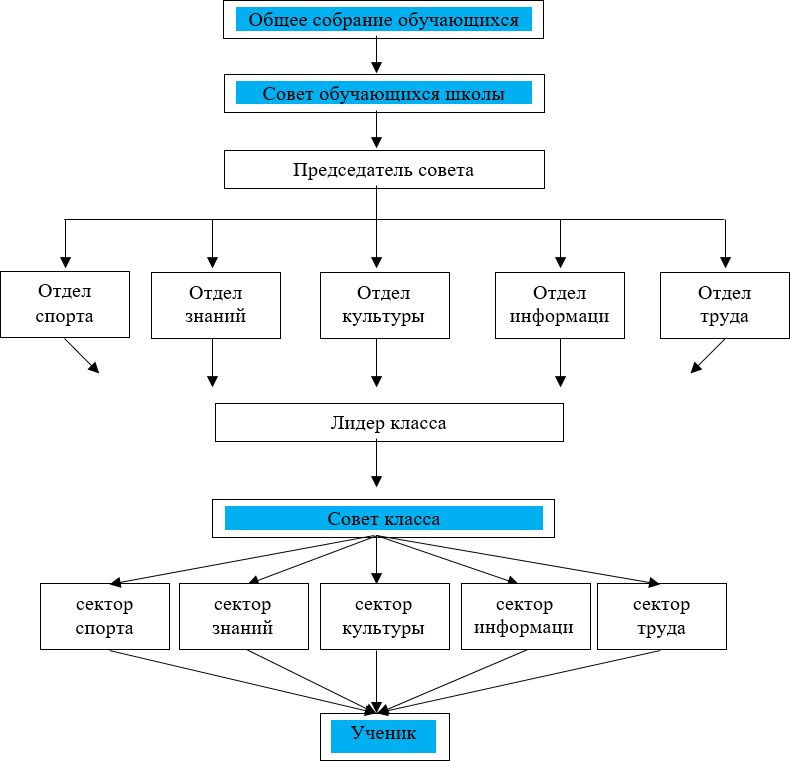 Профилактика и безопасностьОдной из наиболее приоритетных и важных для человечества потребностей является обеспечение безопасности жизнедеятельности.Модуль «Ценности жизни» в воспитательной системе МБОУ «ООШ №8» направлен на достижение следующих результатов:воспитание ценностного отношения к здоровью и человеческой жизни;развитие черт личности обучающихся, необходимых для безопасного поведения в чрезвычайных ситуациях и потребности ведения здорового образа жизни.Формирование	у	обучающихся	ценностного	отношения	к	здоровью	и	собственной безопасности осуществляется путем реализации следующих направлений:«Подросток»:основы здорового образа жизни (факторы, укрепляющие здоровье; факторы, разрушающие здоровье человека), профилактика употребления табаксодержащих и наркотических веществ и ПАВ;работа социально-психологической службы;профилактика буллинга и кибербуллинга в среде несовершеннолетних;профилактика суциидального поведения среди подростков;банк данных несовершеннолетних, семей, находящихся в социально опасном положении;профилактика безнадзорности и правонарушений обучающихся; занятость несовершеннолетних, состоящих на различных видах профилактического контроля (учета), во внеурочное и каникулярное время;сотрудничество с работником ПДН;реализация общеразвивающей программы интерактивных занятий для детей, подростков и молодежи по вопросам ненасильственных методов решения споров и конфликтов «Курс юного переговорщика»;профилактическая работа по недопущению вовлечения несовершеннолетних в деструктивные группы криминальной направленности безопасного поведения в сети«Интернет»;безопасность	в	социальной	среде;	безопасность	в	криминогенных	ситуациях; безопасность при террористических актах;безопасность в природной среде (безопасность в чрезвычайных ситуациях природного характера, безопасность в чрезвычайных ситуациях техногенного характера);пожарная безопасность и правила поведения при пожаре.«Внимание – дети!»:разработка Паспорта дорожной безопасности;работа школьного автогородка и велоплощадки;уголки дорожной безопасности;проведение просветительских мероприятий, акций;наличие	у	обучающихся	безопасного	маршрута	движения	«дом-школа-дом», световозвращающих элементов на верхней одежде и школьных ранцах;организация работы ЮИД «Маячки»;социальная реклама;сотрудничество с работником ДПС по профилактике ДДТТ.Формирование сознательного отношения на дорогах - это педагогический процесс, который направлен на обучение детей безопасному поведению на дорогах, формирование у детей навыков наблюдения за дорожной обстановкой и предвидения опасной дорожной ситуации и умения обходить их; а также дисциплинированное поведение и сознательное выполнение правил дорожного движения. Для того, чтобы обучение и воспитание без- опасному поведению на дорогах были наиболее эффективными и успешными, в МБОУ «ООШ №8» существует единый системный подход профилактики ДДДТ.Задачи воспитательной деятельности в области формирования ответственного от- ношения к соблюдению ПДД:поиск причин ДТП, анализ попадания детей в дорожно-транспортные происше-ствия, изучение поведения участника дорожного движения;анализ существующих методик обучения ПДД и выявление недочетов;создание условий для сознательного восприятия детьми ПДД;выработка системы образовательной работы, комплекса мероприятий по форми-рованию навыков безопасного поведения на дороге.Формирование ответственного отношения к соблюдению правил дорожного дви-жения в МБОУ «ООШ №8» осуществляется:На уровне школы:через комплекс мероприятий, осуществляемых совместно с инспекторами ПДД (беседы, акции), муниципальным центр «PRO-движение» (участие в конкурсах и акциях), через внутрисетевое взаимодействие (совместные педагогические рейды);через	исследования	схемы	передвижения	детей	по	маршруту	«дом-школа-дом», формирование навыков бесплатного передвижения.На уровне классов:через занятия по курсу внеурочной деятельности «Школа дорожной безопасно-сти»классные мероприятия по профилактике дорожно-транспортного травматизма.На индивидуальном уровне:через вовлечение обучающихся в планирование, организацию, проведение и ана-лиз общешкольных и межклассных дел;через конкурсную систему в рамках акций и конкурсов: «Я знаю ПДД!», «Фликер – мой друг», «Моё детское кресло», «Рисую безопасную дорогу» и т.д.Формы работы по вышеперечисленным направлениям:проведение инструктажей;внеурочные занятия;работа клубов допобразования;классные часы;открытые мероприятия различного уровня;беседы;дискуссионные площадки;мониторинги, тестирования;практикумы;работа агитбригад по пропаганде Безопасного Интерета;рейды;встречи с работниками ДПС и ПДН;ведение социальных паспортов и дневников классного руководителя;выпуски медиапродуктов: буклеты, газеты, журналы, радиопередачи, видеоролики;родительские собрания, лектории и др.Одним из самых значимых мер по сохранению и улучшению здоровья детей в школе стали: оздоровление учащихся в пришкольном лагере с дневным пребыванием «Робинзония», оздоровление в загородных лагерях; увеличение до 3-х часов в неделю преподавания предмета«Физическая культура», организация горячего питания (в первую очередь, реализация губернаторской программы «Школьное молоко»). Охват горячим питанием составлял 61%. Горячие молочные завтраки получают 100% детей. 100% учащихся из многодетных семей и 100% из малообеспеченных семей получают дотационное (льготное) питание.С целью реализации комплексного подхода здоровьесберегающего сопровождения учащихся в школе работает медицинский центр, оказывающий содействие восстановлению здоровья школьников, организующий профилактическую работу по предупреждению заболеваемости детей.Система психолого-медико-социального сопровожденияВ состав психолого-медико-социальной службы школы входят социальный педагог, педагог-психолог, учитель-логопед, учитель – дефектолог. Социально-педагогическая служба осуществляет работу по выявлению интересов и образовательных потребностей учащихся, трудностей и проблем, отклонений в поведении, уровня социальной защищенности и адаптации к социальной среде. Организует консультативно-просветительскую работу среди учащихся, их законных представителей, педагогических работников, через Управление социальной защиты населения оказывает помощь семьям и детям, оказавшимся в трудной жизненной ситуации. Традиционными в школе стали акции «От сердца к сердцу», «Дорогою добра», в ходе которых осуществляется помощь детям-инвалидам, престарелым людям, детям, оказавшимся в трудной жизненной ситуации.Особое внимание в деятельности социально-психологической службы школы занимает работа с опекаемыми детьми, детьми-инвалидами. В течение года проводится периодический патронаж семей, в которых воспитываются дети-сироты.Школьная социально-педагогическая служба проводит контроль посещаемости занятий. Среди родителей и учащихся организована профилактическая работа по предупреждению пропусков без уважительной причины: беседы, консультации, встречи с педагогами и представителями комиссии по делам несовершеннолетних и защите их прав.С учащимися 9 и 11 классов психологической службой школы проводятся беседы по профориентации, об основных принципах выбора профессии, анкетирование выпускников. Большинство учащихся к концу учебного года определяется с выбором профессии, профиля обучения.Особое внимание социально-психологическая служба школы уделяет вопросам профилактики правонарушений, преступлений, формированию здорового образа жизни. В течение года в школе организуются акции, классные часы, лектории, встречи со специалистами наркологической службы города, инспектором УМВР ОДН, направленные на создание эффективной системы социальной поддержки детей и подростков, решение проблем детской и подростковой безнадзорности и преступности. Членами Совета профилактики разработаны и реализуются социальный проект «Мы голосуем против!», Программа правового всеобуча педагогов, родителей, учащихся «Я о законе. Закон обо мне».Социальное партнёрство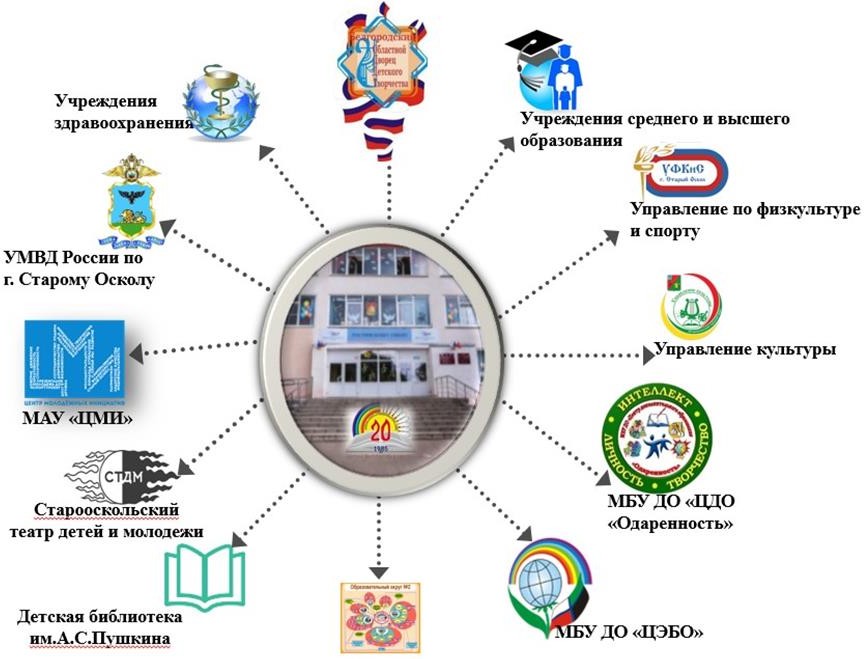 ПрофориентацияСовместная деятельность педагогов и школьников по направлению «профориентация» включает в себя профессиональное просвещение школьников; диагностику и консультирование по проблемам профориентации, организацию профессиональных проб школьников. Задача совместной деятельности педагога и ребенка – подготовить школьника к осознанному выбору своей будущей профессиональной деятельности. Создавая профориентационно значимые проблемные ситуации, формирующие готовность школьника к выбору, педагог актуализирует его профессиональное самоопределение, позитивный взгляд на труд в постиндустриальном мире, охватывающий не только профессиональную, но и внепрофессиональную составляющие такой деятельности:«Билет в будущее»;-циклы профориентационных часов общения, направленных на подготовку школьника к осознанному планированию и реализации своего профессионального будущего;-профориентационные игры: деловые игры, квесты, расширяющие знания школьников о типах профессий, о способах выбора профессий, о достоинствах и недостатках той или иной интересной школьникам профессиональной деятельности;экскурсии на предприятия, дающие школьникам начальные представления о существующих профессиях и условиях работы людей, представляющих эти профессии;посещение дней открытых дверей в средних специальных учебных заведениях ивузах;совместное с   педагогами   изучение   интернет   ресурсов,   посвященных   выборупрофессий, прохождение профориентационного онлайн-тестирования;участие в работе всероссийских профориентационных проектов, созданных в сети интернет;освоение школьниками основ профессии в рамках курсов внеурочной деятельности. В рамках профориентационной деятельности МБОУ «ООШ №8» в целях активного привлечения в школы РАН ученых и преподавателей высших учебных заведений заключены договоры о сотрудничестве со следующими высшими и средними учебными заведениями:Старооскольский технологический институт им. А.А. Угарова (филиал) федерального государственного автономного образовательного учреждения высшего образования «Национальный исследовательский технологический университет «МИСиС»;Филиал федерального государственного автономного образовательного учреждения высшего образования «Национальный исследовательский технологический университет «МИСиС» в г. Губкине Белгородской области;Старооскольский филиал федерального государственного бюджетного образовательного учреждения высшего образования «Российский государственный геологоразведочный университет имени Серго Орджоникидзе»;Старооскольский филиал федерального государственного автономного образовательного учреждения высшего образования «Белгородский государственный национальный исследовательский университет»;Областное государственное автономное профессиональное образовательное учреждение «Старооскольский педагогический колледж».Договор о   сотрудничестве   с   Международным   научно-образовательным   центром«Геоника (геомиметика)» находится в стадии подписания.Ведется работа по заключению договоров с Федеральным государственным бюджетным образовательным учреждением высшего образования «Белгородский государственный технологический университет им. В.Г. Шухова» и Федеральным государственным бюджетным образовательным учреждением высшего образования «Курский государственный медицинский университет» Министерства здравоохранения Российской Федерации.Основные направления самоанализа воспитательной работыАнализ воспитательного процесса осуществляется в соответствии с целевыми ориентирами результатов воспитания, личностными результатами обучающихся на уровне основного общего образования, установленными соответствующими ФГОС.Основным методом анализа воспитательного процесса в МБОУ «ООШ №8» является ежегодный самоанализ воспитательной работы с целью выявления основных проблем и последующего их решения с привлечением (при необходимости) внешних экспертов, специалистов.Планирование анализа воспитательного процесса включен в календарный план воспитательной работы.Основные принципы самоанализа воспитательной работы:взаимное уважение всех участников образовательных отношений;приоритет анализа сущностных сторон воспитания ориентирует на изучение прежде всего не количественных, а качественных показателей, таких как сохранение уклада МБОУ «ООШ №8», качество воспитывающей среды, содержание и разнообразие деятельности, стиль общения, отношений между педагогами, обучающимися и родителями;развивающий характер осуществляемого анализа ориентирует на использование его результатов для совершенствования воспитательной деятельности педагогических работников (знания и сохранения в работе цели и задач воспитания, умелого планирования воспитательной работы, адекватного подбора видов, форм и содержания совместной деятельности с обучающимися, коллегами, социальными партнёрами);распределённая ответственность за результаты личностного развития обучающихся ориентирует на понимание того, что личностное развитие — это результат как организованного социального воспитания, в котором общеобразовательная организация участвует наряду с другими социальными институтами, так и стихийной социализации, и саморазвития.Основные направления анализа воспитательного процесса:Результаты воспитания, социализации и саморазвития обучающихся.Критерием, на основе которого осуществляется данный анализ, является динамика личностного развития обучающихся в каждом классе.Анализ проводится классными руководителями вместе с заместителем директора по воспитательной работе (советником директора по воспитанию, педагогом-психологом, социальным педагогом) с последующим обсуждением результатов на методическом объединении классных руководителей или педагогическом совете.Основным способом получения информации о результатах воспитания, социализации и саморазвития обучающихся является педагогическое наблюдение. Внимание педагогов сосредоточивается на вопросах: какие проблемы, затруднения в личностном развитии обучающихся удалось решить за прошедший учебный год; какие проблемы, затруднения решить не удалось и почему; какие новые проблемы, трудности появились, над чем предстоит работать педагогическому коллективу.Состояние совместной деятельности обучающихся и взрослых.Критерием, на основе которого осуществляется данный анализ, является наличие интересной, событийно насыщенной и личностно развивающей совместной деятельности обучающихся и взрослых.Анализ проводится заместителем директора по воспитательной работе (советником директора по воспитанию, педагогом-психологом, социальным педагогом), классными руководителями с привлечением актива родителей (законных представителей) обучающихся, совета обучающихся. Способами получения информации о состоянии организуемой совместной деятельности обучающихся и педагогических работников могут быть анкетирования и беседы с обучающимися и их родителями (законными представителями), педагогическими работниками, представителями совета обучающихся. Результаты обсуждаются на заседании методических объединений классных руководителей или педагогическом совете. Внимание сосредоточивается на вопросах, связанных с качеством (выбираются вопросы, которые помогут проанализировать проделанную работу):реализации воспитательного потенциала урочной деятельности;организуемой внеурочной деятельности обучающихся;деятельности классных руководителей и их классов;проводимых общешкольных основных дел, мероприятий;внешкольных мероприятий;создания и поддержки предметно-пространственной среды;взаимодействия с родительским сообществом;деятельности ученического самоуправления;деятельности по профилактике и безопасности;реализации потенциала социального партнёрства;деятельности по профориентации обучающихся.Итогом самоанализа является перечень выявленных проблем, над решением которых предстоит работать педагогическому коллективу.Итоги самоанализа оформляются в виде отчёта, составляемого заместителем директора по воспитательной работе (совместно с советником директора по воспитательной работе) в конце учебного года, рассматриваются и утверждаются педагогическим советом или иным коллегиальным органом управления в общеобразовательной организации.ПРОГРАММА КОРРЕКЦИОННОЙ РАБОТЫ 2.4.1.Пояснительная запискаПрограмма коррекционной работы направлена на создание системы комплексной помощи детям, испытывающих затруднения в освоении образовательной программы основного общего образования, их социальную адаптацию, а также детям-инвалидам, детям с ограниченными возможностями здоровья (ОВЗ).Программа коррекционной работы основного общего образования МБОУ «ООШ №8» составлена с учетом взаимодействия с программой коррекционной работы начального общего образования и обеспечивает:создание в МБОУ «ООШ №8» специальных условий для воспитания и обучения, позволяющих учитывать особые образовательные потребности детей (в том числе детей с ОВЗ, инвалидностью) посредством индивидуализации и дифференциации образовательного процесса;дальнейшую социальную адаптацию и интеграцию детей с особыми образовательными потребностями в социуме и в учреждениях образования.Цель коррекционной программы: создание системы комплексной помощи детям, испытывающим затруднения в освоении основной образовательной программы основного общего образования, их социальную адаптацию, а также детям-инвалидам, детям с ограниченными возможностями здоровья.Задачи программы:своевременное выявление детей с трудностями в обучении, обусловленными ограниченнымивозможностями здоровья;определение особых образовательных потребностей детей с ограниченными возможностямиздоровья, детей инвалидов;определение особенностей организации образовательного процесса для рассматриваемой категории детей в соответствии с индивидуальными особенностями каждого ребёнка;создание условий, способствующих освоению детьми основной образовательной программыосновного общего образования;осуществление индивидуально ориентированной психолого-медико- педагогической помощи сучётом индивидуальных особенностей детей;разработка и реализация индивидуальных учебных планов, организация индивидуальных и(или) групповых занятий;обеспечение возможности обучения и воспитания по дополнительным образовательнымпрограммам и получения дополнительных образовательных услуг;реализация системы мероприятий по социальной адаптации детей и формированию здоровогообраза жизни;оказание консультативной и методической помощи родителям (законным представителям)детей по социальным, правовым и другим вопросам.Программа коррекционной работы предусматривает как вариативные формы получения образования, так и различные варианты специального сопровождения детей названных категорий.Содержание программы коррекционной работы определяют следующие принципы:Соблюдение интересов ребёнка. Принцип определяет позицию специалиста, который призван решать проблему ребёнка с максимальной пользой и в интересах ребёнка.Системность. Принцип обеспечивает единство диагностики, коррекции и развития, т. е. системный подход к анализу особенностей развития и коррекции детей, а также всесторонний многоуровневый подход специалистов различного профиля, взаимодействие и согласованность их действий в решении проблем ребёнка; участие в данном процессе всех участников образовательного процесса.Непрерывность. Принцип гарантирует ребёнку и его родителям (законным представителям) непрерывность помощи до полного решения проблемы или определения подхода к её решению.Вариативность. Принцип предполагает создание вариативных условий для получения образования детьми.Рекомендательный характер оказания помощи. Принцип обеспечивает соблюдение гарантированных законодательством прав родителей (законных представителей) детей с ограниченными возможностями здоровья выбирать формы получения детьми образования, образовательные учреждения, защищать законные права и интересы детей, включая обязательное согласование с родителями (законными представителями) вопроса о направлении (переводе) детей с ограниченными возможностями здоровья в специальные (коррекционные) образовательные учреждения (классы, группы).Направления коррекционной работыПрограмма коррекционной работы на уровне основного общего образования включает в себя взаимосвязанные направления. Данные направления отражают её основное содержание:диагностическая работа обеспечивает своевременное выявление детей с ограниченными возможностями здоровья, детей испытывающих затруднения в освоении основной образовательной программы основного общего образования, проведения их обследования и подготовку рекомендаций по оказанию им помощи в условиях образовательного учреждения;коррекционно-развивающая работа обеспечивает своевременную помощь в освоении содержания образования в условиях общеобразовательного учреждения; способствует формированию универсальных учебных действий у учащихся (личностных, регулятивных, познавательных, коммуникативных);консультативная работа обеспечивает непрерывность специального сопровождения детей, испытывающих затруднения в освоении основной образовательной программы, детей-инвалидов, детей с ограниченными возможностями здоровья и их семей по вопросам реализации дифференцированных психолого- педагогических условий обучения, воспитания, коррекции, развития и социализации обучающихся;информационно-просветительская работа направлена на разъяснительную деятельность по вопросам, связанным с особенностями образовательного процесса дляданной категории детей, со всеми участниками образовательного процесса — обучающимися (как имеющими, так и не имеющими недостатки в развитии), их родителями (законными представителями), педагогическими работниками.Этапы реализации программы коррекционной работыКоррекционная работа реализуется поэтапно. Последовательность этапов и их адресность создают необходимые предпосылки для устранения дезорганизующих факторов.Механизм реализации программыМеханизмом реализации коррекционной работы является оптимально выстроенное взаимодействие учителя-логопеда, педагога-психолога, социального педагога, классных руководителей образовательного учреждения, обеспечивающее сопровождение детей (в том числе детей с ОВЗ, инвалидностью).Взаимодействие специалистов образовательной организации предусматривает:комплексность в определении и решении проблем ребенка, предоставлении ему квалифицированной помощи специалистов разного профиля;многоаспектный анализ личностного и познавательного развития ребенка;составление комплексных индивидуальных программ общего развития и коррекцииотдельных сторон учебно­познавательной, речевой, эмоционально­волевой и личностной сфер ребенка.Консолидация усилий педагогических работников в области психологии, педагогики, медицины, социальной работы позволит обеспечить систему комплексного психолого- педагогического сопровождения и эффективно решать проблемы ребёнка.Формы организованного взаимодействия специалистов на современном этапе - это консилиумы (в состав входят заместитель директора, педагог-психолог, учитель-логопед, социальный педагог, медицинский работник, педагоги школы), социально-психологическая служба сопровождения образовательного учреждения, которые предоставляют многопрофильную помощь ребёнку и его родителям (законным представителям), а также образовательному учреждению в решении вопросов, связанных с адаптацией, обучением, воспитанием, развитием, социализацией детей.В качестве ещё одного механизма реализации коррекционной работы является социальное партнёрство, которое предполагает профессиональное взаимодействие образовательного учреждения с внешними ресурсами (организациями различных ведомств, общественными организациями и другими институтами общества). Социальное партнёрство включает:сотрудничество с учреждениями образования и другими ведомствами по вопросам преемственности обучения, развития и адаптации, социализации, здоровьесбережения детей учащихся;сотрудничество со средствами массовой информации, а также с негосударственными структурами, прежде всего с общественными объединениями инвалидов, организациями родителей детей с ограниченными возможностями здоровья;сотрудничество с родительской общественностью;сотрудничество с Зональной психолого-медико-педагогической комиссией образовательных учреждений Старооскольского городского округа;сотрудничество с муниципальным образовательным учреждением «Центр психолого- педагогической, медицинской и социальной помощи» для детей, нуждающихся в психолого- педагогической медико-социальной помощи;	муниципальные бюджетные образовательные учреждения дополнительного образования детей;МУЗ «Детская поликлиника №3»;детские библиотеки;родители и законные представители.Условия реализации программы:Организационные условияПрограмма коррекционной работы предусматривает различные варианты специального сопровождения учащихся. Это могут быть формы обучения в общеобразовательном классе или по индивидуальной программе в случае домашнего обучения; с использованием надомной формы обучения.Психолого-педагогическое обеспечение:	обеспечение дифференцированных условий - оптимальный режим учебных нагрузок, вариативные формы получения образования;	обеспечение психолого-педагогических условий – учёт индивидуальных особенностей ребёнка;соблюдение комфортного психоэмоционального режима;	использование современных педагогических технологий, в том числе информационных, компьютерных для оптимизации образовательного процесса, повышения его эффективности, доступности;	обеспечение здоровьесберегающих условий (оздоровительный и охранительный режим, укрепление психического и физического здоровья, профилактика физических, умственных и психологических перегрузок, соблюдение санитарно-гигиенических правил и норм);обеспечения участия всех детей с ОВЗ вместе с нормально развивающимися детьми в проведении воспитательных, культурно – развлекательных, спортивно – оздоровительных мероприятий.Программно – методическое обеспечение:В процессе реализации программы коррекционной работы используются коррекционно- развивающие программы, диагностический и коррекционно-развивающий инструментарий, необходимый для осуществленияпрофессиональной деятельности учителя, учителя-логопеда, педагога- психолога.Кадровое обеспечение:Коррекционная работа осуществляется специалистами соответствующей квалификации, имеющими специализированное образование, и педагогами, прошедшими обязательную курсовую подготовку:1 педагог-психолог, 1социальны педагог, 2 медицинских работника.Материально-техническое обеспечение:В учреждении имеются: кабинеты психолога и социального педагога, сенсорная комната, медицинский центр, который включает: кабинет врача, процедурный и стоматологический кабинеты.Оснащение кабинета педагога-психолога: набор практических материалов для профилактики, диагностики и коррекции нарушений развития у детей. Практические материалы для психологической работы в школе; набор игрушек и настольных игр (мячи, куклы, пирамиды, кубики, лото, домино и т.д.); набор материалов для детского творчества (строительный материал, пластилин, краски, цветные карандаши, фломастеры, бумага, клей).Оснащение сенсорной комнаты.зона коррекционно-развивающих занятий: детский стол и стульчики, мольберт, тактильнаямузыкальная панель, стеллаж для расположения наглядности;консультативная зона: мягкая мебель (диван и кресла), журнальный столик;зона релаксации (сенсорная комната) светооптические эффекты «Звёздный дождь», ковер«Звездное	небо»,	зеркальный	шар,	воздушно-пузырьковая	колонна,	кресло-груша, музыкальный центр,аудиотека;обеспечение оргтехникой (компьютер, музыкальный центр), медиатека.Информационное обеспечение:В школе создана система широкого доступа детей (в том числе детей с ОВЗ, инвалидностью)родителей (законных представителей), педагогов к сетевым источникам информации, к информационно-методическим фондам, предполагающим наличие методических пособий и рекомендаций по всем вопросам и направлениям и видам деятельности, наглядных пособий, мультимидийных, аудио и видеоматериалов.Психолого­педагогические условия реализации основной образовательной программыНепременным условием реализации требований ФГОС ООО является создание в МБОУ «ООШ №8» психолого­педагогических условий, обеспечивающих: преемственность содержания и форм организации образовательной деятельности по отношению к начальному образованию с учетом специфики возрастного психофизического развития обучающихся;формирование и	развитие	психолого­педагогической компетентности участников образовательных отношений;вариативность	направлений и	форм, а	также диверсификацию	уровней психолого­педагогического сопровождения участников образовательных отношений;дифференциацию и индивидуализацию обучения.Психолого­педагогическое сопровождение участников образовательных отношений при получении основного общего образованияМожно выделить следующие уровни психолого­педагогического сопровождения:- индивидуальное, групповое, на уровне класса, на уровне общеобразовательного учреждения.Основными формами психолого­педагогического сопровождения являются:диагностика, направленная на выявление особенностей статуса школьника.консультирование педагогов и родителей, которое осуществляется учителем и педагогом- психологом с учетом результатов диагностики, а также руководителем общеобразовательного учреждения;профилактика, экспертиза, развивающая работа, просвещение, коррекционная работа, осуществляемая в течение всего учебного времени.К основным направлениям психолого­педагогического сопровождения можно отнести:сохранение и укрепление психологического здоровья;мониторинг возможностей и способностей учащихся;психолого­педагогическую поддержку участников олимпиадного движения;формирование у учащихся ценности здоровья и безопасного образа жизни;развитие экологической культуры;выявление и поддержку детей с особыми образовательными потребностями;формирование	коммуникативных	навыков	в разновозрастной	среде и	среде сверстников.В работе используются коррекционно-развивающие программы:«Тропинка к своему Я» О.В. Хухлаева (5-8 классы).«Жизненные навыки» С.В.Кривцова (5-8 классы).Планируемые результаты коррекционной работыИтоговым результатом реализации программы коррекционной работы является достижение ребёнком с ограниченными возможностями здоровья и различными видами дезадаптации планируемых результатов освоения образовательной программы.Промежуточными результатами являются:создание оптимальных условий для повышения успеваемости и адаптивных возможностей детей, испытывающих трудности в обучении и адаптации, для формирования ключевых компетенций;оптимальное применение методов и приемов коррекционно-развивающей работы с учетом индивидуально-типологических особенностей детей;повышение	уровня	медико-психолого-педагогической	компетентности	педагогов	и родителей;внедрение новых педагогических технологий, учитывающих особенности детей с ограниченными возможностями здоровья или различными видами дезадаптации;координация деятельности медицинских и образовательных учреждений по осуществлениюкомплексного медико-психолого-педагогического сопровождения.ОРГАНИЗАЦИОННЫЙ РАЗДЕЛ ОСНОВНОЙ ОБРАЗОВАТЕЛЬНОЙ ПРОГРАММЫ ОСНОВНОГО ОБЩЕГО ОБРАЗОВАНИЯУчебный план программы основного общего образованияУчебный план МБОУ «ООШ №8» обеспечивает реализацию требований ФГОС, определяет общие рамки отбора учебного материала, формирования перечня результатов образования и организации образовательной деятельности.Учебный план:фиксирует максимальный объем учебной нагрузки обучающихся;определяет (регламентирует) перечень учебных предметов, курсов и время, отводимое на их освоение и организацию;распределяет учебные предметы, курсы, модули по классам и учебным годам.Учебный план обеспечивает преподавание и изучение государственного языка Российской Федерации, а также возможность преподавания и изучения родного языка из числа языков народов РФ, в том числе русского языка как родного языка, государственных языков республик Российской Федерации.Вариативность содержания образовательных программ основного общего образования реализуется через возможность формирования программ основного общего образования различного уровня сложности и направленности с учетом образовательных потребностей и способностей обучающихся, включая одаренных детей и детей с ОВЗ.Учебный план состоит из двух частей: обязательной части и части, формируемой участниками образовательных отношений.Обязательная часть учебного плана определяет состав обязательных учебных предметов и учебное время, отводимое на их изучение по классам (годам) обучения.Часть учебного плана, формируемая участниками образовательных отношений, определяет время, отводимое на изучение учебных предметов, учебных курсов, учебных модулей по выбору обучающихся, родителей (законных представителей) несовершеннолетних обучающихся, в том числе предусматривающие углубленное изучение учебных предметов, с целью удовлетворения различных интересов обучающихся, потребностей в физическом развитии и совершенствовании, а также учитывающие этнокультурные интересы, особые образовательные потребности обучающихся с ОВЗ.В образовательной организации имеются условия для использование времени, отведенное на данную часть учебного плана, на:увеличение учебных часов, предусмотренных на изучение отдельных учебных предметов обязательной части, в том числе на углубленном уровне;введение специально разработанных учебных курсов, обеспечивающих интересы и потребности участников образовательных отношений, в том числе этнокультурные;другие виды учебной, воспитательной, спортивной и иной деятельности обучающихся.В распределении часов части учебного плана, формируемой участниками образовательных отношений, участвуют: учащиеся, педагогические работники, родители (законные представители) обучающихся.Права и обязанности участниками образовательных отношений определяются законодательством Российской Федерации, Уставом образовательной организации.Механизм распределения часов части учебного плана, формируемой участниками образовательных отношений, является интегрирующим фактором эффективности условий реализации учебного плана и направлен на реализацию индивидуальных потребностей обучающихся школы путем предоставления выбора широкого спектра занятий, направленных на развитие детей.В интересах детей с участием обучающихся и их семей могут разрабатываться индивидуальные учебные планы, в рамках которых формируется индивидуальная траектория развития обучающегося (содержание учебных предметов, курсов, модулей, темп и формы образования). Реализация индивидуальных учебных планов, программ сопровождается тьюторской поддержкой.Режим работы в образовательной организации – 5-дневная учебная неделя. Продолжительность учебного года основного общего образования составляет 34 недели. Количество учебных занятий за 5 лет не может составлять менее 5058 академических часов и более 5549 академических часов (указывается точное общее количество часов согласно учебному плану). Максимальное число часов в неделю в 5, 6 и 7 классах при 5-дневной учебной неделе и 34 учебных неделях составляет 29, 30 и 32 часа соответственно. Максимальное число часов в неделю в 8 и 9 классах составляет 33 часа.Продолжительность каникул в течение учебного года составляет не менее 30 календарных дней, летом – не менее 8 недель.Продолжительность урока в МБОУ «ООШ №8» для 5-9 классов составляет 40 минут. Для классов, в которых обучаются дети с ограниченными возможностями здоровья, 40 минут. Во время занятий проводится перерыв для гимнастики не менее 2 минут.При проведении занятий по иностранному языку и второму иностранному языку (5-9 кл.), технологии (5-9 кл.), информатике, осуществляется деление классов на две группы с учетом норм по предельно допустимой наполняемости групп.Перспективный учебный план(5-дневная рабочая неделя)Для учащихся, нуждающихся в длительном лечении, детей-инвалидов, которые посостоянию здоровья не могут посещать образовательную организацию обучение по образовательным программам основного общего образования организуется на дому. Обучение на дому школа осуществляет по запросам родителей (законных представителей) согласно индивидуальному учебному плану в соответствии с Порядком регламентации и оформлении отношений государственной и муниципальной общеобразовательной организации и родителей (законных представителей) обучающихся, нуждающихся в длительном лечении, а также детей- инвалидов в части организации обучения по основным общеобразовательным программам на дому.Промежуточная аттестация предусматривает осуществление промежуточной текущей аттестации – аттестация учащихся по четвертям, полугодиям, году, и промежуточной годовой аттестации – по окончании учебного года.Периодичность промежуточной текущей аттестации определяется Уставом школы и Положением о текущем контроле успеваемости и проведении промежуточной аттестации обучающихся МБОУ «ООШ №8». Промежуточная текущая аттестация определяется отметкой за четверть / полугодие, год.Промежуточная аттестация подразделяется на:− четвертную в 5-9 классах промежуточную аттестацию, которая проводится:в 5-9 классах по каждому учебному предмету, курсу, дисциплине (модулю) (кроме учебных предметов родной язык (русский), родная литература (русская) – по итогам четверти;в 5-9 классах по учебным предметам родной язык (русский), родная литература (русская)по итогам полугодиям;− годовую промежуточную аттестацию, которая проводится по каждому учебному предмету, курсу, дисциплине (модулю) по итогам учебного года для обучающихся 5-8 классов. Сроки, порядок, предметы и формы промежуточной аттестации утверждаются приказом руководителя на текущий учебный год.Отметка обучающихся за четверть (полугодие) выставляется на основе текущих отметок по предмету с учетом отметок за письменные работы, годовые отметки выставляются на основании четвертных или полугодовых отметок.План внеурочной деятельностиПод внеурочной деятельностью следует понимать образовательную деятельность, направленную на достижение планируемых результатов освоения основной образовательной программы (личностных, метапредметных и предметных), осуществляемую в формах, отличных от урочной.План внеурочной деятельности МБОУ «ООШ №8» представляет собой описание целостной системы функционирования образовательной организации в сфере внеурочной деятельности и включает в себя:внеурочную деятельность по учебным предметам образовательной программы (учебные курсы, учебные модули по выбору обучающихся, родителей (законных представителей) несовершеннолетних обучающихся, в том числе предусматривающие углубленное изучение учебных предметов, с целью удовлетворения различных интересов обучающихся, потребностей в физическом развитии и совершенствовании, а также учитывающие этнокультурные интересы, особые образовательные потребности обучающихся с ОВЗ;внеурочную деятельность по формированию функциональной грамотности (читательской, математической, естественнонаучной, финансовой) обучающихся (интегрированные курсы, метапредметные кружки, факультативы, научные сообщества, в том числе направленные на реализацию проектной и исследовательской деятельности);внеурочную деятельность по развитию личности, ее способностей, удовлетворения образовательных потребностей и интересов, самореализации обучающихся, в том числе одаренных, через организацию социальных практик (в том числе волонтёрство), включая общественно полезную деятельность, профессиональные пробы, развитие глобальных компетенций, формирование предпринимательских навыков, практическую подготовку, использование возможностей организаций дополнительного образования, профессиональных образовательных организаций и социальных партнеров в профессионально-производственном окружении;внеурочную деятельность, направленную на реализацию комплекса воспитательных мероприятий на уровне образовательной организации, класса, занятия, в том числе в творческих объединениях по интересам, культурные и социальные практики с учетом историко-культурной и этнической специфики региона, потребностей обучающихся, родителей (законных представителей) несовершеннолетних обучающихся;внеурочную деятельность по организации деятельности ученических сообществ (подростковых коллективов), в том числе ученических классов, разновозрастных объединений по интересам, клубов; детских, подростковых и юношеских общественных объединений, организаций и т. д.;внеурочную деятельность, направленную на организационное обеспечение учебной деятельности (организационные собрания, взаимодействие с родителями по обеспечению успешной реализации образовательной программы и т. д.);внеурочную деятельность, направленную на организацию педагогической поддержки обучающихся (проектирование индивидуальных образовательных маршрутов, работа тьюторов, педагогов-психологов);внеурочную деятельность, направленную на обеспечение благополучия обучающихся в пространстве школы (безопасности жизни и здоровья школьников, безопасных межличностных отношений в учебных группах, профилактики неуспеваемости, профилактики различных рисков, возникающих в процессе взаимодействия школьника с окружающей средой, социальной защиты учащихся).Содержание плана внеурочной деятельности.Количество часов, выделяемых на внеурочную деятельность, составляет за 5 лет обучения на этапе основной школы не более 1750 часов, в год – не более 350 часов.Величина недельной образовательной нагрузки (количество занятий), реализуемой через внеурочную деятельность, определяется за пределами количества часов, отведенных на освоение обучающимися учебного плана, но не более 10 часов. Для недопущения перегрузки обучающихся допускается перенос образовательной нагрузки, реализуемой через внеурочную деятельность, на периоды каникул, но не более 1/2 количества часов. Внеурочная деятельность в каникулярное время реализуется в рамках тематических программ (лагерь с дневным пребыванием на базе школы или на базе загородных детских центров, в походах, поездках и т. д.).Общий объем внеурочной деятельности не превышает 10 часов в неделю.При реализации плана внеурочной деятельности в МБОУ «ООШ №8» предусмотрена вариативность содержания внеурочной деятельности с учетом образовательных потребностей и интересов обучающихся.По решению педагогического коллектива, родительской общественности, интересов и запросов детей и родителей в МБОУ «ООШ №8» реализовывается модель внеурочной деятельности:- модель плана с преобладанием учебно-познавательной деятельности, когда наибольшее внимание уделяется внеурочной деятельности по учебным предметам и организационному обеспечению учебной деятельности.Содержательное наполнение моделей плана внеурочной деятельности приведено в таблице:Организация жизни ученических сообществ является важной составляющей внеурочной деятельности, направлена на формирование у школьников российской гражданской идентичности и таких компетенций, как:компетенции конструктивного, успешного и ответственного поведения в обществе с учетом правовых норм, установленных российским законодательством;социальная самоидентификация обучающихся посредством личностно значимой и общественно приемлемой деятельности, приобретение знаний о социальных ролях человека;компетенции в сфере общественной самоорганизации, участия в общественно значимой совместной деятельности.Используемые формы внеурочной деятельности в МБОУ «ООШ №8» предусматривают активность и самостоятельность обучающихся, сочетают индивидуальную и групповую работу; обеспечивают гибкий режим занятий (продолжительность, последовательность), переменный состав обучающихся, проектную и исследовательскую деятельность (в том числе экспедиции, практики), экскурсии (в музеи, парки, на предприятия и др.), походы, деловые игры и пр.В целях реализации плана внеурочной деятельности предусматривается использование ресурсов других организаций (в том числе в сетевой форме), включая организации дополнительного образования, профессиональные образовательные организации, образовательные организации высшего образования, научные организации, организации культуры, физкультурно-спортивные и иные организации, обладающие необходимыми ресурсами.Режим организации внеурочной деятельностиРасписание занятий внеурочной деятельности составляется с учетом наиболее благоприятного режима труда и отдыха учащихся. При работе с детьми осуществляется дифференцированный подход с учетом возраста детей и этапов их подготовки.Расписание утверждается директором школы. План включает в себя следующие нормативы:недельную (максимальную) нагрузку на учащихся;недельное количество часов на реализацию программ по каждому направлению развития личности;количество групп по направлениям. Продолжительность учебного года составляет:5-9 классы – 34 неделиПродолжительность одного занятия составляет 40 минут (в соответствии с нормами СанПин).Между началом внеурочной деятельности и последним уроком организуется перерыв не менее 20 минут для отдыха детей.Изучение курсы «Основы программирования» для 5-6 классов и «Основы программирования на Python» для 7-9 классов осуществляется в формате нелинейного расписания, с делением класса на подгруппы в соответствии с количеством компьютеров/планшетов, так как каждый школьник должен выполнять задания индивидуально.Наполняемость групп осуществляется в зависимости от направлений и форм внеурочной деятельности, а также с учетом индивидуальных особенностей учащихся.Занятия проводятся по группам в соответствии с утвержденной программой, сеткой часов плана внеурочной деятельности, режимом организации внеурочной деятельности.Перспективный план внеурочной деятельностиКалендарный учебный графикКалендарный учебный график определяет плановые перерывы при получении основного общего образованияКалендарный учебный график разработан МБОУ «ООШ №8» в соответствии с требованиями к организации образовательной деятельности, предусмотренными Гигиеническими нормативами и Санитарно-эпидемиологическими требованиями, а также с учетом мнений участников образовательных отношений, с учетомрегиональных и этнокультурных традиций. При составлении календарного учебного графика учитываются различные подходы и система организации учебного года.Календарный учебный график рассматривается на заседаниях Управляющего совета и педагогического совета, утверждается приказом руководителя.Календарный план воспитательной работы Пояснительная запискаКалендарный план воспитательной работы составляется на каждый учебный год. В нем конкретизируется заявленная в программе воспитания работа применительно к данному учебному году и уровню образования.Календарный план образовательной организации разрабатывается в соответствии с модулями рабочей программы воспитания: как инвариантными, так и вариативными.Участие школьников во всех делах, событиях, мероприятиях календарного плана основывается на принципах добровольности, взаимодействия обучающихся разных классов и параллелей, совместной со взрослыми посильной ответственности за их планирование, подготовку, проведение и анализ.Педагогические работники, ответственные за организацию дел, событий, мероприятий календарного плана, назначаются в соответствии с планом приказом руководителя. При выполнении мероприятий плана к организации привлекаются также родители (законные представители), социальные партнеры школы и сами школьники.Календарный план при необходимости корректируется в течение учебного года.Продолжительность одного занятия составляет 40-45 минут, после 40-45 – минутного занятия устанавливается перерыв до 15 мин. для отдыха и проветривания помещений.Длительность занятий – до 1,5 часов и до 3 часов в каникулярные дни.Между началом внеурочной деятельности и последним уроком организуется перерыв не менее 20 минут для отдыха детей.Занятия группы проводятся на базе образовательной организации: в учебных кабинетах, спортивном зале, в учебных мастерских, на стадионе, зале хореографии.Перспективный календарный план воспитательной работы на учебный год:ХАРАКТЕРИСТИКА УСЛОВИЙ РЕАЛИЗАЦИИ ОСНОВНОЙ ОБРАЗОВАТЕЛЬНОЙ ПРОГРАММЫ ОСНОВНОГО ОБЩЕГО ОБРАЗОВАНИЯ ВСООТВЕТСТВИИ С ТРЕБОВАНИЯМИ ФГОС ОООСистема условий реализации программы основного общего образования соответствует требованиям ФГОС ООО и направлена на:достижение обучающимися планируемых результатов освоения программы основного общего образования;развитие личности, ее способностей, удовлетворения образовательных потребностей и интересов, самореализации обучающихся, в том числе одаренных, через организацию урочной и внеурочной деятельности, социальных практик, включая общественно полезную деятельность, профессиональные пробы, практическую подготовку, использование возможностей организаций дополнительного образования, профессиональных образовательных организаций и социальных партнеров в профессионально-производственном окружении;формирование функциональной грамотности обучающихся, включающей овладение ключевыми компетенциями, составляющими основу дальнейшего успешного образования и ориентации в мире профессий;формирование социокультурных и духовно-нравственных ценностей обучающихся, основ их гражданственности, российской гражданской идентичности и социально- профессиональных ориентаций;индивидуализацию процесса образования посредством проектирования и реализации индивидуальных учебных планов, обеспечения эффективной самостоятельной работы обучающихся при поддержке педагогических работников;участие обучающихся, родителей (законных представителей) несовершеннолетних обучающихся и педагогических работников в проектировании и развитии программы основногообщего образования и условий ее реализации, учитывающих особенности развития и возможности обучающихся;включение обучающихся в процессы преобразования внешней социальной среды (микрорайона, городского округа, региона как субъекта Российской Федерации), формирования у них лидерских качеств, опыта социальной деятельности, реализации социальных проектов и программ, в том числе в качестве волонтеров;формирование у обучающихся опыта самостоятельной образовательной, общественной, проектной, учебно-исследовательской, спортивно-оздоровительной и творческой деятельности;формирование у обучающихся экологической грамотности, навыков здорового и безопасного для человека и окружающей его среды образа жизни;использование в образовательной деятельности современных образовательных технологий, направленных в том числе на воспитание обучающихся и развитие различных форм наставничества;обновление содержания программы основного общего образования, методик и технологий ее реализации в соответствии с динамикой развития системы образования, запросов обучающихся, родителей (законных представителей) несовершеннолетних обучающихся с учетом национальных и культурных особенностей Российской Федерации;эффективное использование профессионального и творческого потенциала педагогических и руководящих работников МБОУ «ООШ №8», повышения их профессиональной, коммуникативной, информационной и правовой компетентности;эффективное управления образовательной организацией с использованием ИКТ, современных механизмов финансирования реализации программ основного общего образования. При реализации настоящей образовательной программы основного общего образования возможна реализация сетевых образовательных программ. В рамках сетевого взаимодействия используются ресурсы иных организаций, направленные на обеспечение качества условийобразовательной деятельности.Описание кадровых условий реализации основной образовательной программы основного общего образования           Для обеспечения реализации программы основного общего образования МБОУ «ООШ №8» укомплектовано кадрами, имеющими необходимую квалификацию для решения задач, связанных с достижением целей и задач образовательной деятельности.Обеспеченность кадровыми условиями включает в себя:- укомплектованность педагогическими, руководящими и иными работниками;- соответствующий уровень квалификации педагогических и иных работников МБОУ «ООШ №8», участвующих в реализации основной образовательной программы и создании условий для ее и реализации;- непрерывность профессионального развития педагогических работников МБОУ «ООШ №8», реализующих образовательную программу основного общего образования.Укомплектованность образовательной организации педагогическими, руководящими и иными работниками характеризируется замещением 100% вакансий, имеющихся в соответствии с утвержденным штатным расписанием.Уровень квалификации педагогических и иных работников образовательной организации, участвующих в реализации основной образовательной программы и создании условий для ее реализации характеризуется наличием документов о присвоении квалификации, соответствующей должностным обязанностям работника.Уровень квалификации педагогических и иных работников МБОУ «ООШ №8», участвующих в реализации основной образовательной программы исоздании условий для и реализации, характеризуется также результатами аттестации – квалификационными категориями.Аттестация педагогических работников в соответствии с Федеральным законом «Об образовании в Российской Федерации» (ст. 49) проводится в целях подтверждения их соответствия занимаемым должностям на основе оценки их профессиональной деятельности, с учетом желания педагогических работников в целях установления квалификационной категории. Проведение аттестации педагогических работников в целях подтверждения их соответствия занимаемым должностям осуществляется не реже одного раза в пять лет. Проведение аттестации в целях установления квалификационной категории педагогических работников осуществляется аттестационными комиссиями, формируемыми федеральными органами исполнительной власти, в ведении которых находится организация.Уровень квалификации педагогических и иных работников, участвующих в реализации настоящей основной образовательной программы и создании условий для ее реализации:В школе работает сплоченный, профессионально компетентный коллектив педагогов:Кроме того, образовательная организация укомплектована вспомогательным персоналом, обеспечивающим создание и сохранение материально-технических и информационно- методических условий реализации ООП ООО.Профессиональное развитие и повышение квалификации педагогических работников.Основным условием формирования достаточного кадрового потенциала является обеспечение в соответствии с новыми образовательными реалиями и задачами адекватности системы непрерывного педагогического образования происходящим изменениям в системе образования в целом.Непрерывность профессионального развития педагогических и иных работников образовательной организации, участвующих в разработке и реализации ООП ООО характеризуется долей работников, повышающих квалификацию не реже одного раза в три года.Повышение квалификации педагогических и иных работников осуществляется с использованием следующих ресурсов:ОГАПОУ ДПО «Белгородский институт развития образования» (очно / очно-заочно / дистанционно).МБУ ДПО «Старооскольский институт развития образования» (очно / очно-заочно / дистанционно).Иные образовательные организации, имеющие соответствующую лицензию (дистанционно).Для достижения результатов ООП ООО в ходе ее реализации проводится оценка качества и результативности деятельности педагогических работников с целью коррекции их деятельности, а также определения стимулирующей части фонда оплаты труда.Ожидаемый результат повышения квалификации – профессиональная готовность работников образования к реализации ФГОС ООО:обеспечение оптимального вхождения работников в систему ценностей современного образования;освоение системы требований к структуре ООП, результатам ее освоения и условиям реализации, а также системы оценки итогов образовательной деятельности обучающихся;овладение учебно-методическими и информационно-методическими ресурсами, необходимыми для успешного решения задач ФГОС ООО.Одним из важнейших механизмов обеспечения необходимого квалификационного уровня педагогических работников, участвующих в разработке и реализации основной образовательной программы основного общего образования является система методической работы, обеспечивающая сопровождение деятельности педагогов на всех этапах реализации требований ФГОС ООО. Актуальные вопросы реализации программы ООО рассматриваются предметными методическими объединениями, методическим советом школы.Педагогическими работниками МБОУ «ООШ №8» системно разрабатываются методические темы, отражающие их непрерывное профессиональное развитие. К числу методических тем, обеспечивающих необходимый уровень качества как учебной и методической документации, так и деятельности по реализации основной образовательной программы основного общего образования относятся:Описание психолого-педагогических условий реализации основной образовательной программы основного общего образованияПсихолого-педагогические условия, созданные в МБОУ «ООШ №8», обеспечивают исполнение требований федеральных государственных образовательных стандартов основного общего образования, в частности:обеспечивают преемственность содержания и форм организации образовательной деятельности при реализации образовательных программ начального образования, основного общего и среднего общего образования;способствуют социально-психологической адаптации обучающихся с учетом специфики возрастного психофизиологического развития, включая особенности адаптации к социальной среде;формирование и развитие психолого-педагогической компетентности педагогических работников, родителей (законных представителей) несовершеннолетних обучающихся;профилактику формирования у обучающихся девиантных форм поведения, агрессии и повышенной тревожности.В МБОУ «ООШ №8» психолого-педагогическое сопровождение реализации ООП ООО осуществляется квалифицированными специалистами:педагогом-психологом – 1 чел.;учителем-логопедом – 1 чел.;учителем-дефектологом – 1 чел.;тьютором – 1 чел.;социальным педагогом – 1 чел.В процессе реализации ООП ООО МБОУ «ООШ №8» обеспечивается психолого-педагогическое сопровождение участников образовательных отношений посредством системной деятельности и отдельных мероприятий, обеспечивающих:формирование и развитие психолого-педагогической компетентности;сохранение и укрепление психологического благополучия и психического здоровья обучающихся;поддержка и сопровождение детско-родительских отношений;формирование ценности здоровья и безопасного образа жизни;дифференциация и индивидуализация обучения и воспитания с учетом особенностей когнитивного и эмоционального развития обучающихся;мониторинг возможностей и способностей обучающихся, выявление, поддержка и сопровождение одаренных детей, обучающихся с ОВЗ;создание условий для последующего профессионального самоопределения;формирование коммуникативных навыков в разновозрастной среде и среде сверстников;поддержка детских объединений, ученического самоуправления;формирование психологической культуры поведения в информационной среде;развитие психологической культуры в области использования ИКТ.В процессе реализации основной образовательной программы осуществляется индивидуальное психолого-педагогическое сопровождение всех участников образовательных отношений, в том числе:обучающихся, испытывающих трудности в освоении программы основного общего образования, развитии и социальной адаптации. Работа с обучающимися данной категории осуществляется на основании результатов психолого-педагогического мониторинга: психолого- педагогических характеристик, результатов предметной диспансеризации, рекомендаций ПМПК;обучающихся, проявляющих индивидуальные способности, и одаренных обучающихся по результатам участия в предметных, творческих, спортивных олимпиадах и конкурсах различного уровня, членов школьного научного общества;обучающихся с ОВЗ по рекомендациям ТПМПК;педагогических, учебно-вспомогательных и иных работников образовательной организации, обеспечивающих реализацию программы основного общего образования;родителей (законных представителей) несовершеннолетних обучающихся.Психолого-педагогическая поддержка участников образовательных отношений реализуется диверсифицировано, на уровне образовательной организации, классов, групп, а также на индивидуальном уровне.В процессе реализации основной образовательной программы используются такие формы психолого-педагогического сопровождения как:диагностика, направленная на определение особенностей статуса обучающегося, которая проводится на этапе поступления обучающегося на обучение в первый класс, перехода ученика на следующий уровень образования и в конце каждого учебного года.Диагностический пакет для проведения психолого-педагогической диагностики учащихся 5-х классов:Диагностический пакет для проведения психолого-педагогической диагностики учащихся 6-х- 9-хклассов:График психолого-педагогической деятельностиФинансово-экономические условия реализации основной образовательной программы основного общего образованияФинансовое обеспечение реализации образовательной программы основного общего образования опирается на исполнение расходных обязательств, обеспечивающих государственные гарантии прав на получение общедоступного и бесплатного основного общегообразования. Объем действующих расходных обязательств отражается в государственном задании образовательной организации.Государственное задание устанавливает показатели, характеризующие качество и (или) объем (содержание) государственной услуги (работы), а также порядок ее оказания (выполнения).Финансовое обеспечение реализации образовательной программы основного общего образования автономного учреждения осуществляется исходя из расходных обязательств на основе государственного (муниципального) задания по оказанию государственных (муниципальных) образовательных услуг.Обеспечение государственных гарантий реализации прав на получение общедоступного и бесплатного основного общего образования в общеобразовательных организациях осуществляется в соответствии с нормативами, определяемыми органами государственной власти субъектов Российской Федерации.При этом формирование и утверждение нормативов финансирования государственной (муниципальной) услуги по реализации программ основного общего образования, в том числе адаптированных, осуществляются в соответствии с общими требованиями к определению нормативных затрат на оказание государственных (муниципальных) услуг в сфере дошкольного, начального общего, основного общего, среднего общего, среднего профессионального образования, дополнительного образования детей и взрослых, дополнительного профессионального образования для лиц, имеющих или получающих среднее профессиональное образование, профессионального обучения, применяемых при расчете объема субсидии на финансовое обеспечение выполнения государственного (муниципального) задания на оказание государственных (муниципальных) услуг (выполнение работ) государственным (муниципальным) учреждением.Норматив затрат на реализацию образовательной программы основного общего образования – гарантированный минимально допустимый объем финансовых средств в год в расчете на одного обучающегося, необходимый для реализации образовательной программы основного общего образования, включает:расходы на оплату труда работников, участвующих в разработке и реализации образовательной программы основного общего образования;расходы на приобретение учебников и учебных пособий, средств обучения;прочие	расходы	(за	исключением	расходов	на	содержание	зданий	и	оплату коммунальных услуг, осуществляемых из местных бюджетов).Нормативные затраты на оказание государственной или муниципальной услуги в сфере образования определяются по каждому виду и направленности образовательных программ, с учетом форм обучения, типа образовательной организации, сетевой формы реализации образовательных программ, образовательных технологий, специальных условий получения образования обучающимися с ОВЗ, обеспечения дополнительного профессионального образования педагогическим работникам, обеспечения безопасных условий обучения и воспитания, охраны здоровья обучающихся, а также с учетом иных предусмотренных законодательством особенностей организации и осуществления образовательной деятельности (для различных категорий обучающихся), за исключением образовательной деятельности, осуществляемой в соответствии с образовательными стандартами, в расчете на одного обучающегося, если иное не установлено законодательством.Органы местного самоуправления вправе осуществлять за счет средств местных бюджетов финансовое обеспечение предоставления основного общего образования муниципальными общеобразовательными организациями в части расходов на оплату труда работников, реализующих образовательную программу основного общего образования, расходов на приобретение учебников и учебных пособий, средств обучения, сверх норматива финансового обеспечения, определенного субъектом Российской Федерации.В соответствии с расходными обязательствами органов местного самоуправления по организации предоставления общего образования в расходы местных бюджетов включаются расходы, связанные с организацией подвоза обучающихся к образовательным организациям и развитием сетевого взаимодействия для реализации основной образовательной программы общего образования (при наличии этих расходов).Образовательная организация самостоятельно принимает решение в части направления и расходования средств государственного (муниципального) задания. И самостоятельно определяет долю средств, направляемых на оплату труда и иные нужды, необходимые для выполнения государственного задания, придерживаясь при этом принципа соответствия структуры направления и расходования бюджетных средств в бюджете организации – структуре норматива затрат на реализацию образовательной программы основного общего образования (заработная плата с начислениями, прочие текущие расходы на обеспечение материальных затрат, непосредственно связанных с учебной деятельностью общеобразовательных организаций).При разработке программы образовательной организации в части обучения детей с ОВЗ финансовое обеспечение реализации образовательной программы основного общего образования для детей с ОВЗ учитывает расходы необходимые для создания специальных условий для коррекции нарушений развития.Нормативные затраты на оказание государственных (муниципальных) услуг включают в себя затраты на оплату труда педагогических работников с учетом обеспечения уровня средней заработной платы педагогических работников за выполняемую ими учебную (преподавательскую) работу и другую работу, определяемого в соответствии с Указами Президента Российской Федерации, нормативно-правовыми актами Правительства Российской Федерации, органов государственной власти субъектов Российской Федерации, органов местного самоуправления. Расходы на оплату труда педагогических работников муниципальных общеобразовательных организаций, включаемые органами государственной власти субъектов Российской Федерации в нормативы финансового обеспечения, не могут быть ниже уровня, соответствующего средней заработной плате в соответствующем субъекте Российской Федерации, на территории которого расположены общеобразовательные организации.В связи с требованиями ФГОС ООО при расчете регионального норматива должны учитываться затраты рабочего времени педагогических работников на урочную и внеурочную деятельность.Формирование фонда оплаты труда МБОУ «ООШ №8» осуществляется в пределах объема средств образовательной организации на текущий финансовый год, установленного в соответствии с нормативами финансового обеспечения, определенными органами государственной власти субъекта Российской Федерации, количеством обучающихся, соответствующими поправочными коэффициентами (при их наличии) и локальным нормативным актом образовательной организации, устанавливающим положение об оплате труда работников образовательной организации.Размеры, порядок и условия осуществления стимулирующих выплат определяется локальным нормативным актом МБОУ «ООШ №8», в котором определены критерии и показатели результативности и качества деятельности и результатов, разработанные в соответствии с требованиями ФГОС к результатам освоения образовательной программы основного общего образования. В него включена: динамика учебных достижений обучающихся, активность их участия во внеурочной деятельности; использование учителями современных педагогических технологий, в том числе здоровьесберегающих; участие в методической работе, распространение передового педагогического опыта; повышение уровня профессионального мастерства и др.Образовательная организация самостоятельно определяет:соотношение базовой и стимулирующей части фонда оплаты труда;соотношение фонда оплаты труда руководящего, педагогического, инженерно- технического, административно-хозяйственного, производственного, учебно-вспомогательного и иного персонала;соотношение общей и специальной частей внутри базовой части фонда оплаты труда;порядок распределения стимулирующей части фонда оплаты труда в соответствии с региональными и муниципальными нормативными правовыми актами.В распределении стимулирующей части фонда оплаты труда учитывается мнение коллегиальных органов управления образовательной организации (например, Управляющего совета МБОУ «ООШ №8»), выборного органа первичной профсоюзной организации.При реализации основной образовательной программы с привлечением ресурсов иных организаций на условиях сетевого взаимодействия действует механизм финансового обеспечения образовательной организацией и организациями дополнительного образования детей, а также другими социальными партнерами, организующими внеурочную деятельность обучающихся, и отражает его в своих локальных нормативных актах.Взаимодействие осуществляется:на основе соглашений и договоров о сетевой форме реализации образовательных программ на проведение занятий в рамках кружков, секций, клубов и др. по различным направлениям внеурочной деятельности на базе образовательной организации (организации дополнительного образования, клуба, спортивного комплекса и др.);за счет выделения ставок педагогов дополнительного образования, которые обеспечивают реализацию для обучающихся образовательной организации широкого спектра программ внеурочной деятельности.Примерный календарный учебный график реализации образовательной программы, примерные условия образовательной деятельности, включая примерные расчеты нормативных затрат оказания государственных услуг по реализации образовательной программы в соответствии с Федеральным законом № 273-ФЗ «Об образовании в Российской Федерации» (ст. 2, п. 10).Примерный расчет нормативных затрат оказания государственных услуг по реализации образовательной программы основного общего образования соответствует нормативным затратам, определенным Приказом Министерства просвещения Российской Федерации от 22 сентября 2021 г. № 662 «Об утверждении общих требований к определению нормативных затрат на оказание государственных (муниципальных) услуг в сфере дошкольного, начального общего, основного общего, среднего общего, среднего профессионального образования, дополнительного образования детей и взрослых, дополнительного профессионального образования для лиц, имеющих или получающих среднее профессиональное образование, профессионального обучения, применяемых при расчете объема субсидии на финансовое обеспечение выполнения государственного (муниципального) задания на оказание государственных (муниципальных) услуг (выполнение работ) государственным (муниципальным) учреждением» (зарегистрирован Министерством юстиции Российской Федерации 15 ноября 2021 г., регистрационный № 65811).Примерный расчет нормативных затрат оказания государственных услуг по реализации образовательной программы основного общего образования определяет нормативные затраты субъекта Российской Федерации (муниципального образования), связанные с оказанием государственными (муниципальными) организациями, осуществляющими образовательную деятельность, государственных услуг по реализации образовательных программ в соответствии с Федеральным законом «Об образовании в Российской Федерации» (ст. 2, п. 10).Финансовое обеспечение оказания государственных услуг осуществляется в пределах бюджетных ассигнований, предусмотренных организации на очередной финансовый год.Материально-техническое и учебно-методическое обеспечение основной образовательной программы основного общего образованияИнформационно-образовательная средаИнформационно-образовательная среда (ИОС) является открытой педагогической системой, сформированной на основе разнообразных информационных образовательных ресурсов, современных информационно-телекоммуникационных средств и педагогических технологий, гарантирующих безопасность и охрану здоровья участников образовательного процесса, обеспечивающих достижение целей основного общего образования, положительную динамику его качества, личностное развитие обучающихся. Основными компонентами ИОС образовательной организации являются:учебно-методические комплекты по всем учебным предметам на государственном языке Российской Федерации (языке реализации ООП ООО), из расчета не менее одного учебника по учебному предмету обязательной части учебного плана на одного обучающегося;фонд дополнительной литературы (художественная и научнопопулярная литература, справочно-библиографические и периодические издания);учебно-наглядные пособия (средства натурного фонда, модели, печатные, экранно- звуковые средства, мультимедийные средства);информационно-образовательные ресурсы Интернета, прошедшие в установленном порядке процедуру верификации и обеспечивающие доступ обучающихся к учебным материалам, в т. ч. к наследию отечественного кинематографа;информационно-телекоммуникационная инфраструктура;технические средства, обеспечивающие функционирование информационно- образовательной среды;программные инструменты, обеспечивающие функционирование информационно- образовательной среды;служба технической поддержки функционирования информационно-образовательнойсреды.ИОС образовательной организации предоставляет для участников образовательногопроцесса возможность:достижения обучающимися планируемых результатов освоения ООП ООО, в том числе адаптированной для обучающихся с ограниченными возможностями здоровья (ОВЗ);развития личности, удовлетворения познавательных интересов, самореализации обучающихся, в том числе одаренных и талантливых, через организацию учебной и внеурочной деятельности, социальных практик, включая общественно-полезную деятельность, профессиональной пробы, практическую подготовку, систему кружков, клубов, секций, студий с использованием возможностей организаций дополнительного образования, культуры и спорта, профессиональных образовательных организаций и социальных партнеров в профессионально- производственном окружении;формирования функциональной грамотности обучающихся, включающей овладение ключевыми компетенциями, составляющими основу дальнейшего успешного образования и ориентации в мире профессий;формирования социокультурных и духовно-нравственных ценностей обучающихся, основ их гражданственности, российской гражданской идентичности и социально- профессиональных ориентаций;индивидуализации процесса образования посредством проектирования и реализации индивидуальных образовательных планов обучающихся, обеспечения их эффективной самостоятельной работы при поддержке педагогических работников;включения обучающихся в процесс преобразования социальной среды Старооскольского городского округа, формирования у них лидерских качеств, опыта социальной деятельности, реализации социальных проектов и программ, в том числе в качестве волонтеров;формирования у обучающихся опыта самостоятельной образовательной и общественной деятельности;формирования у обучающихся экологической грамотности, навыков здорового и безопасного для человека и окружающей его среды образа жизни;использования в образовательной деятельности современных образовательных технологий, направленных, в том числе на воспитание обучающихся;обновления содержания программы основного общего образования, методик и технологий ее реализации в соответствии с динамикой развития системы образования, запросов обучающихся и их родителей (законных представителей) с учетом особенностей развития субъекта Российской Федерации;эффективного использования профессионального и творческого потенциала педагогических и руководящих работников организации, повышения их профессиональной, коммуникативной, информационной и правовой компетентности;эффективного управления организацией с использованием ИКТ, современных механизмов финансирования.Электронная информационно-образовательная среда организации обеспечивает:доступ к учебным планам, рабочим программам, электронным учебным изданиям и электронным образовательным ресурсам, указанным в рабочих программах посредством сайта (портала) образовательной организации https://shkola28staryjoskol-r31.gosweb.gosuslugi.ru;формирование и хранение электронного портфолио обучающегося;фиксацию и хранение информации о ходе образовательного процесса, результатов промежуточной аттестации и результатов освоения программы основного общего образования https://belgorod.vsopen.ru/app/add/start;проведение учебных занятий, процедуры оценки результатов обучения, реализация которых предусмотрена с применением электронного обучения, дистанционных образовательных технологий;взаимодействие между участниками образовательного процесса, в том числе синхронные и (или) асинхронные взаимодействия посредством Интернета.Электронная информационно-образовательная среда позволяет обучающимся осуществить:поиск и получение информации в локальной сети организации и Глобальной сети – Интернете в соответствии с учебной задачей;обработку информации для выступления с аудио-, видео- и графическим сопровождением;размещение продуктов познавательной, исследовательской и творческой деятельности в сети образовательной организации и Интернете;выпуск школьных печатных изданий, радиопередач;участие	в	массовых	мероприятиях	(конференциях,	собраниях,	представлениях, праздниках), обеспеченных озвучиванием, освещением и мультимедиа сопровождением.В случае реализации программы основного общего образования, в том числе адаптированной с применением электронного обучения, дистанционных образовательных технологий, каждый обучающийся в течение всего периода обучения обеспечен индивидуальным неограниченным доступом к электронной информационно-образовательной среде организации из любой точки, в которой имеется доступ к информационно- телекоммуникационной Сети как на территории организации, так и вне ее.Функционирование электронной информационно-образовательной среды обеспечено соответствующими средствами ИКТ, квалификации работников, ее использующих и поддерживающих.Функционирование электронной информационно-образовательной среды соответствует законодательству Российской Федерации.Информационно-образовательная среда организации обеспечивает реализацию особых образовательных потребностей детей с ОВЗ.Характеристика информационно-образовательной среды образовательной организации по направлениям отражено в таблице.Характеристика информационно-образовательной средыМатериально-технические условия реализации основной образовательной программы основного общего образованияМатериально-технические условия реализации основной образовательной программы основного общего образования должны обеспечивать:возможность	достижения	обучающимися	результатов	освоения	основной образовательной программы основного общего образования;безопасность и комфортность организации учебного процесса;соблюдение санитарно-эпидемиологических, санитарно-гигиенических правил и нормативов, пожарной и электробезопасности, требований охраны труда, современных сроков и объемов текущего и капитального ремонта зданий и сооружений, благоустройства территории;возможность для беспрепятственного доступа всех участников образовательного процесса, в том числе обучающихся с ОВЗ, к объектам инфраструктуры организации, осуществляющей образовательную деятельность.Критериальными источниками оценки материально-технических условий образовательной деятельности являются требования ФГОС ООО, лицензионные требования и условия Положения о лицензировании образовательной деятельности, утвержденного постановлением Правительства Российской Федерации 28 октября 2013 г. №966, а также соответствующие приказы и методические рекомендации, в том числе:СП 2.4.3648-20 «Санитарно-эпидемиологические требования к организациям воспитания и обучения, отдыха и оздоровления детей и молодежи»;СанПиН 1.2.3685-21 «Гигиенические нормативы и требования к обеспечению безопасности и (или) безвредности для человека факторов среды обитания»;перечень учебников, допущенных к использованию при реализации имеющих государственную аккредитацию образовательных программ основного общего, среднего общего образования (в соответствии с действующим Приказом Министерства просвещения РФ);Приказ Минпросвещения России от 23.08.2021 N 590 «Об утверждении перечня средств обучения и воспитания, соответствующих современным условиям обучения, необходимых при оснащении общеобразовательных организаций в целях реализации мероприятий, предусмотренных подпунктом «г» пункта 5 приложения №3 к государственной программе Российской Федерации «Развитие образования" и подпунктом «б» пункта 8 приложения №27 к государственной программе Российской Федерации «Развитие образования», критериев его формирования и требований к функциональному оснащению общеобразовательных организаций, а также определении норматива стоимости оснащения одного места обучающегося указанными средствами обучения и воспитания»;аналогичные перечни, утвержденные региональными нормативными актами и локальными актами образовательной организации, разработанные с учетом особенностей реализации основной образовательной программы в образовательной организации.В зональную структуру образовательной организации включены:участки (территории) с целесообразным набором оснащенных зон;входная зона;учебные кабинеты, мастерские для организации образовательной деятельности;лаборантские помещения;библиотека с рабочими зонами: книгохранилищем, медиатекой, читальным залом;актовый зал;спортивные сооружения (большой и малый спортивные залы, стадион, баскетбольная и волейбольная площадки, футбольное поле, спортивные площадки);зал хореографии;пищевой блок ( обеденный зала);административные помещения;гардеробы;санитарные узлы (туалеты);помещения/ место для хранения уборочного инвентаря;сенсорная комната;медицинский комплекс, который включает: кабинет врача и процедурный кабинет, Состав и площади помещений предоставляют условия для:основного общего образования согласно избранным направлениям учебного плана в соответствии с ФГОС ООО;организации режима труда и отдыха участников образовательного процесса;размещения в кабинетах, мастерских необходимых комплектов мебели, в том числе специализированной, и учебного оборудования, отвечающих специфике учебно-воспитательного процесса по данному предмету или циклу учебных дисциплин.В состав учебных кабинетов (мастерских, студий) входят:учебный кабинет русского языка, литературы, родного языка, родной литературы;учебный кабинет иностранного языка;учебный кабинет истории и обществознания, православной культуры;учебный кабинет географии;учебный кабинет изобразительного искусства;учебный кабинет музыки;учебный кабинет физики;учебный кабинет химии;учебный кабинет биологии;учебный кабинет математики;учебный кабинет информатики;учебный кабинет (мастерская) технологии;-учебный кабинет основ безопасности жизнедеятельности;кабинет логопеда, кабинет педагог-психолога, кабинет социального педагога,кабинет профориентационной работы. Учебные кабинеты включают следующие зоны:рабочее место учителя с пространством для размещения используемого оснащения;рабочую зону учащихся с местом для размещения личных вещей;пространство для размещения и хранения учебного оборудования;демонстрационную зону.Организация   зональной   структуры	учебного   кабинета	отвечает педагогическим и эргономическим требованиям, комфортности и безопасности образовательной деятельности.Компонентами оснащения учебного кабинета являются:школьная мебель;технические средства;лабораторно-технологическое оборудование;фонд дополнительной литературы;учебно-наглядные пособия;учебно-методические материалы.В базовый комплект мебели входят: доска классная; стол учителя; стул учителя (приставной); столы ученические (ростовые); стулья ученические (ростовые); шкаф для хранения учебных пособий; стеллаж демонстрационный.Мебель, приспособления, оргтехника и иное оборудование отвечают требованиям учебного назначения, максимально приспособлены к особенностям обучения, имеют сертификаты соответствия принятой категории разработанного стандарта (регламента).В базовый комплект технических средств входят:компьютер/ноутбук с периферией;многофункциональное устройство (МФУ) или принтер, сканер, ксерокс;сетевой фильтр;документ-камера.В учебных кабинетах химии, биологии, физики, информатики, технологии, основ безопасности жизнедеятельности, изобразительного искусства, музыки, а также в помещениях для реализации программ по специальным предметам и коррекционно-развивающим курсам общеобразовательных программ основного общего образования предусматривается наличие специализированной мебели.Состояние оснащения учебных кабинетов и иных учебных подразделений может оцениваться по следующим параметрам (см. таблицу).Оснащение учебных кабинетовОбеспечение техническими средствами обучения (персональными компьютерами), лицензированными программными продуктами, базами данных и доступом к информационно- образовательным ресурсам должно осуществляться с учетом создания и обеспечения функционирования автоматизированных рабочих мест для педагогических работников, административно- управленческого и учебно-вспомогательного персонала, участвующих в разработке и реализации основной образовательной программы основного общего образования.СОГЛАСОВАНАна заседании Управляющего совета	МБОУ «ООШ №8» Протокол от 28 августа 2023 г.№01РАССМОТРЕНАна заседании педагогического совета МБОУ «ООШ №8» Протокол от 30 августа 2023 г.№ 1УТВЕРЖДЕНАприказом директораМБОУ «ООШ №8»от 31 августа 2023 г.№ 298-ОД1. Целевой раздел основной образовательной программы основного общегообразования31.1. Пояснительная записка31.1.1. Цели реализации основной образовательной программы основногообщего образования31.1.2. Принципы формирования   и   механизмы   реализации   основнойобразовательной программы основного общего образования41.1.3.   Общая	характеристика	основной образовательной   программыосновного общего образования61.2.	Планируемые	результаты	освоения	обучающимися	основной образовательной	программы	основного	общего	образования:		общаяхарактеристика71.3. Система оценки достижения планируемых результатов освоенияосновной образовательной программы161.3.1. Общие положения161.3.2. Особенности оценки метапредметных и предметных результатов171.3.3. Организация и содержание оценочных процедур202. Содержательный раздел основной образовательной программы основного общего образования23Рабочие программы учебных предметов, учебных курсов (в том числе внеурочной деятельности), учебных модулейРусский языкЛитератураРодной язык (русский)Родная литература (русская)Английский языкНемецкий языкФранцузский языкИсторияОбществознаниеГеографияМатематикаИнформатикаФизикаБиологияХимияИзобразительное искусствоМузыкаТехнологияФизическая культураОсновы безопасности жизнедеятельности (8-9 классы)ОДНКНР (5 классы)232.2. Программа   формирования   универсальных   учебных   действий   уобучающихся232.2.1. Целевой раздел232.2.2. Содержательный раздел242.2.3. Организационный раздел39Программа воспитанияПояснительная запискаОсобенности организуемого в образовательной организации воспитательного процессаЦель и задачи воспитанияВиды, формы и содержание деятельностиОсновные направления самоанализа воспитательной работыПрограмма коррекционной работыЦели, задачи и принципы построения программы коррекционной работыПеречень и содержание направлений работыМеханизмы реализации программыТребования к условиям реализации программыПланируемые результаты коррекционной работы3.	Организационный	раздел	основной	образовательной	программы основного общего образования403.1.	Учебный план программы основного общего образования403.2.	План внеурочной деятельности433.2.1. Календарный учебный график483.3.	Календарный план воспитательной работы483.4.   Характеристика	условий реализации основной образовательной программы основного общего образования в соответствии стребованиями ФГОСООО623.4.1. Описание кадровых условий реализации основной образовательнойпрограммы основного общего образования633.4.2. Описание психолого-педагогических условий реализации основнойобразовательной программы основного общего образования663.4.3.	Финансово-экономические	условия	реализации	основнойобразовательной программы основного общего образования713.4.4. Материально-техническое и учебно-методическое обеспечениеосновной образовательной программы основного общего образования74Наименование программыСсылка на	страницу портала «Единое содержание общего образования»/сайт ООПримерная	рабочая	программа предмета «Русский язык»https://edsoo.ru/Primernaya_rabochaya_programma_osn ovnogo_obschego_obrazovaniya_predmeta_Russkij_yazi k_proekt_.htmПримерная	рабочая	программа предмета «Литература»https://edsoo.ru/Primernaya_rabochaya_programma_osn ovnogo_obschego_obrazovaniya_predmeta_Literatura_proekt_.htmПримерная	рабочая	программа предмета «Английский язык»https://edsoo.ru/Primernaya_rabochaya_programma_osn ovnogo_obschego_obrazovaniya_predmeta_Anglijskij_yazik_proekt_.htmПримерная	рабочая	программа предмета «Информатика»https://edsoo.ru/Primernaya_rabochaya_programma_osn ovnogo_obschego_obrazovaniya_predmeta_Informatika_proekt_.htmПримерная	рабочая	программа предмета «История»https://edsoo.ru/Primernaya_rabochaya_programma_osnovnogo_obschego_obrazovaniya_predmeta_Istoriya_pro ekt_.htmПримерная	рабочая	программа предмета «Обществознание»https://edsoo.ru/Primernaya_rabochaya_programma_osnovnogo_obschego_obrazovaniya_predmeta_Obschestvoz nanie_proekt_.htmПримерная	рабочая	программа предмета «География»https://edsoo.ru/Primernaya_rabochaya_programma_osn ovnogo_obschego_obrazovaniya_predmeta_Geografiya_ proekt_.htmПримерная	рабочая	программа предмета «Биология»https://edsoo.ru/Primernaya_rabochaya_programma_osn ovnogo_obschego_obrazovaniya_predmeta_Biologiya_proekt_.htmПримерная	рабочая	программа предмета «Физика»https://edsoo.ru/Primernaya_rabochaya_programma_osn ovnogo_obschego_obrazovaniya_predmeta_Fizika_proekt_.htmПримерная	рабочая	программа предмета «Химия»https://edsoo.ru/Primernaya_rabochaya_programma_osnovnogo_obschego_obrazovaniya_predmeta_Himiya_proe kt_.htmПримерная	рабочая	программа предмета «Музыка»https://edsoo.ru/Primernaya_rabochaya_programma_osnovnogo_obschego_obrazovaniya_predmeta_Muzika_pro ekt_.htmПримерная	рабочая	программа предмета «Изобразительное искусство»https://edsoo.ru/Primernaya_rabochaya_programma_po_ predmetu_Izobrazitelnoe_iskusstvo_.htmПримерная	рабочая	программа предмета «Технология»https://edsoo.ru/Primernaya_rabochaya_programma_osn ovnogo_obschego_obrazovaniya_predmeta_Tehnologiya_proekt_.htmПримерная	рабочая	программа предмета «Физическая культура»https://edsoo.ru/Primernaya_rabochaya_programma_osn ovnogo_obschego_obrazovaniya_predmeta_Fizicheskaya_kultura_proekt_.htmПримерная	рабочая	программа предмета «Основы	безопасности жизнедеятельности»https://edsoo.ru/Primernaya_rabochaya_programma_osn ovnogo_obschego_obrazovaniya_predmeta_Osnovi_bezo pasnosti_zhiznedeyatelnosti_proekt_.htmПримерная рабочая программа предмета «Основы духовно- нравственной культуры народов России»https://edsoo.ru/Primernaya_rabochaya_programma_osn ovnogo_obschego_obrazovaniya_predmeta_Osnovi_duh ovno_nravstvennoj_kulturi_narodov_Rossii_.htmРабочая программа предмета«Математика»https://liczej3staryjoskol-r31.gosweb.gosuslugi.ru/Рабочая программа предмета «Роднойязык (русский)»https://liczej3staryjoskol-r31.gosweb.gosuslugi.ru/Рабочая программа предмета «Родная литература (русская)»https://liczej3staryjoskol-r31.gosweb.gosuslugi.ru/Рабочая программа предмета«Физическая культура»https://liczej3staryjoskol-r31.gosweb.gosuslugi.ru/Целевые ориентирыГражданское воспитаниеЗнающий и принимающий свою российскую гражданскую принадлежность (идентичность) в поликультурном, многонациональном и многоконфессиональном российском обществе, в мировом сообществе.Понимающий сопричастность к прошлому, настоящему и будущему народа России, тысячелетней истории российской государственности на основе исторического просвещения, российского национального исторического сознания.Проявляющий уважение к государственным символам России, праздникам. Проявляющий готовность к выполнению обязанностей гражданина России,реализации своих гражданских прав и свобод при уважении прав и свобод, законных интересов других людей.Выражающий неприятие любой дискриминации граждан, проявлений экстремизма, терроризма, коррупции в обществе.Принимающий участие в жизни класса, общеобразовательной организации, в том числе самоуправлении, ориентированный на участие в социально значимойдеятельности.Патриотическое воспитаниеСознающий свою национальную, этническую принадлежность, любящий свой народ, его традиции, культуру.Проявляющий уважение к историческому и культурному наследию своего и других народов России, символам, праздникам, памятникам, традициям народов, проживающих в родной стране.Проявляющий интерес к познанию родного языка, истории и культуры своего края, своего народа, других народов России.Знающий и уважающий достижения нашей Родины — России в науке, искусстве, спорте, технологиях, боевые подвиги и трудовые достижения, героев и защитников Отечества в прошлом и современности.Принимающий участие в мероприятиях патриотической направленности.Духовно-нравственное воспитаниеЗнающий и уважающий духовно-нравственную культуру своего народа,ориентированный на духовные ценности и нравственные нормы народов России, российского общества в ситуациях нравственного выбора (с учётом национальной, религиозной принадлежности).Выражающий готовность оценивать своё поведение и поступки, поведение и поступки других людей с позиций традиционных российских духовно-нравственных ценностей и норм с учётом осознания последствий поступков.Выражающий неприятие антигуманных и асоциальных поступков, поведения, противоречащих традиционным в России духовно-нравственным нормам и ценностям.Сознающий соотношение свободы и ответственности личности в условиях индивидуального и общественного пространства, значение и ценность межнационального, межрелигиозного согласия людей, народов в России, умеющий общаться с людьми разных народов, вероисповеданий.Проявляющий уважение к старшим, к российским традиционным семейным ценностям, институту брака как союзу мужчины и женщины для создания семьи, рождения и воспитания детей.Проявляющий интерес к чтению, к родному языку, русскому языку и литературе как части духовной культуры своего народа, российского общества.Эстетическое воспитаниеВыражающий понимание ценности отечественного и мирового искусства, народных традиций и народного творчества в искусстве.Проявляющий эмоционально-чувственную восприимчивость к разным видам искусства, традициям и творчеству своего и других народов, понимание их влияния на поведение людей.Сознающий роль художественной культуры как средства коммуникации и самовыражения в современном обществе, значение нравственных норм, ценностей, традиций в искусстве.Ориентированный на самовыражение в разных видах искусства, в художественном творчестве.Физическое воспитание, формирование культуры здоровья и эмоционального благополучияПонимающий ценность жизни, здоровья и безопасности, значение личных усилий в сохранении здоровья, знающий и соблюдающий правила безопасности, безопасного поведения, в том числе в информационной среде.Выражающий установку на здоровый образ жизни (здоровое питание, соблюдение гигиенических правил, сбалансированный режим занятий и отдыха, регулярную физическую активность).Проявляющий неприятие вредных привычек (курения, употребления алкоголя, наркотиков, игровой и иных форм зависимостей), понимание их последствий, вреда для физического и психического здоровья.Умеющий осознавать физическое и эмоциональное состояние (своё и других людей), стремящийся управлять собственным эмоциональным состоянием.Способный адаптироваться к меняющимся социальным, информационным и природным условиям, стрессовым ситуациям.Трудовое воспитаниеУважающий труд, результаты своего труда, труда других людей.Проявляющий интерес к практическому изучению профессий и труда различного рода, в том числе на основе применения предметных знаний.Сознающий важность трудолюбия, обучения труду, накопления навыков трудовой деятельности на протяжении жизни для успешной профессиональной самореализации в российском обществе.Участвующий в решении практических трудовых дел, задач (в семье, общеобразовательной организации, своей местности) технологической и социальной направленности, способный инициировать, планировать и самостоятельно выполнять такого рода деятельность.Выражающий готовность к осознанному выбору и построению индивидуальной траектории образования и жизненных планов с учётом личных и общественныхинтересов, потребностей.Экологическое воспитаниеПонимающий значение и глобальный характер экологических проблем, путей их решения, значение экологической культуры человека, общества.Сознающий свою ответственность как гражданина и потребителя в условиях взаимосвязи природной, технологической и социальной сред.Выражающий активное неприятие действий, приносящих вред природе.Ориентированный на применение знаний естественных и социальных наук для решения задач в области охраны природы, планирования своих поступков и оценки их возможных последствий для окружающей среды.Участвующий в практической деятельности экологической, природоохранной направленности.Ценности научного познанияВыражающий познавательные интересы в разных предметных областях с учётом индивидуальных интересов, способностей, достижений.Ориентированный в деятельности на научные знания о природе и обществе, взаимосвязях человека с природной и социальной средой.Развивающий навыки использования различных средств познания, накопления знаний о мире (языковая, читательская культура, деятельность в информационной, цифровой среде).Демонстрирующий навыки наблюдений, накопления фактов, осмысления опыта в естественнонаучной и гуманитарной областях познания, исследовательской деятельности.Школьный медиацентр - информационно-медийного направления Разновозрастный редакционный актив учащихся и консультирующих их педагогов, целью которого является освещение наиболее интересных моментов жизни школы, популяризация общешкольных	ключевых	дел,	кружков,	секций,	деятельности	органов	ученическогосамоуправленияШкольный медиацентр - информационно-медийного направления Разновозрастный редакционный актив учащихся и консультирующих их педагогов, целью которого является освещение наиболее интересных моментов жизни школы, популяризация общешкольных	ключевых	дел,	кружков,	секций,	деятельности	органов	ученическогосамоуправленияШкольный медиацентр - информационно-медийного направления Разновозрастный редакционный актив учащихся и консультирующих их педагогов, целью которого является освещение наиболее интересных моментов жизни школы, популяризация общешкольных	ключевых	дел,	кружков,	секций,	деятельности	органов	ученическогосамоуправленияШкольная газета«РАНец»участники: общее образование (1-4 классы); основное общее образование (5-9 классы) основноеобщее среднее образование (10-11 классы)Школьная газета для учащихся и педагогов, на страницах которой ими размещаются материалы об интересных событиях, актуальная информация, интересная школьникам; организуются конкурсы рассказов, поэтических произведений, сказок, репортажей и научно-популярных статейСоциальные сетиОфициальный сайтМБОУ «ООШ №8»,  http://www.sh-8.ru/Официальная	группа	в социальной сети «ВКонтакте», https://vk.com/club189986864, https://vk.com/club162979553участники: начальное общее образование (1-4 классы); основное общее образование (5-9 классы); основноеобщее среднее образование (10-11 классы)Школьная						интернет-группа			- разновозрастное сообщество школьников, педагогов,		родителей,	поддерживающее интернетсайт школы и соответствующую группу	в		социальных		сетях	с		целью освещения деятельности образовательной организации					в	информационном пространстве,		привлечения		внимания общественности				к			школе, информационного продвижения ценностей школы		и			организации	виртуальной диалоговой площадки, на которой детьми, учителями и родителями могли бы открытообсуждаться значимые для школы вопросыШкольное радио «20FM»участники: основное общее образование (5-9 классы); основноеобщее среднее образование (10-11 классы)Школьная радиостудия, осуществляющая трансляцию тематических радиопередач о школе, городе, области, стране, мире. Подготовка радиопрограмм требует вовлечения детей в различные формы деятельности: учащиеся получают возможность попробовать свои силы в качестве корреспондента, диктора,звукооператора.Диагностическая работаЦель: выявление характера и интенсивности трудностей развития детей с ограниченными	возможностями   здоровья,   проведение	их комплексного обследования иподготовку рекомендаций по оказанию им психолого-медико-педагогической помощиДиагностическая работаЦель: выявление характера и интенсивности трудностей развития детей с ограниченными	возможностями   здоровья,   проведение	их комплексного обследования иподготовку рекомендаций по оказанию им психолого-медико-педагогической помощиДиагностическая работаЦель: выявление характера и интенсивности трудностей развития детей с ограниченными	возможностями   здоровья,   проведение	их комплексного обследования иподготовку рекомендаций по оказанию им психолого-медико-педагогической помощиДиагностическая работаЦель: выявление характера и интенсивности трудностей развития детей с ограниченными	возможностями   здоровья,   проведение	их комплексного обследования иподготовку рекомендаций по оказанию им психолого-медико-педагогической помощиДиагностическая работаЦель: выявление характера и интенсивности трудностей развития детей с ограниченными	возможностями   здоровья,   проведение	их комплексного обследования иподготовку рекомендаций по оказанию им психолого-медико-педагогической помощиДиагностическая работаЦель: выявление характера и интенсивности трудностей развития детей с ограниченными	возможностями   здоровья,   проведение	их комплексного обследования иподготовку рекомендаций по оказанию им психолого-медико-педагогической помощиДиагностическая работаЦель: выявление характера и интенсивности трудностей развития детей с ограниченными	возможностями   здоровья,   проведение	их комплексного обследования иподготовку рекомендаций по оказанию им психолого-медико-педагогической помощиДиагностическая работаЦель: выявление характера и интенсивности трудностей развития детей с ограниченными	возможностями   здоровья,   проведение	их комплексного обследования иподготовку рекомендаций по оказанию им психолого-медико-педагогической помощиДиагностическая работаЦель: выявление характера и интенсивности трудностей развития детей с ограниченными	возможностями   здоровья,   проведение	их комплексного обследования иподготовку рекомендаций по оказанию им психолого-медико-педагогической помощиЗадачиЗадачиПланируемыеПланируемыеВидыиформыСрокиОтветств(направления(направлениярезультатырезультатыдеятельности,деятельности,(периодиенныедеятельности)деятельности)мероприятиямероприятиячность втечениегода)Медицинская диагностикаМедицинская диагностикаМедицинская диагностикаМедицинская диагностикаМедицинская диагностикаМедицинская диагностикаМедицинская диагностикаМедицинская диагностикаМедицинская диагностикаКомплексный сборОпределение	группыОпределение	группыЗаполнение картыЗаполнение картыЗаполнение картыСентябрьКлассныйсведенийоздоровья,	уровняздоровья,	уровнянаблюдения, изучениенаблюдения, изучениенаблюдения, изучениеруководитздоровье ребёнкеразвития учащегося сразвития учащегося систории развитияистории развитияистории развитияруководитздоровье ребёнкеразвития учащегося сразвития учащегося систории развитияистории развитияистории развитияель,умеренноумеренноребенка. Беседа сребенка. Беседа сребенка. Беседа сель,умеренноумеренноребенка. Беседа сребенка. Беседа сребенка. Беседа смедицинсограниченнымиограниченнымиродителями.родителями.родителями.медицинсограниченнымиограниченнымиродителями.родителями.родителями.кийвозможностямиздоровья,	выявлениевозможностямиздоровья,	выявлениеНаблюдение классногоруководителяНаблюдение классногоруководителяНаблюдение классногоруководителякийвозможностямиздоровья,	выявлениевозможностямиздоровья,	выявлениеНаблюдение классногоруководителяНаблюдение классногоруководителяНаблюдение классногоруководителяработникего	резервныхего	резервныхвозможностейвозможностейПсихолого-педагогическая диагностикаПсихолого-педагогическая диагностикаПсихолого-педагогическая диагностикаПсихолого-педагогическая диагностикаПсихолого-педагогическая диагностикаПсихолого-педагогическая диагностикаПсихолого-педагогическая диагностикаПсихолого-педагогическая диагностикаПсихолого-педагогическая диагностикаПервичнаяПервичнаяПолучениеПолучениеПроведениеПроведениеСентябрьКлассныйдиагностикадиагностикаобъективнойобъективнойдиагностическогодиагностическогодиагностическогоСентябрьруководитотклоненийвинформации о ребенке.информации о ребенке.минимумаминимумаСентябрьель,развитии и анализразвитии и анализСоздание банка данныхСоздание банка данныхСентябрьпедагог-причин трудностейпричин трудностейучащихся,учащихся,СентябрьпсихологадаптацииадаптациинуждающихсявСентябрьучащихсяучащихсяспециализированнойспециализированнойСентябрьпомощипомощиСентябрьУглубленнаяУглубленнаяПолучениеПолучениеДиагностирование.Диагностирование.Диагностирование.Сентябрьдиагностика	детейдиагностика	детейобъективных сведенийобъективных сведенийЗаполнениеЗаполнениеСентябрь(в том числе детей(в том числе детейоб	учащемсянадиагностическихдиагностическихдиагностическихСентябрьс	ОВЗ,с	ОВЗ,основанииоснованиидокументовдокументовСентябрьинвалидностью)инвалидностью)информации специалистовразногопрофиля,	создание диагностических«портретов» детейинформации специалистовразногопрофиля,	создание диагностических«портретов» детейНаблюдение классного руководителя, направленноенаизучение познавательных способностей, коммуникативныхнавыковНаблюдение классного руководителя, направленноенаизучение познавательных способностей, коммуникативныхнавыковНаблюдение классного руководителя, направленноенаизучение познавательных способностей, коммуникативныхнавыковСентябрьАнализ причин возникновения трудностей в обучении. ВыявитьАнализ причин возникновения трудностей в обучении. ВыявитьИндивидуальная коррекционная программа, соответствующаяИндивидуальная коррекционная программа, соответствующаяРазработка коррекционной программыРазработка коррекционной программыРазработка коррекционной программыОктябрьПедагог- психологрезервныерезервныевыявленному уровнювыявленному уровнювозможностивозможностиразвития учащегосяразвития учащегосяСоциально – педагогическая диагностикаСоциально – педагогическая диагностикаСоциально – педагогическая диагностикаСоциально – педагогическая диагностикаСоциально – педагогическая диагностикаСоциально – педагогическая диагностикаСоциально – педагогическая диагностикаСоциально – педагогическая диагностикаСоциально – педагогическая диагностикаИзучение социальной ситуации развития и условий семейного воспитания ребёнка.Изучениеуровня организованности ребенка, особенностиэмоционально	-волевой	иличностной сферы; уровень знаний по предметамПолучение объективных сведенийоб	учащемся	на основании диагностической информации.Анкетирование, наблюдение		во время занятий,	беседа родителями, посещение семьи.Составление характеристики.сентябрь - октябрьКлассный руководит ель Педагог- психолог Социальн ый педагог Учитель- предметн икКоррекционно-развивающая работаЦель: обеспечение своевременной специализированной помощи в освоении содержанияобразования и коррекции недостатков в познавательной и эмоционально-личностной сфередетей с ограниченными возможностями здоровья, детей-инвалидовКоррекционно-развивающая работаЦель: обеспечение своевременной специализированной помощи в освоении содержанияобразования и коррекции недостатков в познавательной и эмоционально-личностной сфередетей с ограниченными возможностями здоровья, детей-инвалидовКоррекционно-развивающая работаЦель: обеспечение своевременной специализированной помощи в освоении содержанияобразования и коррекции недостатков в познавательной и эмоционально-личностной сфередетей с ограниченными возможностями здоровья, детей-инвалидовКоррекционно-развивающая работаЦель: обеспечение своевременной специализированной помощи в освоении содержанияобразования и коррекции недостатков в познавательной и эмоционально-личностной сфередетей с ограниченными возможностями здоровья, детей-инвалидовКоррекционно-развивающая работаЦель: обеспечение своевременной специализированной помощи в освоении содержанияобразования и коррекции недостатков в познавательной и эмоционально-личностной сфередетей с ограниченными возможностями здоровья, детей-инвалидовЗадачи (направления деятельности)Планируемые результатыВиды	и формы деятельности, мероприятияСроки (периоди чность в течениегода)Ответств енныеПсихолого-педагогическая работаПсихолого-педагогическая работаПсихолого-педагогическая работаПсихолого-педагогическая работаПсихолого-педагогическая работаПсихолого-педагогическая работаПсихолого-педагогическая работаВыборВыборСоставлениеСоставлениеСоставлениеСентябрьПедагог-оптимальныхдляиндивидуального планаиндивидуального планаиндивидуального планаСентябрьпсихолог,развитияребёнкаработыработыработыСентябрьклассныйкоррекционныхкоррекционныхСентябрьруководитпрограмм/методик,программ/методик,Сентябрьель,методов и приёмовметодов и приёмовСентябрьучителяобучениявСентябрьпредметнсоответствии с егосоответствии с егоСентябрьикиособымиособымиСентябрьобразовательнымиобразовательнымиСентябрьвозможностямивозможностямиСентябрьОбеспечение психологического сопровождения детей (в том числедетейс	ОВЗ,инвалидностью)Обеспечение психологического сопровождения детей (в том числедетейс	ОВЗ,инвалидностью)Позитивная динамика развиваемых параметровФормирование группыдля коррекционнойработы. Проведение коррекционныхзанятий.	Отслеживание динамики развитияребенкаФормирование группыдля коррекционнойработы. Проведение коррекционныхзанятий.	Отслеживание динамики развитияребенкаОктябрь- майПедагог- психолог, классный руководитель, учителя предметникиЛечебно-профилактическая работаЛечебно-профилактическая работаЛечебно-профилактическая работаЛечебно-профилактическая работаЛечебно-профилактическая работаЛечебно-профилактическая работаЛечебно-профилактическая работаСоздание условий для сохранения и укрепления здоровья учащихся(в том числеСоздание условий для сохранения и укрепления здоровья учащихся(в том числеРазвитие	навыков критического переосмысления информации, получаемойребенкомизвнеПропагандистско- просветительская деятельность в детскойсредеПропагандистско- просветительская деятельность в детскойсредеВ течение годаСоциальн ый педагог, мед.Работник,детей с ОВЗ,инвалидностью). Формированиедетей с ОВЗ,инвалидностью). ФормированиеРазвитие	навыков критического переосмысления информации, получаемойребенкомизвнеклассныйруководит ельустановок на ЗОЖустановок на ЗОЖРазвитие	навыков критического переосмысления информации, получаемойребенкомизвнеКонсультативная работаЦель: обеспечение непрерывности индивидуальногосопровождения детей (в том числе детей с ОВЗ, инвалидностью) и их семей по вопросам реализации дифференцированных психолого-педагогических условий обучения, воспитания; коррекции, развития и социализацииобучающихся.Консультативная работаЦель: обеспечение непрерывности индивидуальногосопровождения детей (в том числе детей с ОВЗ, инвалидностью) и их семей по вопросам реализации дифференцированных психолого-педагогических условий обучения, воспитания; коррекции, развития и социализацииобучающихся.Консультативная работаЦель: обеспечение непрерывности индивидуальногосопровождения детей (в том числе детей с ОВЗ, инвалидностью) и их семей по вопросам реализации дифференцированных психолого-педагогических условий обучения, воспитания; коррекции, развития и социализацииобучающихся.Консультативная работаЦель: обеспечение непрерывности индивидуальногосопровождения детей (в том числе детей с ОВЗ, инвалидностью) и их семей по вопросам реализации дифференцированных психолого-педагогических условий обучения, воспитания; коррекции, развития и социализацииобучающихся.Консультативная работаЦель: обеспечение непрерывности индивидуальногосопровождения детей (в том числе детей с ОВЗ, инвалидностью) и их семей по вопросам реализации дифференцированных психолого-педагогических условий обучения, воспитания; коррекции, развития и социализацииобучающихся.Консультативная работаЦель: обеспечение непрерывности индивидуальногосопровождения детей (в том числе детей с ОВЗ, инвалидностью) и их семей по вопросам реализации дифференцированных психолого-педагогических условий обучения, воспитания; коррекции, развития и социализацииобучающихся.Консультативная работаЦель: обеспечение непрерывности индивидуальногосопровождения детей (в том числе детей с ОВЗ, инвалидностью) и их семей по вопросам реализации дифференцированных психолого-педагогических условий обучения, воспитания; коррекции, развития и социализацииобучающихся.ЗадачиЗадачиПланируемыеВиды	иформыСрокиОтветств(направления(направлениярезультатыдеятельности,(периодиенныедеятельности)деятельности)мероприятиячность втечениегода)ВыработкаВыработкаРазработка рекомендацийпоосновным направлениям работы с учащимися, единые длявсех	участников образовательного процесса,		приемы,упражнения	и	др. материалыИндивидуальные,Индивидуальные,ПоСпециалисовместныхсовместныхРазработка рекомендацийпоосновным направлениям работы с учащимися, единые длявсех	участников образовательного процесса,		приемы,упражнения	и	др. материалыгрупповые,групповые,отдельно мусты ПМПк,обоснованныхобоснованныхРазработка рекомендацийпоосновным направлениям работы с учащимися, единые длявсех	участников образовательного процесса,		приемы,упражнения	и	др. материалытематическиетематическиеплану-заместительрекомендаций	порекомендаций	поРазработка рекомендацийпоосновным направлениям работы с учащимися, единые длявсех	участников образовательного процесса,		приемы,упражнения	и	др. материалыконсультацииконсультацииграфикудиректораосновнымосновнымРазработка рекомендацийпоосновным направлениям работы с учащимися, единые длявсех	участников образовательного процесса,		приемы,упражнения	и	др. материалыучитель-направлениям работынаправлениям работыРазработка рекомендацийпоосновным направлениям работы с учащимися, единые длявсех	участников образовательного процесса,		приемы,упражнения	и	др. материалылогопед,с учащимся(в томс учащимся(в томРазработка рекомендацийпоосновным направлениям работы с учащимися, единые длявсех	участников образовательного процесса,		приемы,упражнения	и	др. материалыпедагог-числе детейс	ОВЗ,числе детейс	ОВЗ,Разработка рекомендацийпоосновным направлениям работы с учащимися, единые длявсех	участников образовательного процесса,		приемы,упражнения	и	др. материалыпсихолог,инвалидностью)инвалидностью)Разработка рекомендацийпоосновным направлениям работы с учащимися, единые длявсех	участников образовательного процесса,		приемы,упражнения	и	др. материалысоциаль-единых для всехединых для всехРазработка рекомендацийпоосновным направлениям работы с учащимися, единые длявсех	участников образовательного процесса,		приемы,упражнения	и	др. материалыный педагогучастниковучастниковРазработка рекомендацийпоосновным направлениям работы с учащимися, единые длявсех	участников образовательного процесса,		приемы,упражнения	и	др. материалыобразовательныхобразовательныхРазработка рекомендацийпоосновным направлениям работы с учащимися, единые длявсех	участников образовательного процесса,		приемы,упражнения	и	др. материалыотношенийотношенийРазработка рекомендацийпоосновным направлениям работы с учащимися, единые длявсех	участников образовательного процесса,		приемы,упражнения	и	др. материалыКонсультирование специалистами педагогов	по выбору индивидуально ориентированных методов и приемов работы с учащимся(в том числе детейсОВЗ, инвалидностью)Разработка	плана консультативной работыс	ребенком,родителями,	классом, работниками школыРазработка	плана консультативной работыс	ребенком,родителями,	классом, работниками школыИндивидуальные, групповые, тематические консультацииИндивидуальные, групповые, тематические консультацииПо отдельно му плану- графикуСпециали сты ПМПк, заместитель директора учитель- логопед, педагог- психолог, социаль-ныйРазработка	плана консультативной работыс	ребенком,родителями,	классом, работниками школыРазработка	плана консультативной работыс	ребенком,родителями,	классом, работниками школыпедагогКонсультированиеРазвитие	навыков критического переосмысления информации, получаемойребенкомизвнеРазвитие	навыков критического переосмысления информации, получаемойребенкомизвнеИндивидуальные,Индивидуальные,ПоСпециалиучащихся	поРазвитие	навыков критического переосмысления информации, получаемойребенкомизвнеРазвитие	навыков критического переосмысления информации, получаемойребенкомизвнегрупповые,групповые,отдельно мусты ПМПк,выявленнымРазвитие	навыков критического переосмысления информации, получаемойребенкомизвнеРазвитие	навыков критического переосмысления информации, получаемойребенкомизвнетематическиетематическиеплану-учитель-проблемам, оказаниеРазвитие	навыков критического переосмысления информации, получаемойребенкомизвнеРазвитие	навыков критического переосмысления информации, получаемойребенкомизвнеконсультацииконсультацииграфикулогопед,помощиРазвитие	навыков критического переосмысления информации, получаемойребенкомизвнеРазвитие	навыков критического переосмысления информации, получаемойребенкомизвнепедагог-Развитие	навыков критического переосмысления информации, получаемойребенкомизвнеРазвитие	навыков критического переосмысления информации, получаемойребенкомизвнепсихолог,Развитие	навыков критического переосмысления информации, получаемойребенкомизвнеРазвитие	навыков критического переосмысления информации, получаемойребенкомизвнесоциальнРазвитие	навыков критического переосмысления информации, получаемойребенкомизвнеРазвитие	навыков критического переосмысления информации, получаемойребенкомизвнеыйРазвитие	навыков критического переосмысления информации, получаемойребенкомизвнеРазвитие	навыков критического переосмысления информации, получаемойребенкомизвнепедагогКонсультированиеВыработка	режима	дня,Выработка	режима	дня,Индивидуальные,Индивидуальные,ПоСпециалиродителей	поорганизация	детскогоорганизация	детскогогрупповые,групповые,отдельно мусты ПМПк,вопросам	выборадосуга	досуг,	занятиядосуга	досуг,	занятиятематическиетематическиеплану-учитель-стратегии воспитанияспорт, выбор хоббиспорт, выбор хоббиконсультацииконсультацииграфикулогопед,и приемовпедагог-коррекционногопсихолог,обучения ребёнка ссоциальнОВЗыйпедагог,Информационно-просветительская работаИнформационно-просветительская работаИнформационно-просветительская работаИнформационно-просветительская работаИнформационно-просветительская работаИнформационно-просветительская работаИнформационно-просветительская работаЗадачиПланируемыеПланируемыеВиды	иформыСрокиОтветств(направления)результатырезультатыдеятельности,(периодиенныедеятельностимероприятиячность втечениегода)ПроведениеПовышениеуровняИнформационныеИнформационныеПоУчитель-тематическихкомпетентностимероприятиямероприятияотдельно мулогопед,выступлений	дляплану-педагог-педагогов	играфикупсихолог,родителей	посоциальнразъяснениюый педагогиндивидуально­типологическихособенностейразличных категорийдетей (втом числедетей сОВЗ,инвалидностью)Информирование родителей (законных представителей) по медицинским, социальным, правовым и другим вопросамПовышение	уровня компетентностиИнформационные мероприятияПо отдельно му плану- графикуУчитель- логопед, педагог- психолог, социальн ый педагог, медицинс кий работникПсихолого- педагогическое просвещение педагогических работников	по вопросам развития, обучения		ивоспитания	детей (в том числе детейсОВЗ,инвалидностью).Повышение	уровня компетентностиПедагогический	совет, заседание		придиректоре, заседание методического объединенияПо отдельному плану- графикуУчитель- логопед, педагог- психолог, социальн ый педагог, медицинский работникЭтапыРезультативность на данном этапеСбора	и	анализа	информации (информационно­аналитическая деятельность). Оценка контингента учащихся для учета особенностей развития детей, определения специфики и их особых образовательных потребностей;. Оценка образовательной среды на предмет соответствия требованиям программно­методического обеспечения, материально­технической и кадровой базыорганизацииПланирование,	организации, координации (организационно­исполнительская деятельность). Организованный особым образом образовательный процесс, имеющий коррекционно­развивающую направленность..		Организация процесса специального сопровождениядетей с ОВЗ при целенаправленно созданных (вариативных) условиях обучения, воспитания, развития, социализации рассматриваемой категориидетейДиагностика коррекционно­развивающей образовательной	среды (контрольно­диагностическая деятельность)Констатация соответствия созданных условий и выбранныхкоррекционно­развивающих	и образовательных программ особым образовательным потребностям ребенкаРегуляция	и	корректировка (регулятивно­корректировочная деятельность)Внесение	необходимых          изменений	в образовательный процесс и процесс сопровождения детей с ОВЗ, корректировка условий и форм обучения, методов и приемов работы.ДиагностическиеобследованияИспользуемые методикиСроки проведенияУглубленная диагностика учащихся 5-9 классов, анализ причин возникновения трудностей в обучении.Изучение развития эмоционально- волевой сферы и личностных особенностей учащихся 5-9 классов.Наблюдение, психолого-педагогическое обследование.Личностные УУДПроективный тест «Рисунок дерева» Личностный опросник Р.Кеттелла Тест структуры интеллекта Амтхауэра Интеллектуальный тест Р.КеттеллаРегулятивные УУДЗрительно-моторный гештальт-тест Л.БендерТест Тулуз-Пьерона для диагностики внимания и скорости переработки информации Прогрессивные матрицы Равена (серии В,С, D, Е) для оценки визуального мышления Цветовой тест эмоциональных состояний(ЦТЭС) -модификация	теста	Люшера(Ясюковой)Коммуникативные УУДФиллипс-тест, определение школьной тревожностиТест Фидлера-Ясюковой для диагностики коммуникативных установок, понимания других людей и самооценкиТест	Ясюковой	для	оценки сформированности навыка чтения (русский язык) Тест	Белавиной	для	оценки сформированности навыка чтения (английский язык)В течение года,по	плануработы педагога- психолога,запросам администрациииклассных руководителейДиагностика интеллектуального развития учащихся5-9 классов.Наблюдение, психолого-педагогическое обследование.Личностные УУДПроективный тест «Рисунок дерева» Личностный опросник Р.Кеттелла Тест структуры интеллекта Амтхауэра Интеллектуальный тест Р.КеттеллаРегулятивные УУДЗрительно-моторный гештальт-тест Л.БендерТест Тулуз-Пьерона для диагностики внимания и скорости переработки информации Прогрессивные матрицы Равена (серии В,С, D, Е) для оценки визуального мышления Цветовой тест эмоциональных состояний(ЦТЭС) -модификация	теста	Люшера(Ясюковой)Коммуникативные УУДФиллипс-тест, определение школьной тревожностиТест Фидлера-Ясюковой для диагностики коммуникативных установок, понимания других людей и самооценкиТест	Ясюковой	для	оценки сформированности навыка чтения (русский язык) Тест	Белавиной	для	оценки сформированности навыка чтения (английский язык)В течение года,по	плануработы педагога- психолога,запросам администрациииклассных руководителейИзучение состояния физического и психического здоровья учащихсяНаблюдение, психолого-педагогическое обследование.Личностные УУДПроективный тест «Рисунок дерева» Личностный опросник Р.Кеттелла Тест структуры интеллекта Амтхауэра Интеллектуальный тест Р.КеттеллаРегулятивные УУДЗрительно-моторный гештальт-тест Л.БендерТест Тулуз-Пьерона для диагностики внимания и скорости переработки информации Прогрессивные матрицы Равена (серии В,С, D, Е) для оценки визуального мышления Цветовой тест эмоциональных состояний(ЦТЭС) -модификация	теста	Люшера(Ясюковой)Коммуникативные УУДФиллипс-тест, определение школьной тревожностиТест Фидлера-Ясюковой для диагностики коммуникативных установок, понимания других людей и самооценкиТест	Ясюковой	для	оценки сформированности навыка чтения (русский язык) Тест	Белавиной	для	оценки сформированности навыка чтения (английский язык)В течение года,по	плануработы педагога- психолога,запросам администрациииклассных руководителейДиагностика школьной тревожности учащихся 5-9 классов.Тест	социального	интеллекта	Гилфорда-СалливенаТест	Кеттеллла-Ясюковой	для	оценки самостоятельности мышленияЗадания Гилфорда для оценки воображения Задачи Гилфорда для оценки дивергентного мышленияТест Ясюковой для оценки гуманитарных способностейСамойловой-Ясюковой для оценки физико- математических способностейВербальный тест Ясюковой для оценки нестандартности мышления Графический тест Ясюковой для оценки нестандартности мышленияТест ТорренсаТест	Ясюковой	для	анализа	мотивации выбора профессииТест Ясюковой для выявления иерархии трудовых ценностей Опросник изучения познавательнойактивности учащихся ДДО Е.А.КлимоваОпросник профессиональных склонностей Л.Йовайши (модификация Резапкиной) Опросник типа мышленияМетодика «Профиль»Изучение уровня социализации ребенка.Тест	социального	интеллекта	Гилфорда-СалливенаТест	Кеттеллла-Ясюковой	для	оценки самостоятельности мышленияЗадания Гилфорда для оценки воображения Задачи Гилфорда для оценки дивергентного мышленияТест Ясюковой для оценки гуманитарных способностейСамойловой-Ясюковой для оценки физико- математических способностейВербальный тест Ясюковой для оценки нестандартности мышления Графический тест Ясюковой для оценки нестандартности мышленияТест ТорренсаТест	Ясюковой	для	анализа	мотивации выбора профессииТест Ясюковой для выявления иерархии трудовых ценностей Опросник изучения познавательнойактивности учащихся ДДО Е.А.КлимоваОпросник профессиональных склонностей Л.Йовайши (модификация Резапкиной) Опросник типа мышленияМетодика «Профиль»Диагностика профессиональных интересов и склонностей учащихся 9-х классов.Тест	социального	интеллекта	Гилфорда-СалливенаТест	Кеттеллла-Ясюковой	для	оценки самостоятельности мышленияЗадания Гилфорда для оценки воображения Задачи Гилфорда для оценки дивергентного мышленияТест Ясюковой для оценки гуманитарных способностейСамойловой-Ясюковой для оценки физико- математических способностейВербальный тест Ясюковой для оценки нестандартности мышления Графический тест Ясюковой для оценки нестандартности мышленияТест ТорренсаТест	Ясюковой	для	анализа	мотивации выбора профессииТест Ясюковой для выявления иерархии трудовых ценностей Опросник изучения познавательнойактивности учащихся ДДО Е.А.КлимоваОпросник профессиональных склонностей Л.Йовайши (модификация Резапкиной) Опросник типа мышленияМетодика «Профиль»Изучение	причин деструктивного поведения учащихся5-9классов,оказавшихся	в трудной жизненной ситуацииТест	социального	интеллекта	Гилфорда-СалливенаТест	Кеттеллла-Ясюковой	для	оценки самостоятельности мышленияЗадания Гилфорда для оценки воображения Задачи Гилфорда для оценки дивергентного мышленияТест Ясюковой для оценки гуманитарных способностейСамойловой-Ясюковой для оценки физико- математических способностейВербальный тест Ясюковой для оценки нестандартности мышления Графический тест Ясюковой для оценки нестандартности мышленияТест ТорренсаТест	Ясюковой	для	анализа	мотивации выбора профессииТест Ясюковой для выявления иерархии трудовых ценностей Опросник изучения познавательнойактивности учащихся ДДО Е.А.КлимоваОпросник профессиональных склонностей Л.Йовайши (модификация Резапкиной) Опросник типа мышленияМетодика «Профиль»Предметные областиУчебные предметы КлассыКоличество часов в неделюКоличество часов в неделюКоличество часов в неделюКоличество часов в неделюКоличество часов в неделюКоличество часов в неделюПредметные областиУчебные предметы КлассыVVIVIIVIIIIXВсегоОбязательная частьОбязательная частьОбязательная частьОбязательная частьОбязательная частьОбязательная частьОбязательная частьОбязательная частьРусский язык и литератураРусский язык5/1706/2044/1363/1023/10221/714Русский язык и литератураЛитература3/1023/1022/682/683/10213/442ИностранныеязыкиИностранный язык(английский язык)3/1023/1023/1023/1023/10215/510Математика и информатикаМатематика5/1705/1706/2046/2046/20428/952Математика и информатикаИнформатика1/341/341/343/102Общественно-научные предметыИстория2/7682/682/682/682/6810/340Общественно-научные предметыОбществознание1/341/341/341/344/136Общественно-научные предметыГеография1/341/342/682/682/688/272Естественнонау чные предметыФизика2/682/683/1027/238Естественнонау чные предметыХимия2/682/684/136Естественнонау чные предметыБиология1/341/341/342/682/687/238Основыдуховно- нравственной культурынародов РоссииОсновы духовно-нравственной культуры народов РоссииИскусствоМузыка1/341/341/341/344/136ИскусствоИзобразительноеискусство1/341/341/343/102ТехнологияТехнология2/682/682/681/341/348/272Физическая культура и основы безопасностижизнедеятельно стиОсновыбезопасности жизнедеятельности1/341/342/68Физическая культура и основы безопасностижизнедеятельно стиФизическаякультура2/682/682/682/682/6810/340ИтогоИтого26/88428/95230/102031/105432/1088147/4998Часть, формируемая участникамиобразовательных отношенийЧасть, формируемая участникамиобразовательных отношений3/1022/682/682/681/3410/340Максимально допустимая аудиторнаянагрузкаМаксимально допустимая аудиторнаянагрузка2930323333157Итого:Итого:98610201088112211225338Модель планавнеурочной деятельностиСодержательное наполнениеПреобладаниеучебно-познавательной деятельностизанятия	обучающихся	по	углубленному   изучению	отдельных учебных предметов;занятия	обучающихся	по	формированию	функциональной грамотности;занятия обучающихся с педагогами, сопровождающими проектно- исследовательскую деятельность;профориентационные занятия обучающихся.Направление внеурочной деятельностиФормы внеурочной деятельности/ направление развитиеличности5 класс6 класс7 класс8 класс9 классВсего по ОООСоциальноеЦикл занятий «Разговор о важном»1/341/341/341/341/345/170Дополнит ельное изучение учебныхКлуб «Биология для любознательных»(общеинтеллекту альное)1/341/34Дополнит ельное изучение учебныхКлуб «Юный химик»1/341/341/34(общеинтеллектуальное)«Юный химик»(общеинтеллекту альное)1/341/341/34Клуб «Методырешения геометрических задач» (общеинтеллектуальное)2/342/34Клуб «Проектно-исследовательская лаборатория» (общеинтеллектуальное)1/341/34«Основыпрограммирования»(общеинтеллекту альное)1/341/342/68«Основы программирования на Python» (общеинтеллектуальное)1/341/341/343/102Формирование функциональной грамотностиКлуб «Линия жизни»(естественнонучнаяграмотность)2/682/68Формирование функциональной грамотностиКлуб «Риторика» (читательская грамотность) (общеинтеллектуальное)2/682/68Формирование функциональной грамотностиКлуб «Литературное творчество» (читательская грамотность) (общеинтеллектуальное)1/341/341/341/34Формирование функциональной грамотностиКлуб «Математическийпрактикум» (математическая грамотность) (общеинтеллектуальное)1/341/34Формирование функциональной грамотностиКлуб «Тысяча граней геометрической красоты.Многогранники» (математическая грамотность)(общеинтеллектуаль ное)1/341/34Формирование функциональной грамотностиКлуб «Целый мир открасоты...» (читательская грамотность) (духовно-нравственное)1/341/34ра бо та/ ф инанКлуб«Профориентация»1/341/34(социальное)Клуб «Путь в профессию»(социальное)2/682/684/136Клуб «Основы финансовой грамотности» (общеинтеллектуальное)1/341/341/341/341/345/170Развитие личности и самореализация обучающихсяКлуб «Шахматы»(спортивно- оздоровительное)1/341/34Развитие личности и самореализация обучающихсяКлуб «Спортивные игры» (спортивно-оздоровительное)1/341/342/68Развитие личности и самореализация обучающихсяКлуб «Мир без границ»(социальное)1/341/341/341/34Развитие личности и самореализация обучающихсяКлуб «Хоровое пение»(общекультурное)1/341/341/341/341/341/34Развитие личности и самореализация обучающихсяКлуб «В мире театра»(духовно- нравственное)1/341/341/341/341/341/34Развитие личности и самореализация обучающихсяКлуб «Школа адаптации»(социальное)1/341/34Развитие личности и самореализация обучающихсяКлуб юного переговорщика(социальное)1/341/341/34Развитие личности и самореализация обучающихсяКлуб «Юные изыскатели» (духовно-нравственное)1/341/342/68Развитие личности и самореализация обучающихсяОбъединение«Эковолонтеры»(социальное)1/341/341/341/342/68Развитие личности и самореализация обучающихсяКлуб «Моё творчество»(общекультурное)1/341/341/341/344/136Развитие личности и самореализация обучающихсяКлуб «Играем в КВН»(общекультурное)1/341/341/341/341/341/34Итого51/1734дата начала учебного года01-02 сентябрядата окончания учебного года25 маяпродолжительность учебного года34 неделисроки и продолжительность каникул (четвертные)7-8 днейсроки и продолжительность каникул (летние)26 мая – 31 августасроки проведения промежуточной аттестациидо 25 маяМодуль «Ключевые общешкольные дела»Модуль «Ключевые общешкольные дела»Модуль «Ключевые общешкольные дела»Модуль «Ключевые общешкольные дела»Дела, события, мероприятияУчастники/ классыОриентировочное время проведенияОтветственныеДень знаний. Торжественная линейка«Здравствуй, школа, здравствуй!»5-91 сентябряпедагоги-организаторыРДШ. День солидарности в борьбе с терроризмом.	Беседа	«Мы	Васпомним, дети Беслана»5-93 сентябряпедагоги-организаторы, классные руководителиМеждународный день распространения грамотности5-98 сентябряклассные руководителиДень окончания Второй мировой войны. Беседы «Помнит сердце, не забудет никогда»»5-9сентябрьУчителя истории и обществознанияВсероссийская акция «Дни финансовой грамотности»5-9сентябрь - октябрьклассные руководителиРДШ. Выборы в органы ученического самоуправления5-9сентябрьпедагоги-организаторыОрганизация участия школьников во Всероссийской олимпиаде по разным5-9октябрьЗаместители директора,предметам:	проведение	школьного тура предметных олимпиадучителя-предметники, классные руководителиРДШ. Международный день пожилых людей «Поколения вместе»5-91 октябряпедагоги-организаторы, классные руководителиМеждународный	день	учителя«Учителя – для нас вы свет в мир знаний!»5-95 октябряпедагоги-организаторыВсероссийский урок энергосбережения #Вместе ярче5-9октябрьклассные руководителиМесячник по благоустройству «Школа- ты дом мой родной»5-9октябрьклассные руководители125 лет со дня рождения великого русского поэта С.А. Есенина. Творческие классные часы «И нетконца есенинскому чуду»5-9третья неделя октябряУчителя русского языка и литературыРДШ.	Всемирный	день	Ребенка.Кинолекторий	«Маленькие	дети	на большой планете»5-920 ноябряпедагоги-организаторы, классные руководителиОрганизация участия школьников воВсероссийской олимпиаде по разным предметам5-9ноябрьЗаместитель директора,учителя-предметники, классные руководителиДень народного единства. Книжная выставка	«День,	который	насобъединяет!»5-9ноябрьклассные руководители библиотекарьДень матери в России5-9ноябрьклассные руководителиОрганизация участия школьников во Всероссийской олимпиаде по разнымпредметам5-9декабрьучителя-предметники, классные руководителиРДШ.	День	Конституции РоссииВиртуальная экскурсия «Знаютвзрослые и дети»5-9декабрьучителя-предметники, педагоги-организаторы,классные руководителиМеждународный	день	инвалидов Декада классных часов «Возможности–	ограничены,	способности	– безграничны»5-9декабрьклассные руководителиНовогодний карнавал «К нам стучится Дед Мороз: «Здравствуй, новый 2022год!»5-9декабрьпедагоги-организаторы, классные руководителиМероприятия ко Дню освобождения г. Старый Оскол5-9Январь - февральпедагоги-организаторы, классные руководителиДень защитника Отечества«Мужество. Доблесть и честь»5-9февральклассные руководители, педагоги- организаторы,учителя физической культурыРДШ. Международный женский день. Концертная программа «Весны очарование»5-9мартпедагоги-организаторы, классные руководителиРДШ. День присоединения Крыма к России. Час истории «Не забудет нашНарод…»5-9мартпедагоги-организаторы, классные руководителиВсероссийская	неделя	детской	и юношеской книги. Декада классныхвстреч «Будь «на волне» - читай!»5-922 марта-27 мартаклассные руководители, билиотекарьВсероссийская	неделя	музыки	для детей и юношества. Онлайн-марафон«Заглянем в мир музыки вместе»5-922 марта-27 мартаклассные руководителиРДШ. Всемирный День здоровья «В здоровом теле здоровый дух»5-97 апреляпедагоги-организаторы, классные руководителиДень пожарной охраны. Тематический урок ОБЖ «С добрым сердцем в природу идите, всё, что есть в ней,берегите»5-9апрельПреподаватель – организатор ОБЖДень космонавтики.Гагаринский урок «Космос - это мы».5-9апрельклассные руководителиМесячник по благоустройству«Плохо природе – плохо человеку»5-9апрельклассные руководителиДень	Победы	советского	народа	в Великой Отечественной войне.Конкурс	инсценированной	песни«Становится историей война»5-9майклассные руководителиДень	рождения	князя	Александра Невского. Конкурс электронной Открытки «О Родине, о доблести, ославе!5-9майУчителя историиДень славянской письменности и Культуры. Устный журнал«История родного слова.От Кирилла и Мефодия до наших дней»5-9майклассные руководители, учителя русского языка и литературыПоследний звонок «До свидания, до новых встреч»5-9майклассные руководителиОрганизация участия школьников в олимпиадах, в том числе в интернет-олимпиадах5-9в течение учебного годаЗаместители директора, классные руководителиРазличным направлениям науки и техники, использование сетевых интернет-ресурсов для самореализацииучащихся5-9в течение учебного годаклассные руководителиМодуль «Классное руководство»Модуль «Классное руководство»Модуль «Классное руководство»Модуль «Классное руководство»Дела, события, мероприятияУчастники/ классыОриентировочное время проведенияОтветственныеМО	«Планирование	воспитательной работы на 2022– 2023»Методическая	помощь	начинающим классным руководителям5-9сентябрьклассные руководителиТематические	консультации	для5-9октябрьруководитель МОклассных руководителейклассных руководителейРейд «Внешний вид ученика»5-9октябрьруководитель МО классных руководителейПроведение расширенного МО классных руководителей для подведения промежуточных итогов воспитательной деятельности классови школы5-9октябрьруководитель МО классных руководителейВыборочная проверка рабочей документации	классных руководителей:Календарное	планирование	на четверть и на годЖурнал инструктажа учащихся по ТБ во	время	проведения	экскурсий	идругих внеклассных и внешкольных мероприятий5-9октябрьруководитель МО классных руководителейМониторинг	состояния	работы	с родителями учащихся.5-9октябрьруководитель МО классных руководителейШкольный семинар для классных руководителей по проблемам воспитания	с	привлечениемспециалистов.5-9ноябрьклассные руководителиМониторинг	состояния	работы	с родителями учащихся:5-9декабрьКлассные руководителиПроведение расширенного МО классных руководителей для подведения промежуточных итогов воспитательной деятельности классови школы.5-9декабрьруководитель МО классных руководителейВыборочная проверка рабочей документации	классных руководителей:Календарное	планирование	на четверть и на год.Журнал инструктажа учащихся по ТБ во	время	проведения	экскурсий	идругих внеклассных и внешкольных мероприятий.5-9декабрьруководитель МО классных руководителейПроведение расширенного МО классных руководителей для подведения промежуточных итогов воспитательной деятельности классови школы.5-9мартклассные руководители, руководитель МО классных руководителейВыборочная	проверка		рабочей документации		классныхруководителей.5-9мартЗаместитель директора, классные руководители- Сдача отчётов о проведённой воспитательной работе за прошедший год, полного анализа деятельности5-9май-июньЗаместитель директора, классные руководителиклассного руководителя, постановка целей и задач на следующий учебный год.- Оформление классной документации.Тематические	консультации	для классных руководителей:изучение государственных символов Российской Федерациизащита прав ребенкаосновные	формы	и	направления работы с семьейразвитие коллектива классапрофилактика девиантного поведения учащихсясотрудничество	с правоохранительными органамитематика и методика проведения классных часованализ	эффективности воспитательного процесса в классах5-9в течение учебного годаЗаместитель директора, классные руководителиУчастие классных руководителей в конференциях, семинарах, круглых столах районного, регионального и всероссийского уровня.Представление опыта воспитательной работы классных руководителей и школы на школьном сайте, а также в социальных сетях и в других интернет-ресурсах с целью его популяризации5-9в течение учебного годаЗаместитель директора, классные руководителиУчастие классных руководителей и педагогов	дополнительного образования в профессиональных конкурсах         в         рамках         ПНП«Образование»:	«Сердце		отдаю детям»,	«Воспитать	человека»,«Лучший	классный	руководитель»,«Лучший педагог доп. образования» и др.5-9в течение учебного годаЗаместитель директора, классные руководителиПрохождение курсов повышения квалификации для педагогов - классных	руководителей, специалистов воспитательной службы и педагогов дополнительногообразовани5-9в течение учебного годаЗаместитель директора, классные руководителиУчастие	в	мониторинговыхисследованиях	по	проблемам воспитательной работы5-9в течение учебного годаЗаместитель директора, классные руководителиПосещение открытых мероприятий поучебным	предметам,		анализ воспитательных	задач	и	целей	с5-9в течение учебного годаЗаместитель директора, классные руководителипоследующим обсуждениемМониторинги по классам и параллелям:уровня воспитанности учащихся;уровня правовой образованности учащихся;уровня активности участия учащихся во внеклассных и внешкольных мероприятиях5-9в течение учебного годаклассные руководители, социальный педагог, педагог - психологМодуль «Курсы внеурочной деятельности»Модуль «Курсы внеурочной деятельности»Модуль «Курсы внеурочной деятельности»Модуль «Курсы внеурочной деятельности»Дела, события, мероприятияУчастники/ классыОриентировочное время проведенияОтветственныеМодуль «Школьный урок»Модуль «Школьный урок»Модуль «Школьный урок»Модуль «Школьный урок»Дела, события, мероприятияУчастники/ классыОриентировочное время проведенияОтветственныеСогласно индивидуальным планам работы учителей-предметниковСогласно индивидуальным планам работы учителей-предметниковСогласно индивидуальным планам работы учителей-предметниковСогласно индивидуальным планам работы учителей-предметниковМодуль «Самоуправление»Модуль «Самоуправление»Модуль «Самоуправление»Модуль «Самоуправление»Дела, события, мероприятияУчастники/ классыОриентировочное время проведенияОтветственныечерез деятельность выборных органов самоуправления, отвечающих за различные направленияработы в классе (ответственные за культмассовый сектор, дежурство, подготовку к КТД, физорги и др.).через деятельность выборных органов самоуправления, отвечающих за различные направленияработы в классе (ответственные за культмассовый сектор, дежурство, подготовку к КТД, физорги и др.).через деятельность выборных органов самоуправления, отвечающих за различные направленияработы в классе (ответственные за культмассовый сектор, дежурство, подготовку к КТД, физорги и др.).через деятельность выборных органов самоуправления, отвечающих за различные направленияработы в классе (ответственные за культмассовый сектор, дежурство, подготовку к КТД, физорги и др.).Модуль «Детские общественные объединения»Модуль «Детские общественные объединения»Модуль «Детские общественные объединения»Модуль «Детские общественные объединения»Дела, события, мероприятияУчастники/ классыОриентировочное время проведенияОтветственныеЗаседания Совета старшеклассников8-91 раз в месяцпедагоги-организаторыСбор представителей классов5-9сентябрьПедагоги-организаторыСбор	Совета	старшеклассников	и представителей классов5-91 раз в месяцпедагоги-организаторыСоздание Советов Дела5-9По необходимостипедагоги-организаторыСбор активов классов5-9По необходимостиКлассные руководителиУчастие в школьных мероприятиях и в мероприятиях по плану района.5-9В течение учебного годаПедагоги-организаторы, актив классов,Участие в днях единых действий РДШ в проектах РДШ5-9В течение учебного годаПедагоги-организаторыМодуль «Экскурсии, походы»Модуль «Экскурсии, походы»Модуль «Экскурсии, походы»Модуль «Экскурсии, походы»Дела, события, мероприятияУчастники/ классыОриентировочное время проведенияОтветственныеОрганизация экскурсий и классных часов краеведческой тематики5-9В течение учебного года поиндивидуальномуЗаместители директора, классные руководителиплану классных руководителейПосещение театров и выставок5-9в соответствиис планом классных руководителейКлассные руководителиЭкскурсии	в	музеи,	знакомство	с достопримечательностями города5-9в соответствиис планом классных руководителейКлассные руководителиМодуль «Профориентация»Модуль «Профориентация»Модуль «Профориентация»Модуль «Профориентация»Дела, события, мероприятияУчастники/ классыОриентировочное время проведенияОтветственныеМероприятие	по	профессиональной ориентации: «Арт профессии»5-9третья неделя октябряПедагог-психолог, классные руководителиЕдиный урок «Ты – предприниматель»5-9апрельклассные руководителиУчастие    в     федеральном     проекте«Успех	каждого	ребенка» национального проекта «Образование» на портале «ПроеКТОриЯ»5-9в течение учебного годаучителя предметникиВсероссийская акция " Урок цифры"5-9в течение учебного годаучителя информатикиОрганизация тематических	классных часов5-9В течение годаКлассные руководителиПоведение	классных	мероприятий«Профессии наших родителей»5-9В течение годаКлассные руководителиОформление	классных	стендов	о профессии5-9В течение годаКлассные руководителиОрганизация и проведение экскурсий на различные предприятия5-9В течение годаКлассные руководителиПосещение городских мероприятий профориентационной направленности: Ярмарка профессийГоризонты образования Мир профессий5-9в течение учебного годаПедагог психолог, классные руководителиПосещение Дней открытых дверей вВУЗах,	встречи	с	профессорско- преподавательским составом5-9в течение учебного годаПедагог-психолог, классные руководителиМодуль «Школьные медиа»Модуль «Школьные медиа»Модуль «Школьные медиа»Модуль «Школьные медиа»Дела, события, мероприятияУчастники/ классыОриентировочное время проведенияОтветственныеВыпуск	тематических	стенгазет, посвященных знаменательным датам изначимым событиям школы.5-9в течение учебного годаКлассные руководителиПодготовка	и	размещение видеоматериалов в инфозоне5-9в течение учебного годаПедагоги- организаторыСъёмки социальных видеороликов и короткометражных фильмов5-9в течение учебного годаклассные руководителиФоторепортажи со значимых событий школы5-9в течение годаучитель информатикиРазмещение	информации	на	сайте школы и в социальных сетях5-9в течение годаЗаместитель директораМодуль «Организация предметно-эстетической среды»Модуль «Организация предметно-эстетической среды»Модуль «Организация предметно-эстетической среды»Модуль «Организация предметно-эстетической среды»Дела, события, мероприятияУчастники/ классыОриентировочное время проведенияОтветственныеОформление	пространства	при проведении мероприятий5-9в течение учебного годаклассные руководителиМодуль «Работа с родителями»Модуль «Работа с родителями»Модуль «Работа с родителями»Модуль «Работа с родителями»Дела, события, мероприятияУчастники/ классыОриентировочное время проведенияОтветственныеМероприятия,	направленные	на формирование		компетентной родительской общественности школы: Участие родителей в формировании Совета родителей школы;Формирование	общешкольного родительского комитета5-9сентябрьЗаместитель директора, классные руководителиПроведение спортивных праздников:«Папа, мама и я — спортивная семья»,«Семейные игры»5-9январь -февральУчителя физической культурыМеждународный	день семьи.5-9майПедагоги-организаторы, классные руководителиЗнакомство	родительской общественности с нормативными документами, регламентирующими деятельность школы:Всеобщая декларация прав человека, Декларация прав ребёнка, Конвенция о правах ребёнка, Конституция РФ,Семейный кодекс, Закон об образовании,Устав МБОУ «ООШ №8»5-9в течение учебного годаЗаместители директораКонсультации для родителей учащихся по вопросам воспитания, образования, профориентации и др.Встречи с администрацией школы и учителями-предметниками	для выработки стратегии совместной деятельности по повышению уровняобразованности и воспитанности учащихся5-9в течение учебного годаПроведение	родительских	собраний различной воспитательной тематики: О внутришкольном распорядкеО формировании	здорового	образа5-9в течение учебного годаЗаместители директора,Классные руководителижизниО безопасном поведении учащихся в школе, общественных местах и домаО психофизическом развитии детей и подростковО подготовке к итоговым аттестациям в режиме ЕГЭ и ГИАУчастие несовершеннолетних в несанкционированных митингах и акцияхО режиме дня школьниковО	соблюдении		принципов информационной	безопасности учащихсяО школьном пропускном режиме и обеспечении безопасности детей, находящихся в школеО профилактике применения   насилия в семьеО     родительском     контроле	за поведением несовершеннолетнихМодуль «Волонтерство»Модуль «Волонтерство»Модуль «Волонтерство»Модуль «Волонтерство»Дела, события, мероприятияУчастники/ классыОриентировочное время проведенияОтветственныеАкция	«Чистый	район	на	карте города»5-9сентябрь, апрельПедагоги-организаторы, классные руководителиВсемирный день защиты животных5-94 октябряПедагоги-организаторы, классные руководителиЭколого-благотворительный	проект«Крышечки ДоброТы»5-9ноябрьПедагоги-организаторы, классные руководителиМеждународный день добровольцев в России5-9декабрьПедагоги-организаторы, классные руководителиАкция «Гвоздика Памяти» Акция «Письмо ветерану»5-9январь, апрельПедагоги-организаторы, классные руководителиУчастие в акциях, посвященной ВОВ8-99 маяПедагоги-организаторы, классные руководителиРабота по реализации городской Концепции развития социального добровольчества:Участие	в	добровольческих	акциях городаУчастие	в	волонтёрском	движении школы, городаРабота над волонтёрскими проектами5-9в течение учебного годаПедагоги-организаторы, классные руководителиМодуль «Ценности жизни»Модуль «Ценности жизни»Модуль «Ценности жизни»Модуль «Ценности жизни»Дела, события, мероприятияУчастники/ классыОриентировочное время проведенияОтветственныеОрганизация работы социальной службы школы:Утверждение планов работы социальных педагогов;Составление социального паспорта школы на основании социальных паспортов классов5-9Август-сентябрьСоциальный педагог, педагог-психологГородская акция «Внимание – дети!» Обновление	информационных материалов на стендах в холле школы, классные уголки«Правила дорожного движения»5-9Август-сентябрьПреподаватель – организатор ОБЖ, классные руководителисоревнования, конкурсы, викторины,практические занятия по правилам дорожного движения,участие в дистанционных олимпиадах и конкурсах,инструктажи, беседы, классные часы,внеклассные мероприятия с учащимися по основам безопасного поведения на улицах и дорогах, соблюдению правил дорожного движения,проведение занятий в младших классах,изготовление памяток родителям по обучению детей безопасному поведению на дорогах, по правилам перевозки пассажиров,внеклассные мероприятия на тему с использованием	метода проектирования, который позволяет организовать общение с учащимися на новом уровне, создать атмосферу делового сотрудничества и приобщить учащихся к решению существующих проблем, позволяет учащимсясамоутвердиться, получать новые знания.5-9В течение годапреподаватель - организатор ОБЖ, классные руководителиДекада	информационно- просветительских		мероприятий, направленных на противодействие терроризму, экстремизму, фашизму.Урок-конференция «Терроризм – угроза обществу 21 века». (5-8 классы) Тематический урок «Понятие террор и терроризм» (9-11 классы)Классный	час	«Осторожно, экстремизм» (5-11 классы)5-9сентябрьПреподаватель – организатор ОБЖ социальный педагог, классные руководителиНеделя	безопасности	детей	и подростков.«День	Интернета	в	России» (1-11 классы)«Безопасность несовершеннолетних в глобальной сети и социуме»5-9сентябрьсоциальный педагог, классные руководителиОперативно – профилактическое мероприятие «Школа»:Рейд по проверке посещаемости, внешнего вида и готовности к занятиям.5-9сентябрьсоциальный педагог, классные руководителиВсероссийский	урок	безопасности школьников в сети Интернет:Урок - беседа «10 правил безопасности в интернете» (5-8 классы) Тематическое занятие «Киберугрозы современности: главные правила ихраспознавания и предотвращения» (9- 11 классы)5-9октябрьсоциальный педагог классные руководителиСоциально-психологическое тестирование5-9октябрьсоциальный педагог, педагог-психологМесяц правовых знанийВыставка	в	библиотеке	«Правовая культура человека»Викторина	«Твои	права	и обязанности»Дискуссия «Тревожная кнопка» Викторина «На страже порядка»День прав человека. «Уроки правовой грамотности»Классный	час	«День	Конституции Российской Федерации. Конституция – основной закон нашей жизни» Классный час «Международный день борьбы с коррупцией»5-9ноябрь – декабрьсоциальный педагог, классные руководителиМеждународный	день	борьбы	с коррупцией. Тематические беседы5-9декабрьПедагоги-организаторы, классные руководителиМеждународный день прав человека5-9декабрьПедагоги-организаторы, классные руководителиДень Конституции Российской Федерации (12 декабря)5-9декабрьПедагоги-организаторы, классные руководителиНеделя	безопасного	интернета«Безопасность в глобальной сети» Профилактическая беседа - диалог с учащимися	«Безопасность	в интернете»		Профилактическаябеседа безопасность.Административная	и	уголовная ответственность»Тематический урок «Интернет – друг5-9Февраль, мартПедагоги-организаторы, классные руководителиили враг?»Декада ЗОЖ5-9апрельПедагоги-организаторы, классные руководителиМесячник медиации5-9апрельклассные руководителиОрганизация работы по формированию и развитию навыков здорового образа жизни5-9апрельПедагог – психолог, учителя физической культуры, классныеруководителиЕдиный день детского телефона доверия5-9майклассные руководителиАкция «Внимание дети!». Единый день детской дорожной безопасности5-9майПедагог-организаторОБЖ, классные руководителиПоддержка неполных, многодетных и малообеспеченных семей: Психологические		консультации	по вопросам	семьи,	воспитания	детей, помощи	в	трудных	жизненных ситуацияхОрганизация	отдыха	детей	в	дни школьных каникул5-9в течение учебного годаСоциальный педагог, классные руководителиУчастие	в	мероприятиях профилактической направленности5-9в течение учебного годаСоциальный педагог, классные руководителиСовместная деятельность с ЦПМСС по формированию навыков здорового образа жизни, коррекции девиантного поведения, здоровьесберегающимтехнологиям5-9в течение учебного годаСоциальный педагог, педагог-психолог, классные руководителиПсихолого-педагогическое направление:Организация школьной прикладной психодиагностики для определения путей и форм оказания помощи детям, испытывающим трудности в обучении и общенииВыбор	средств	и	форм психологического сопровождения школьниковПсихокоррекционная и развивающая работа со школьниками Консультирование	и	просвещение учащихся, педагогов и родителей Организация	развивающих	игр,тренингов, индивидуальных занятий5-9в течение учебного годаСоциальный педагог, педагог-психолог, классные руководителиМедико-социальное направление: организация профилактических бесед сучащимися о формировании здорового5-9в течение учебного годаСоциальный педагог, педагог-психолог,классные руководителиобраза жизни.Беседы о привычках, полезных и вредных; о режиме дня школьника.Беседы и внеклассные мероприятия, посвящённые организации здорового питания школьников.Профилактические	мероприятия, направленные на предупреждение девиантного поведения подростков.Выявление учащихся, склонных к противоправному поведению, и коррекция дальнейшего поведения.Ведение внутришкольного учета учащихся, склонных к девиантному поведению,	коррекцонные мероприятия по предотвращению правонарушений.Выявление неблагополучных семей и контроль	за	процессом внутрисемейного воспитания.Проведение бесед с родителями и учащимися по правовым вопросамПлан работы Совета по профилактике5-9в течение учебного годасоциальный педагог, педагог-психолог, классные руководителиКатегория работниковПодтверждение уровня квалификации документами об образовании (профессиональной переподготовке) (%)Подтверждение уровня квалификациирезультатами аттестацииПодтверждение уровня квалификациирезультатами аттестацииКатегория работниковПодтверждение уровня квалификации документами об образовании (профессиональной переподготовке) (%)Соответствие занимаемой должности(%)Квалифика- ционная категория (%)Педагогическиеработники100%100%89%Руководящие работники100%100%100%Иные работники100%--Укомплектованность штата педагогических работниковУкомплектованность штата педагогических работниковКол-во%Основная школа55100Образовательный ценз	педагогических работников- с высшим образованием54100Образовательный ценз	педагогических работников- с незак. высшим образованием--Образовательный ценз	педагогических работников- со средним специальным образованием12Соответствие уровня квалификации педагогических и иных работников требованиям квалификационной характеристики по соответствующей должности (по каждому предмету учебного плана)Соответствие уровня квалификации педагогических и иных работников требованиям квалификационной характеристики по соответствующей должности (по каждому предмету учебного плана)55100Педагогические работники, имеющие государственные и ведомственные награды, почетные званияПедагогические работники, имеющие государственные и ведомственные награды, почетные званияПочётный работник общего образования РФ815Заслуженный учитель Российской Федерации24Победители конкурса на присуждение премий лучшим учителям за достижения в педагогической деятельности815Почётная грамота Министерства образования и науки РФ47№Методическая темаРаздел образовательнойпрограммы, связанный с методической темойФИО педагога,разрабатывающего методическую тему1Предметное	содержание процедуры оценки достижения планируемых	результатовосвоения ООП ООО.1. Целевой раздел ООП ОООШабанова О.В. методист2Реализация	задач	формированияфункциональной	грамотности2.Содержательный разделООП ООО.Руководители МОучителей-школьников	в	предметномсодержании урока.2.1. Рабочие программы поучебным предметам.предметников3Проектная   и    исследовательскаядеятельность учащихся как средство	формирования универсальных учебных действий.2.Содержательный разделООП ООО.2.2. Программа формирования универсальных учебных действий у обучающихся……….4Функционал	классного руководителя/учителя- предметника в достижении задач воспитания в условиях реализацииФГОС 20212.Содержательный раздел ООП ООО.2.3. Программа воспитания.Токюл М.В., руководитель МО классных руководителей 5-9классов5Индивидуально- ориентированнаяпсихолого-педагогическая помощь детям с трудностями в обучении исоциализации	в	процессе освоения ООП ООО.2.Содержательный разделООП ООО.2.4. Программа коррекционной работы.Кравцова А.С.педагог-психолог Степкина О.А., социальный педагог6Обеспечение	системы непрерывного профессионального роста педагогов в условиях реализации ФГОС 20213.Организационный раздел ООП ООО.3.4.1. Описание кадровых условий реализации ООП ООО.Шабанова О.В., методист7Дифференциация	ииндивидуализация обучения и воспитания с учетом особенностей когнитивного и эмоционального развития обучающихся3.Организационный разделООП ООО.3.4.2. Описание психолого- педагогических условий реализации ООП ООО.Кравцова А.С.педагог-психологБлокЦель диагностикиДиагностический методСубъект диагностикиСроки проведенияСоциальные условия, факторыВыявление эффективности учебной деятельности, успешности усвоениянорм поведения и социальных«Экспертная оценка учителя социально- психологической адаптации» (автор Э.Александровская)классный руководительоктябрьконтактов, эмоционального благополучияучащихсяВыявление факторовриска формирования психоэмоционального неблагополучия у учащихсяНаблюдение, Карта(таблица) факторов риска формирования авитального поведения,психоэмоционального неблагополучияклассныйруководитель, педагог- психологноябрь,апрельОценка социальных факторов развития учащихсяСоциальный паспорт классаклассный руководитель,социальный педагогсентябрьРегулятивная ипознавательная сфераИзучение уровняинтеллектуального развития, способности к систематизированной, планомерной, интеллектуальной деятельности (логичность мышления)Тест Равена. Шкалапрогрессивных матриц.педагог-психологоктябрьРегулятивная ипознавательная сфераИзучение свойстввнимания (концентрации, устойчивости, переключаемости) и психомоторного темпаТест Тулуз-Пьеронапедагог-психологоктябрьЛичностные особенности. МотивацияИзучение уровня и характера школьнойтревожностиФиллипс-тестпедагог- психологоктябрьЛичностные особенности. МотивацияИзучение уровняпритязаний и самооценкиМетодика Дембо-Рубинштейнпедагог-психологоктябрьЛичностные особенности. МотивацияОпределение уровня самооценкиМетодика самооценки «Дерево» Д.Лампенпедагог- психологоктябрьЛичностные особенности. МотивацияИзучение типовотношения учеников к учебным предметам и выявление мотивы учебной деятельностиМетодика отношенияк учебным предметам Г.Н.Казанцевойпедагог-психологоктябрьКоммуникативная сфераОпределение социометрического статуса учащегосяСоциометрияклассный руководительоктябрьКоммуникативная сфераИзучениеособенностей восприятия учащимися группыМетодика оценкиотношений подростка с классом(Головей Л.А., Рыбалко О.Р.)педагог-психологоктябрьБлокЦель диагностикиДиагностический методСубъект диагностикиСроки проведенияСоциальные условия, факторыВыявление факторов риска формирования психоэмоционального неблагополучия у учащихсяНаблюдение, Карта (таблица)факторов риска формирования авитального поведения, психоэмоционального неблагополучияклассный руководитель, педагог- психологноябрь, апрельСоциальные условия, факторыОценка социальных факторов развития учащихсяСоциальный паспорт классаклассный руководитель, социальныйпедагогоктябрьРегулятивная и познавательная сфераИзучение уровня интеллектуального развития, способности к систематизированной, планомерной, интеллектуальной деятельности (логичностьмышления)Тест Равена. Шкала прогрессивных матриц.педагог- психологоктябрьРегулятивная и познавательная сфераИзучение особенностей нервной системы,характеристик работоспособностиТеппинг-тестпедагог- психологоктябрьИзучение лабильности, способности переключениявниманияТест интеллектуальной лабильностипедагог- психологоктябрьЛичностныеособенности. МотивацияИзучение общей самооценкиОпросник Казанцевой Г.Н. «Самооценка»педагог- психологоктябрьИзучение уровня ситуативной и личностной тревожностиМетодика«Определение уровня тревожности» (Ч. Д.Спилберг, Ю.Л.Ханин)педагог- психологоктябрьИзучение мотивовучебной деятельности учащихсяАнкета «Мотивыучебной деятельности учащихся» (Пашневой Б.К.)педагог-психологоктябрьКоммуникативнаясфераОпределениесоциометрического статуса учащегосяСоциометрияклассныйруководительоктябрьКоммуникативнаясфераОценить уровень сплоченности классного коллектива.Методика «Оценка групповой сплоченности» (Сишора – Ханина)педагог- психологоктябрьДни неделиВремя работыНаправление работыПонедельник9.00-10.00Психологическое консультирование педагоговПонедельник10.00-12.00Индивидуальная диагностикаПонедельник12.00-13.00Психологическое консультирование учащихсяПонедельник13.00-14.00Групповая профилактическая работа с учащимися (по плану)Вторник9.00-10.00Психологическое консультирование родителейВторник10.00-13.00Индивидуальная коррекционно-развивающая работа с учащимися (по плану)Среда9.00-10.30Индивидуальная профилактическая работа с учащимися (по плану)Среда10.30-11.30Индивидуальная коррекционно-развивающая работа с учащимися (по плану)Среда11.30-13.30Психологическая диагностика (по плану)Среда13.30-14.30Психологическое просвещение участников образовательного процессаПятница8.30-9.30Психологическая диагностика (по плану)Пятница9.30-10.30Групповая коррекционно-развивающая работа с учащимися (по плану)Пятница10.30-12.00Индивидуальная профилактическая работа с учащимися (по плану)№ п/пКомпоненты информационно-образовательной средыНаличие компонентов ИОССроки создания условий в соответствиис требованиями ФГОС (в случае полного или частично отсутствия обеспеченности)1.Учебники в печатной и (или) электронной форме по каждому предмету обязательной части учебного плана ООП ООО в расчете не менее одного экземпляра учебника по предмету обязательной части учебного плана на одногообучающегосяда2.Учебники в печатной и (или) электронной форме или учебные пособия по каждому учебному предмету, курсу, модулю, входящему в часть, формируемую участниками образовательных отношений, учебного плана ООП ООО в расчете не менее одного экземпляра учебника по предмету обязательной части учебного плана наодного обучающегосяда3.Фонд	дополнительной	литературы художественной и научно-популярной, справочно-библиографических, периодических изданий, в том числе специальных изданий дляобучающихся с ОВЗда4.Учебно-наглядные пособия (средства обучения):натурный фонд (натуральные природные объекты, коллекции промышленных материалов, наборы для экспериментов, коллекции народных промыслов и др.);модели разных видов;печатные средства (демонстрационные: таблицы, репродукции портретов и картин, альбомы изобразительного материала и др.; раздаточные: дидактические карточки, пакеты- комплекты документальных материалов и др.);экранно-звуковые	(аудиокниги, фонохрестоматии, видеофильмы),мультимедийные средства (электронные приложения к учебникам, аудиозаписи, видеофильмы, электронные медиалекции, тренажеры, и др.)да5.Информационно-образовательные		ресурсы Интернета	(обеспечен	доступ	для	всехучастников образовательного процесса)да6.Информационно-телекоммуникационнаяинфраструктурада7.Технические	средства,	обеспечивающиефункционирование	информационно- образовательной средыда8.Программные	инструменты,	обеспечивающиефункционирование	информационно- образовательной средыда9.Служба	технической	поддержкифункционирования	информационно- образовательной средыда№п/пКомпоненты структурыобразовательной организацииНеобходимое оборудование и оснащениеНеобходимо/имеются в наличии1Учебный кабинет русского языка, литературы, родного языка, родной литературы1.1. Нормативные документы, локальные акты1/11Учебный кабинет русского языка, литературы, родного языка, родной литературы1.2. Комплект школьной мебели (доска классная, стол учителя, стул учителя приставной, стол учащегося, стул учащегося, шкафы для размещения оборудованияи литературы)1/11Учебный кабинет русского языка, литературы, родного языка, родной литературы1.3.	Комплект	технических	средств(компьютер/ноутбук	с	периферией,	принтер, электронная доска)1/11Учебный кабинет русского языка, литературы, родного языка, родной литературы1.4.	Фонд	дополнительной	литературы(словари,справочники,энциклопедии)1/11Учебный кабинет русского языка, литературы, родного языка, родной литературы1.5. Учебно-методические материалы1/11/11Учебный кабинет русского языка, литературы, родного языка, родной литературы1.6. Учебно-наглядные пособия (печатные пособия демонстрационные :таблицы, репродукции картин, портретов писателей и лингвистов; раздаточные: дидактические	карточки,	раздаточный изобразительный материал, рабочие тетради;экранно-звуковые	средства:	аудиокниги,	фоно- хрестоматии, видеофильм; мульти-медийныес редства: электронные приложения к учебникам, аудиозаписи, видеофильмы, электронные медиалекции, тренажеры) Методические	рекомендации		по	использованию различных групп учебно-наглядных пособий Расходные материалы, обеспечивающие различныевиды деятельности обучающихся1/11/12Учебный кабинет иностранного языка1.1.Нормативныедокументы, локальные акты1/12Учебный кабинет иностранного языка1.2.Комплект школьной мебели1/12Учебный кабинет иностранного языка1.3.Комплект технических средств1/11.4.Фонд дополнительной литературы (словари)1/11/11.5. Учебно-методические материалы1.6. Учебно-наглядные пособияраздаточные: дидактические карточки, раздаточные рабочие тетради;экранно-звуковые	средства:	аудиокниги, фонохрестоматии, видеофильм; мульти-медийные средства: электронные приложения к учебникам, аудиозаписи, видеофильмы)Методические	рекомендации	по	использованию различных групп учебно-наглядных пособий Расходные материалы1/13Учебный кабинетистории, обществознания1.1.Нормативныедокументы, локальные акты1/13Учебный кабинетистории, обществознания1.2.Комплект школьной мебели1/13Учебный кабинетистории, обществознания1.3.Комплект технических средств1/13Учебный кабинетистории, обществознания1.4.Фонд дополнительной литературы (историческиесправочники, энциклопедии)1/11/13Учебный кабинетистории, обществознания1.5. Учебно-методические материалы3Учебный кабинетистории, обществознания1.6. Учебно-наглядные пособия (печатные пособия демонстрационные: таблицыраздаточные: дидактические карточки, раздаточный изобразительный материал, рабочие тетради;экранно-звуковые средства: аудиокниги, фоно- хрестоматии,видео-фильм;	мульти-медийные средства: электронные приложения к учебникам, аудиозаписи,	видео-фильмы,		электронные медиалекции, тренажеры)Методические    рекомендации    по    использованиюразличных групп учебно-наглядных пособий Расходные материалы1/14Учебный кабинетгеографии1.1.Нормативные документы, локальные акты1/14Учебный кабинетгеографии1.2.Комплект школьной мебели1/14Учебный кабинетгеографии1.3.Комплект технических средств1/14Учебный кабинетгеографии1.4.Фонд	дополнительной	литературы(географические справочники, энциклопедии)1/11/14Учебный кабинетгеографии1.5. Учебно-методические материалы4Учебный кабинетгеографии1.6. Учебно-наглядные пособия (печатные пособия демонстрационные: таблицы, карты; раздаточные: дидактические карточки, экранно-звуковые средства: аудиокниги,фоно-хрестоматии, видео-фильм; мульти- медийные средства: электронные приложения к учебникам, видео-фильмы, электронные медиалекции, тренажеры)Методические	рекомендации	по	использованию различных групп учебно-наглядных пособий Расходные материалы1/15Учебный кабинетизобразительного искусства, музыки1.1.Нормативныедокументы, локальные акты1/15Учебный кабинетизобразительного искусства, музыки1.2.Комплектшкольноймебели1/15Учебный кабинетизобразительного искусства, музыки1.3.Комплекттехническихсредств1/11.4.Фонд	дополнительной	литературы	(словари,справочники, энциклопедии)1/11/11.5. Учебно-методическиематериалы1.6. Учебно-наглядные пособия (печатные пособия демонстрационные: репродукции картин, портретов художников и музыкантов),экранно-звуковые средства: аудиокниги, фоно- хрестоматии, видео-фильм; мульти-медийные средства: электронные приложения к учебникам, аудиозаписи,	видео-фильмы,	электронные медиалекции, тренажеры)Методические	рекомендации	по	использованию различных групп учебно-наглядных пособий Расходные материалы1/16Учебный кабинетфизики1.1.Нормативные документы, локальные акты1/16Учебный кабинетфизики1.2.Комплект школьной мебели1/16Учебный кабинетфизики1.3.Комплект технических средств1/16Учебный кабинетфизики1.4.Фонд дополнительной литературы (справочники,энциклопедии)1/11/16Учебный кабинетфизики1.5. Учебно-методические материалы6Учебный кабинетфизики1.6. Учебно-наглядные пособия (печатные пособия демонстрационные: таблицы,раздаточные: дидактические карточки,экранно-звуковые средства: видео-фильм; мульти- медийные средства: электронные приложения к учебникам, электронные медиалекции, тренажеры).Демонстрационные приборы и материалы, тематические наборы для проведения лабораторных практикумов)Методические	рекомендации	по	использованию различных групп учебно-наглядных пособий Расходные материалы1/17Учебный кабинетхимии1.1.Нормативныедокументы, локальные акты1/17Учебный кабинетхимии1.2.Комплект школьной мебели1/17Учебный кабинетхимии1.3.Комплект технических средств1/17Учебный кабинетхимии1.4.Фонд	дополнительной	литературы	(словари,справочники, энциклопедии, таблицы)1/11/17Учебный кабинетхимии1.5. Учебно-методические материалы7Учебный кабинетхимии1.6. Учебно-наглядные пособия (печатные пособия демонстрационные: таблицы,раздаточные: дидактические карточки, раздаточный изобразительный материал, рабочие тетради;экранно- звуковые средства: видео-фильм; мульти- медийные средства: электронные приложения к учебникам, видео- фильмы, электронные медиалекции, тренажеры)Методические	рекомендации	по	использованию различных групп учебно- наглядных пособий Расходные	материалы	(реактивы,		лабораторное оборудование)1/18Учебный кабинет биологии и экологии1.1.Нормативные документы, локальные акты1/18Учебный кабинет биологии и экологии1.2.Комплект школьной мебели1/18Учебный кабинет биологии и экологии1.3.Комплекттехническихсредств1/18Учебный кабинет биологии и экологии1.4.Фонд	дополнительной	литературы	(словари,справочники, энциклопедии, таблицы, определители)1/18Учебный кабинет биологии и экологии1.5. Учебно-методические материалы1/18Учебный кабинет биологии и экологии1.6. Учебно-наглядные пособия (печатные пособиядемонстрационные: таблицы,раздаточные: дидактические карточки, раздаточный изобразительный материал, натуральные объекты, муляжи.экранно- звуковые средства: фоно- хрестоматии, видео-фильм; мульти- медийные средства: электронные приложения к учебникам, аудиозаписи, видео- фильмы, электронные медиалекции, тренажеры)Методические	рекомендации	по	использованию различных групп учебно- наглядных пособий Расходные материалы1/19Учебный кабинет математики1.1. Нормативные документы, локальные акты1/19Учебный кабинет математики1.2. Комплект школьной мебели1/19Учебный кабинет математики1.3. Комплект технических средств1/19Учебный кабинет математики1.4. Фонд дополнительной литературы1/11/19Учебный кабинет математики1.5. Учебно-методические материалы1/19Учебный кабинет математики1.6. Учебно-наглядные пособия (печатные пособиядемонстрационные: таблицы,раздаточные: дидактические карточки, раздаточный материал, рабочие тетради;экранно- звуковые средства: видео-фильм; мульти- медийные средства: электронные приложения к учебникам, видео- фильмы, электронные медиалекции, тренажеры)Методические	рекомендации	по	использованию различных групп учебно- наглядных пособий Расходные материалы1/110Учебный кабинет информатики1.1. Нормативные документы, локальные акты1/110Учебный кабинет информатики1.2.	Комплект	школьной	мебели	(компьютерныестолы)1/110Учебный кабинет информатики1.3. Комплект технических средств (компью- тер/ноутбук с периферией, принтер, электронная доска, смарт-панель, компьютеры/ноутбуки дляучащихся)1/110Учебный кабинет информатики1.4. Фонд дополнительной литературы1/110Учебный кабинет информатики1.5. Учебно-методическиематериалы1/110Учебный кабинет информатики1.6.    Экранно-    звуковые    средства:    видео-фильм;мульти-медийные средства: электронные приложения к учебникам, видео- фильмы, электронные медиалекции, тренажеры)Методические    рекомендации    по    использованию1/1различных групп учебно- наглядных пособийРасходные материалы11Учебный кабинет(мастерская) технологии1.1. Нормативные документы, локальные акты1/11/111Учебный кабинет(мастерская) технологии1.2. Комплект школьной мебели (доска классная, стол учителя, стул учителя приставной, стол учащегося, стул учащегося, шкафы для размещения оборудованияи литературы)1/111Учебный кабинет(мастерская) технологии1.3.	Комплект	технических	средств	(компью-тер/ноутбук	с	периферией,	принтер,	электронная доска)1/111Учебный кабинет(мастерская) технологии1.4.	Комплекты	материалов	и	оборудования	всоответствии с разделами программы1/111Учебный кабинет(мастерская) технологии1.5. Учебно-методические материалы1/111Учебный кабинет(мастерская) технологии1.6. Учебно-наглядные пособияЭкранно- звуковые средства: видео-фильм; мульти- медийные средства: электронные приложения к учебникам, видео- фильмы, электронные медиалекции, тренажеры)Методические	рекомендации	по	использованию различных групп учебно- наглядных пособий Расходные материалы1/112Учебный кабинетоснов безопасности жизнедеятельности1.1. Нормативные документы, локальные акты1/112Учебный кабинетоснов безопасности жизнедеятельности1.2. Комплект школьной мебели1/112Учебный кабинетоснов безопасности жизнедеятельности1.3. Комплект технических средств1/112Учебный кабинетоснов безопасности жизнедеятельности1.4. Фонд дополнительной литературы1/112Учебный кабинетоснов безопасности жизнедеятельности1.5. Учебно-методические материалы1/112Учебный кабинетоснов безопасности жизнедеятельности1.6. Учебно-наглядные пособияэкранно- звуковые средства: видео-фильм; мульти- медийные средства: электронные приложения к учебникам, аудиозаписи, видео- фильмы, электронные медиалекции, тренажеры)Методические	рекомендации	по	использованию различных групп учебно- наглядных пособий Расходные материалы1/113Спортивный зал1.1. Нормативные документы, локальные акты1/113Спортивный зал1.2.	Инвентарь	и	оборудование	для	проведения занятий по физической культуре и спортивным играм;стеллажи для спортивного инвентаря;комплект скамеек.1/114Библиотека1.1. Нормативные документы, локальные акты1/114Библиотека1.2. Набор мебелистол библиотекаря, кресло библиотекаря;стеллажи библиотечные для хранения и демонстрации печатных и медиапособий, художественной литературы;стол для выдачи учебных изданий;шкаф для читательских формуляров;столы ученические (для читального зала, в том числе модульные, компьютерные);1/1стулья ученические, регулируемые по высоте;кресла для чтения;картотека1.3. Технические средства обучения (персональныекомпьютеры (настольные, ноутбуки), планшеты, копировально-множительная	техника), обеспечивающие возможность доступа к электронной ИОС организации и использования электронных	образовательных		ресурсовучастниками образовательного процесса1/1